Об исполнении бюджета Цивильского муниципального округаЧувашской Республики за 2023 годСОБРАНИЕ ДЕПУТАТОВ ЦИВИЛЬСКОГО МУНИЦИПАЛЬНОГО ОКРУГА ЧУВАШСКОЙ РЕСПУБЛИКИ РЕШИЛО:Статья 1. Утвердить отчет об исполнении бюджета Цивильского муниципального округа Чувашской Республики за 2023 год  по доходам в сумме  1 952 511 757 рублей 15 коп., по расходам в сумме  1 994 530 499 рублей 71 коп., с превышением расходов над доходами (дефицит бюджета Цивильского муниципального округа Чувашской Республики) в сумме 42 018 742 рублей 56 коп. и со следующими показателями:доходов бюджета Цивильского муниципального округа Чувашской Республики по кодам классификации доходов бюджетов за 2023 год  согласно приложению 1 к настоящему решению;доходов бюджета Цивильского муниципального округа Чувашской Республики по кодам видов доходов, подвидов доходов, классификации операций сектора государственного управления, относящихся к доходам бюджетов, за 2023 год  согласно приложению 2 к настоящему решению;расходов бюджета Цивильского муниципального округа Чувашской Республики по ведомственной структуре расходов бюджета Цивильского муниципального округа за 2023 год  согласно приложению 3 к настоящему решению;расходов бюджета Цивильского муниципального округа Чувашской Республики по разделам и подразделам классификации расходов бюджетов за 2023 год  согласно приложению 4 к настоящему решению;источников финансирования дефицита бюджета Цивильского муниципального округа Чувашской Республики по кодам классификации источников финансирования дефицита бюджетов за 2023 год  согласно приложению 5 к настоящему решению;источников финансирования дефицита бюджета Цивильского муниципального округа Чувашской Республики по кодам групп, подгрупп, статьей, видов источников финансирования дефицита бюджетов, классификации операций сектора государственного управления, относящихся к источникам финансирования дефицита бюджетов за 2023 год  согласно приложению 6 к настоящему решению.Статья 2. Настоящее решение вступает в силу после его официального опубликования (обнародования).Председатель Собрания депутатовЦивильского муниципального округаЧувашской Республики     						           	Т.В. БарановаГлава Цивильского муниципального округаЧувашской Республики							А.В. Иванов			ЧĂВАШ РЕСПУБЛИКИ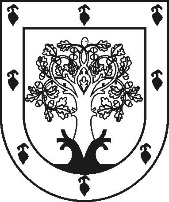 ЧУВАШСКАЯ РЕСПУБЛИКАÇĚРПӲ МУНИЦИПАЛЛĂОКРУГĔН ДЕПУТАТСЕН ПУХĂВĚЙЫШĂНУ2024 ç. майăн 16-мӗшӗ 27-01  №Çěрпÿ хулиСОБРАНИЕ ДЕПУТАТОВЦИВИЛЬСКОГО МУНИЦИПАЛЬНОГО ОКРУГАРЕШЕНИЕ16 мая 2024 г. № 27-01город ЦивильскПриложение №1Приложение №1Приложение №1Приложение №1Приложение №1к решению Собрания депутатов Цивильского муниципального округа № 27-01 от 16.05.2024к решению Собрания депутатов Цивильского муниципального округа № 27-01 от 16.05.2024к решению Собрания депутатов Цивильского муниципального округа № 27-01 от 16.05.2024к решению Собрания депутатов Цивильского муниципального округа № 27-01 от 16.05.2024к решению Собрания депутатов Цивильского муниципального округа № 27-01 от 16.05.2024«Об исполнении  бюджета Цивильского муниципального округа«Об исполнении  бюджета Цивильского муниципального округа«Об исполнении  бюджета Цивильского муниципального округа«Об исполнении  бюджета Цивильского муниципального округа«Об исполнении  бюджета Цивильского муниципального округаЧувашской Республики за 2023 год »Чувашской Республики за 2023 год »Чувашской Республики за 2023 год »Чувашской Республики за 2023 год »Чувашской Республики за 2023 год »ДОХОДЫДОХОДЫДОХОДЫДОХОДЫДОХОДЫбюджета Цивильского муниципального  округа Чувашской Республикибюджета Цивильского муниципального  округа Чувашской Республикибюджета Цивильского муниципального  округа Чувашской Республикибюджета Цивильского муниципального  округа Чувашской Республикибюджета Цивильского муниципального  округа Чувашской Республикипо кодам классификации доходов бюджетов за 2023 год по кодам классификации доходов бюджетов за 2023 год по кодам классификации доходов бюджетов за 2023 год по кодам классификации доходов бюджетов за 2023 год по кодам классификации доходов бюджетов за 2023 год (рублей)Наименование показателяКод бюджетной классификацииКод бюджетной классификацииКод бюджетной классификацииКассовоеисполнениеНаименование показателяадминистраторадоходовадминистраторадоходовдоходов бюджетаКассовоеисполнение12234Доходы, всего1 952 511 757,15Управление Федеральной службы по надзору в сфере природопользования (Росприроднадзор) 0480481 764 387,14ПЛАТЕЖИ ПРИ ПОЛЬЗОВАНИИ ПРИРОДНЫМИ РЕСУРСАМИ112 00000 00 0000 0001 672 029,06Плата за негативное воздействие на окружающую среду048048112 01000 01 0000 1201 672 029,06Плата за выбросы загрязняющих веществ в атмосферный воздух стационарными объектами048048112 01010 01 0000 120179 990,03Плата за выбросы загрязняющих веществ в водные объекты048048112 01030 01 0000 1209 860,94Плата за размещение отходов производства 048048112 01041 01 0000 120959 031,32Плата за размещение твердых коммунальных отходов048048112 01042 01 0000 120523 146,77ШТРАФЫ, САНКЦИИ, ВОЗМЕЩЕНИЕ УЩЕРБА116 00000 00 0000 00092 358,08Платежи  по искам о возмещении вреда, причиненного окружающей среде, а также платежи, уплачиваемые при добровольном возмещении вреда, причиненного окружающей среде (за исключением вреда, причиненного окружающей среде на особо охраняемых природных территориях), подлежащие зачислению в бюджет муниципального образования048048116 11050 01 0000 14092 358,08Федеральная налоговая служба182182288 325 265,74НАЛОГИ НА ПРИБЫЛЬ, ДОХОДЫ101 00000 00 0000 000213 629 078,46Налог на доходы физических лиц182182101 02000 00 0000 000213 629 078,46Налог на доходы  физических лиц с доходов, источником которых является налоговый агент, за исключением доходов, в отношении которых исчисление и уплата налога осуществляются в соответствии со статьями 227, 227.1 и 228 Налогового кодекса Российской Федерации182182101 02010 01 0000 110196 086 711,11Налог на доходы  физических лиц с доходов, полученных от осуществления деятельности физическими лицами, зарегистрированными в качестве индивидуальных предпринимателей, нотариусов, занимающихся частной практикой, адвокатов, учредивших адвокатские кабинеты и других лиц, занимающихся частной практикой в соответствии со статьей 227 Налогового кодекса Российской Федерации182182101 02020 01 0000 110347 923,56Налог на доходы физических лиц с доходов, полученных физическими лицами в соответствии со статьей 228 Налогового кодекса Российской Федерации182182101 02030 01 0000 1101 935 754,59Налог на доходы физических лиц в виде фиксированных авансовых платежей с доходов полученных физическими лицами, являющимися иностранными гражданами, осуществляющими трудовую деятельность по найму на основании патента в соответствии   со статьей 227.1 Налогового кодекса Российской Федерации182182101 02040 01 0000 1109 080,73Налог на доходы физических лиц, в части суммы налога, превышающей 650 000 рублей, относящейся к части налоговой базы, превышающей 5 000 000 рублей (за исключением налога на доходы физических лиц с сумм прибыли контролируемой иностранной компании, в том числе фиксированной прибыли контролируемой иностранной компании)182182101 02080 01 0000 1101 370 703,07Налог на доходы физических лиц в отношении доходов от долевого участия в организации, полученных в виде дивидендов (в части суммы налога, не превышающей 650 000 рублей) (сумма платежа (перерасчеты, недоимка и задолженность по соответствующему платежу, в том числе по отмененному)182182101 020130 01 0000 1103 829 695,12Налог на доходы физических лиц в отношении доходов от долевого участия в организации, полученных в виде дивидендов (в части суммы налога, превышающей 650 000 рублей)182182101 020140 01 0000 11010 049 210,28НАЛОГИ НА ТОВАРЫ  (РАБОТЫ, УСЛУГИ), РЕАЛИЗУЕМЫЕ НА ТЕРРИТОРИИ  РОССИЙСКОЙ ФЕДЕРАЦИИ     182182103 00000 00 0000 00021 209 440,80Доходы от уплаты акцизов на дизельное топливо, подлежащие распределению между бюджетами субъектов Российской Федерации и местными бюджетами с учетом установленных дифференцированных нормативов отчислений в местные бюджеты (по нормативам, установленным федеральным законом о федеральном бюджете в целях формирования дорожных фондов субъектов Российской Федерации)182182103 02231 01 0000 11010 989 767,41Доходы от уплаты акцизов на моторные масла для дизельных и (или) карбюраторных (инжекторных) двигателей, подлежащие распределению между бюджетами субъектов Российской Федерации и местными бюджетами с учетом установленных дифференцированных нормативов отчислений в местные бюджеты (по нормативам, установленным федеральным законом о федеральном бюджете в целях формирования дорожных фондов субъектов Российской Федерации)182182103 022241 01 0000 11057 398,46Доходы от уплаты акцизов на автомобильный бензин, подлежащие распределению между бюджетами субъектов Российской Федерации и местными бюджетами с учетом установленных дифференцированных нормативов отчислений в местные бюджеты (по нормативам, установленным федеральным законом о федеральном бюджете в целях формирования дорожных фондов субъектов Российской Федерации)182182103 022251 01 0000 11011 358 782,21Доходы от уплаты акцизов на прямогонный бензин, подлежащие распределению между бюджетами субъектов Российской Федерации и местными бюджетами с учетом установленных дифференцированных нормативов отчислений в местные бюджеты (по нормативам, установленным федеральным законом о федеральном бюджете в целях формирования дорожных фондов субъектов Российской Федерации)182182103 022261 01 0000 110-1 196 507,28НАЛОГИ НА СОВОКУПНЫЙ ДОХОД105 00000 00 0000 00022 696 841,33Налог, взимаемый в связи с применением упрощенной системы налогообложения182182105 01000 00 0000 11021 010 266,89Налог, взимаемый с налогоплательщиков, выбравших в качестве объекта налогообложения доходы182182105 01011 01 0000 11013 025 804,89Налог, взимаемый с налогоплательщиков, выбравших в качестве объекта налогообложения доходы, уменьшенные на величину расходов182182105 01021 01 0000 1107 984 462,00Единый налог на вмененный доход для отдельных видов деятельности182182105 02000 02 0000 110-148 662,78Единый налог на вмененный доход для отдельных видов деятельности182 182 105 02010 02 0000 110-148 665,29Единый налог на вмененный доход для отдельных видов деятельности (за налоговые периоды, истекшие до 1 января 2011 года)182182105 02020 02 0000 1102,51Единый сельскохозяйственный налог182182105 03000 01 0000 110135 275,55Единый сельскохозяйственный налог182182105 03010 01 0000 110135 275,55Налог, взимаемый в связи с применением патентной системы налогообложения182182105 04000 02 0000 1101 699 961,67Налог, взимаемый в связи с применением патентной системы налогообложения, зачисляемый в бюджеты муниципальных округов182182105 04060 02 0000 1101 699 961,67НАЛОГИ НА ИМУЩЕСТВО106 00000 00 0000 00028 175 299,93Налог на имущество физических лиц182182106 01000 00 0000 1108 703 526,36Налог на имущество физических лиц, взимаемый по ставкам, применяемым к объектам налогообложения, расположенным в границах муниципальных округов182182106 01020 14 0000 1108 703 526,36Транспортный налог182182106 04000 02 0000 1103 213 605,35Транспортный налог с организаций182182106 04011 02 0000 110654 086,15Транспортный налог с физических лиц182182106 04012 02 0000 1102 559 519,20Земельный налог182182106 06000 00 0000 11016 258 168,22Земельный налог с организаций182182106 06030 00 0000 1105 203 856,02Земельный налог с организаций, обладающих земельным участком, расположенным в границах муниципальных округов182182106 06032 14 0000 1105 203 856,02Земельный налог с физических лиц182182106 06040 00 0000 11011 054 312,20Земельный налог с физических лиц, обладающих земельным участком, расположенным в границах муниципальных округов182182106 06042 14 0000 11011 054 312,20НАЛОГИ, СБОРЫ И РЕГУЛЯРНЫЕ ПЛАТЕЖИ ЗА ПОЛЬЗОВАНИЕ ПРИРОДНЫМИ РЕСУРСАМИ107 00000 00 0000 000359 825,00Налог на добычу полезных ископаемых182182107 01000 01 0000 110352 000,00Налог на добычу общераспространенных полезных ископаемых182182107 01020 01 0000 110352 000,00Сбор за пользование объектами животного мира и за пользование объектами водных биологических ресурсов182182107 04000 01 0000 1107 825,00Сбор за пользование объектами животного мира182182107 04010 01 0000 1107 825,00ГОСУДАРСТВЕННАЯ ПОШЛИНА108 00000 00 0000 0002 251 662,70182182108 03000 01 0000 1102 251 662,70Государственная пошлина по делам, рассматриваемым в судах общей юрисдикции, мировыми судьями (за исключением Верховного Суда Российской Федерации)182182108 03010 01 0000 1102 251 662,70ШТРАФЫ, САНКЦИИ, ВОЗМЕЩЕНИЕ УЩЕРБА116 00000 00 0000 0003 117,52Платежи в целях возмещения причиненного ущерба (убытков)116 10000 00 0000 1403 117,52Доходы от денежных взысканий (штрафов), поступающие в счет погашения задолженности,  образовавшейся до 1 января 2021 год а, подлежащие зачислению в федеральный бюджет и  бюджет муниципального образования по нормативам, действовавшим в 2019 году  182182116 10129 01 0000 1403 117,52Министерство внутренних дел Российской Федерации188188539,16ШТРАФЫ, САНКЦИИ, ВОЗМЕЩЕНИЕ УЩЕРБА116 00000 00 0000 000539,16Платежи в целях возмещения причиненного ущерба (убытков)188188116 10000 00 0000 140539,16Доходы от денежных взысканий (штрафов), поступающие в счет погашения задолженности,  образовавшейся до 1 января 2021 год а, подлежащие зачислению в бюджет муниципального образования по нормативам, действовавшим в 2019 году  188188116 10123 01 0000 140539,16Государственная служба Чувашской Республики по делам юстиции8188181 365 332,39ШТРАФЫ, САНКЦИИ, ВОЗМЕЩЕНИЕ УЩЕРБА116 00000 00 0000 0001 365 332,39Административные штрафы, установленные главой 5 Кодекса Российской Федерации об административных правонарушениях, за административные правонарушения, посягающие на права граждан, налагаемые мировыми судьями, комиссиями по делам несовершеннолетних и защите их прав818818116 01053 01 0000 140 15 437,57Административные штрафы, установленные главой 6 Кодекса Российской Федерации об административных правонарушениях, за административные правонарушения, посягающие на здоровье, санитарно-эпидемиологическое благополучие населения и общественную нравственность, налагаемые мировыми судьями, комиссиями по делам несовершеннолетних и защите их прав818818116 01063 01 0000 140 274 278,57Административные штрафы, установленные главой 7 Кодекса Российской Федерации об административных правонарушениях, за административные правонарушения в области охраны собственности, налагаемые мировыми судьями, комиссиями по делам несовершеннолетних и защите их прав818818116 01073 01 0000 14045 982,80Административные штрафы, установленные главой 8 Кодекса Российской Федерации об административных правонарушениях, за административные правонарушения в области охраны окружающей среды и природопользования, налагаемые мировыми судьями, комиссиями по делам несовершеннолетних и защите их прав818818116 01083 01 0000 1406 000,00Административные штрафы, установленные главой 13 Кодекса Российской Федерации об административных правонарушениях, за административные правонарушения в области связи и информации, налагаемые мировыми судьями, комиссиями по делам несовершеннолетних и защите их прав818818116 01133 01 0000 1402 126,75Административные штрафы, установленные главой 14 Кодекса Российской Федерации об административных правонарушениях, за административные правонарушения в области предпринимательской деятельности и деятельности саморегулируемых организаций, налагаемые мировыми судьями, комиссиями по делам несовершеннолетних и защите их прав818818116 01143 01 0000 14025 275,43Административные штрафы, установленные главой 15 Кодекса Российской Федерации об административных правонарушениях, за административные правонарушения в области финансов, налогов и сборов, страхования, рынка ценных бумаг (за исключением штрафов, указанных в пункте 6 статьи 46 Бюджетного кодекса Российской Федерации), налагаемые мировыми судьями, комиссиями по делам несовершеннолетних и защите их прав818818116 01153 01 0000 14016 948,07Административные штрафы, установленные главой 17 Кодекса Российской Федерации об административных правонарушениях, за административные правонарушения, посягающие на институты государственной власти, налагаемые мировыми судьями, комиссиями по делам несовершеннолетних и защите их прав818818116 01173 01 0000 14032 472,91Административные штрафы, установленные главой 19 Кодекса Российской Федерации об административных правонарушениях, за административные правонарушения против порядка управления, налагаемые мировыми судьями, комиссиями по делам несовершеннолетних и защите их прав818818116 01193 01 0000 140146 088,22Административные штрафы, установленные главой 20 Кодекса Российской Федерации об административных правонарушениях, за административные правонарушения, посягающие на общественный порядок и общественную безопасность, налагаемые мировыми судьями, комиссиями по делам несовершеннолетних и защите их прав818818116 01203 01 0000 140800 722,07Министерство природных ресурсов и экологии Чувашской Республики850850120 000,00ШТРАФЫ, САНКЦИИ, ВОЗМЕЩЕНИЕ УЩЕРБА116 00000 00 0000 000120 000,00Платежи по искам о возмещении вреда, причиненного окружающей среде, а также платежи, уплачиваемые при добровольном возмещении вреда, причиненного окружающей среде (за исключением вреда, причиненного окружающей среде на особо охраняемых природных территориях, а также вреда, причиненного водным объектам), подлежащие зачислению в бюджет муниципального образования850850116 11050 01 0000 140120 000,00Министерство образования и молодежной политики Чувашской Республики87487442 672,58ШТРАФЫ, САНКЦИИ, ВОЗМЕЩЕНИЕ УЩЕРБА116 00000 00 0000 00042 672,58Административные штрафы, установленные главой 5 Кодекса Российской Федерации об административных правонарушениях, за административные правонарушения, посягающие на права граждан, налагаемые мировыми судьями, комиссиями по делам несовершеннолетних и защите их прав874874116 01053 01 0000 14011 024,64Административные штрафы, установленные главой 6 Кодекса Российской Федерации об административных правонарушениях, за административные правонарушения, посягающие на здоровье, санитарно-эпидемиологическое благополучие населения и общественную нравственность, налагаемые мировыми судьями, комиссиями по делам несовершеннолетних и защите их прав874874116 01063 01 0000 14012 671,15Административные штрафы, установленные главой 7 Кодекса Российской Федерации об административных правонарушениях, за административные правонарушения, посягающие на здоровье, санитарно-эпидемиологическое благополучие населения и общественную нравственность, налагаемые мировыми судьями, комиссиями по делам несовершеннолетних и защите их прав874874116 01073 01 0000 140300,00Административные штрафы, установленные главой 11 Кодекса Российской Федерации об административных правонарушениях, за административные правонарушения, посягающие на здоровье, санитарно-эпидемиологическое благополучие населения и общественную нравственность, налагаемые мировыми судьями, комиссиями по делам несовершеннолетних и защите их прав874874116 01113 01 0000 140500,00Административные штрафы, установленные главой 11 Кодекса Российской Федерации об административных правонарушениях, за административные правонарушения, посягающие на здоровье, санитарно-эпидемиологическое благополучие населения и общественную нравственность, налагаемые мировыми судьями, комиссиями по делам несовершеннолетних и защите их прав874874116 01123 01 0000 140250,00Административные штрафы, установленные главой 20 Кодекса Российской Федерации об административных правонарушениях, за административные правонарушения, посягающие на общественный порядок и общественную безопасность, налагаемые мировыми судьями, комиссиями по делам несовершеннолетних и защите их прав874874116 01203 01 0000 14017 926,79Администрация Цивильского муниципального округа903903417 131 008,07ГОСУДАРСТВЕННАЯ ПОШЛИНА903903108 00000 00 0000 00021 200,00Государственная пошлина за совершение нотариальных действий должностными лицами органов местного самоуправления, уполномоченными в соответствии с законодательными актами Российской Федерации на совершение нотариальных действий903903108 04020 01 0000 00021 200,00ДОХОДЫ ОТ ИСПОЛЬЗОВАНИЯ ИМУЩЕСТВА НАХОДЯЩЕГОСЯ В ГОСУДАРСТВЕННОЙ И МУНИЦИПАЛЬНОЙ СОБСТВЕННОСТИ111 00000 00 0000 00015 958 293,00Доходы в виде прибыли, приходящейся на доли в уставных (складочных) капиаталах хозяйственных товариществ и обществ, или дивидендов по акциям, принадлежащим муниципальным округам903903111 01040 01 0000 120118 650,00Доходы, получаемые в виде арендной платы за земельные участки, государственная собственность на которые не разграничена и которые расположены в границах муниципальных округов, а также средства от продажи права на заключение договоров аренды указанных земельных участков903903111 05012 14 0000 1209 489 757,21Доходы, получаемые в виде арендной платы, а также средства от продажи права на заключение договоров аренды за земли, находящиеся в собственности муниципальных округов (за исключением земельных участков муниципальных бюджетных и автономных учреждений)903903111 05024 14 0000 1204 195 400,44Доходы от сдачи в аренду имущества, находящегося в оперативном управлении органов управления муниципальных округов и созданных ими учреждений (за исключением имущества муниципальных бюджетных и автономных учреждений)903903111 05034 14 0000 1201 817 181,93Доходы от перечисления части прибыли, остающейся после уплаты налогов и иных обязательных платежей муниципальных унитарных предприятий, созданных муниципальными округами903903111 07014 14 0000 120293 903,42Прочие поступления от использования имущества, находящегося в собственности муниципальных округов (за исключением имущества муниципальных бюджетных и автономных учреждений, а также имущества муниципальных унитарных предприятий, в том числе казенных)903903111 09044 14 0000 12043 400,00ДОХОДЫ ОТ ОКАЗАНИЯ ПЛАТНЫХ УСЛУГ (РАБОТ) И КОМПЕНСАЦИИ ЗАТРАТ ГОСУДАРСТВА113 00000 00 0000 000 13 600 729,10Прочие доходы от оказания платных услуг( работ) получателями средств бюджетов муниципальных округов903 903 113 01994 14 0000 13010 414 979,37Доходы, поступающие в порядке возмещения расходов, понесенных в связи с эксплуатацией имущества муниципальных округов903903113 02064 14 0000 13077 794,49Прочие доходы от компенсации затрат бюджетов муниципальных округов903903113 02994 14 0000 1303 107 955,24ДОХОДЫ ОТ ПРОДАЖИ МАТЕРИАЛЬНЫХ И НЕМАТЕРИАЛЬНЫХ АКТИВОВ114 00000 00 0000 0006 917 086,95Доходы от реализации имущества, находящегося в оперативном управлении учреждений, находящихся в ведении органов управления муниципальных округов (за исключением имущества муниципальных бюджетных и автономных учреждений), в части реализации основных средств по указанному имуществу903903114 02042 14 0000 410250 570,00Доходы от реализации имущества, находящегося в оперативном управлении учреждений, находящихся в ведении органов управления муниципальных округов (за исключением имущества муниципальных бюджетных и автономных учреждений), в части реализации материальных запасов по указанному имуществу903903114 02042 14 0000 4401 300,00Доходы от реализации иного имущества, находящегося в собственности муниципальных округов (за исключением имущества муниципальных бюджетных и автономных учреждений, а также имущества муниципальных унитарных предприятий, в том числе казенных), в части реализации основных средств по указанному имуществу903903114 02043 14 0000 4101 978 284,10Доходы от продажи земельных участков, государственная собственность на которые не разграничена и которые расположены в границах муниципальных округов903 903 114 06012 14 0000 4302 534 083,85Доходы от продажи земельных участков, находящихся в собственности муниципальных округов (за исключением земельных участков муниципальных бюджетных и автономных учреждений)903 903 114 06024 14 0000 4302 152 849,00ШТРАФЫ, САНКЦИИ, ВОЗМЕЩЕНИЕ УЩЕРБА116 00000 00 0000 00077 828,71Административные штрафы, установленные главой 6 Кодекса Российской Федерации об административных правонарушениях, за административные правонарушения, посягающие на здоровье, санитарно-эпидемиологическое благополучие населения и общественную нравственность, выявленные должностными лицами органов муниципального контроля903903116 01064 01 0000 1402 000,00Штрафы, неустойки, пени, уплаченные в случае просрочки исполнения поставщиком (подрядчиком, исполнителем) обязательств, предусмотренных муниципальным контрактом, заключенным муниципальным органом, казенным учреждением муниципального округа903903116 07010 14 0000 140 1 091,99Иные штрафы, неустойки, пени, уплаченные в соответствии с законом или договором в случае неисполнения или ненадлежащего исполнения обязательств перед муниципальным органом, (муниципальным казенным учреждением) муниципального округа903903116 07090 14 0000 140 7 4736,72ПРОЧИЕ НЕНАЛОГОВЫЕ ДОХОДЫ117 00000 00 0000 000-118 405,00Невыясненные поступления, зачисляемые в бюджеты муниципальных округов903903117 01040 14 0000 18016 745,00Инициативные платежи, зачисляемые в бюджеты муниципальных округов(проекты осуществления капитального ремонта и ремонта в отношении автомобильных дорог общего пользования местного значения)903903117 15020 14 0000 150-135 150,00БЕЗВОЗМЕЗДНЫЕ ПОСТУПЛЕНИЯ200 00000 00 0000 000380 674 275,31БЕЗВОЗМЕЗДНЫЕ ПОСТУПЛЕНИЯ ОТ ДРУГИХ БЮДЖЕТОВ БЮДЖЕТНОЙ СИСТЕМЫ РОССИЙСКОЙ ФЕДЕРАЦИИ202 00000 00 0000 000363 279 490,31Субсидии бюджетам бюджетной системы Российской Федерации (межбюджетные субсидии)903903202 20000 00 0000 150253 912 548,55Субсидии бюджетам муниципальных округов на оснащение (обновление материально-технической базы) оборудованием, средствами обучения и воспитания образовательных организаций различных типов для реализации дополнительных общеразвивающих программ, для создания информационных систем в образовательных организациях903903202 25117 14 0000 150443 173,43Субсидии бюджетам муниципальных округов на оснащение объектов спортивной инфраструктуры спортивно-технологическим оборудованием903903202 25228 14 0000 1502 967 479,04Субсидии бюджетам муниципальных округов на обеспечение развития и укрепления материально-технической базы домов культуры в населенных пунктах с числом жителей до 50 тысяч человек903903202 25467 14 0000 150394 343,55Субсидии бюджетам муниципальных округов на осуществление мероприятий, направленных на создание некапитальных объектов (быстровозводимых конструкций) отдыха детей и их оздоровления903903202 25494 14 0000 1501 402 859,43Субсидии бюджетам муниципальных округов на реализацию мероприятий по обеспечению жильем молодых семей903903202 25497 14 0000 15021 942 424,53Субсидии бюджетам муниципальных округов  на проведение комплексных кадастровых работ903903202 25511 14 0000 150829 370,80Субсидии бюджетам муниципальных округов на поддержку отрасли культуры903903202 25519 14 0000 1507 872 208,34Субсидии бюджетам муниципальных округов на реализацию программ формирования современной городской среды903903202 25555 14 0000 15011 148 029,70Субсидии бюджетам муниципальных округов на обеспечение комплексного развития сельских территорий903903202 25576 14 0000 1501 573 921,40Субсидии бюджетам муниципальных округов на подготовку проектов межевания земельных участков и на проведение кадастровых работ903903202 25599 14 0000 15038 426,33Субсидии бюджетам муниципальных округов на софинансирование капитальных вложений в объекты государственной( муниципальной) собственности в рамках обеспечения комплексного развития сельских территорий903903202 27576 14 0000 150153 877 171,71Прочие субсидии бюджетам муниципальных округов903903202 29999 14 0000 15051 423 140,29Субвенции бюджетам субъектов Российской Федерации и муниципальных образований903903202 30000 00 0000 15035 223 549,56Субвенции бюджетам муниципальных округов  на выполнение передаваемых полномочий субъектов Российской Федерации903903202 30024 14 0000 1509 469 478,56Субвенции бюджетам муниципальных округов  на предоставление жилых помещений детям-сиротам и детям, оставшимся без попечения родителей, лицам из их числа по договорам найма специализированных жилых помещений903903202 35082 14 0000 15022 759 671,00Субвенции бюджетам муниципальных округов на осуществление первичного воинского учета органами местного самоуправления поселений, муниципальных и городских округов903903202 35118 14 0000 1501 490 500,00Субвенции бюджетам муниципальных округов  на осуществление полномочий по составлению (изменению) списков кандидатов в присяжные заседатели федеральных судов общей юрисдикции в Российской Федерации903903202 35120 14 0000 1503 900,00Субвенции бюджетам муниципальных округов  на государственную регистрацию актов гражданского состояния903903202 35930 14 0000 1501 500 000,00Иные межбюджетные трансферты202 40000 00 0000 15074 143 392,20Межбюджетные трансферты, передаваемые бюджетам муниципальных округов на создание комфортной городской среды в малых городах и исторических поселениях- победителях Всероссийского конкурса лучших проектов-создания комфортной городской среды903903202 45424 14 0000 15070 000 000,00Прочие межбюджетные трансферты, передаваемые бюджетам муниципальных округов 903903202 49999 14 0000 1504 143 392,20БЕЗВОЗМЕЗДНЫЕ ПОСТУПЛЕНИЯ ОТ НЕГОСУДАРСТВЕННЫХ ОРГАНИЗАЦИЙ 204 00000 00 0000 00017 395 590,00БЕЗВОЗМЕЗДНЫЕ ПОСТУПЛЕНИЯ ОТ НЕГОСУДАРСТВЕННЫХ ОРГАНИЗАЦИЙ В БЮДЖЕТЫ МУНИЦИПАЛЬНЫХ ОКРУГОВ903903204 04000 00 0000 15017 395 590,00Поступления от денежных пожертвований, предоставляеемых негосударственными организациями получателям средств бюджетов муниципальных округов903903204 04020 14 0000 15017 395 590,00ВОЗВРАТ ОСТАТКОВ СУБСИДИЙ, СУБВЕНЦИЙ И ИНЫХ МЕЖБЮДЖЕТНЫХ ТРАНСФЕРТОВ, ИМЕЮЩИХ ЦЕЛЕВОЕ НАЗНАЧЕНИЕ, ПРОШЛЫХ ЛЕТ219 00000 00 0000 000-805,00Возврат прочих остатков субсидий, субвенций и иных межбюджетных трансфертов, имеющих целевое назначение, прошлых лет из бюджетов муниципальных округов903903219 60010 14 0000 150-805,00Отдел образования и социального развития администрации Цивильского муниципального округа974974587 212 073,12ДОХОДЫ ОТ ОКАЗАНИЯ ПЛАТНЫХ УСЛУГ (РАБОТ) И КОМПЕНСАЦИИ ЗАТРАТ ГОСУДАРСТВА113 00000 00 0000 000 30 278 920,76Прочие доходы от компенсации затрат бюджетов муниципальных округов974974113 02994 14 0000 13030 278 920,76БЕЗВОЗМЕЗДНЫЕ ПОСТУПЛЕНИЯ200 00000 00 0000 000556 933 152,36БЕЗВОЗМЕЗДНЫЕ ПОСТУПЛЕНИЯ ОТ ДРУГИХ БЮДЖЕТОВ БЮДЖЕТНОЙ СИСТЕМЫ РОССИЙСКОЙ ФЕДЕРАЦИИ202 00000 00 0000 000588 889 571,07Субсидии бюджетам бюджетной системы Российской Федерации (межбюджетные субсидии)974974202 20000 00 0000 150111 008 091,85Субсидии бюджетам муниципальных округов  на организацию бесплатного горячего питания обучающихся, получающих начальное общее образование в государственных и муниципальных образовательных организациях974974202 25304 14 0000 15017 619 474,26Прочие субсидии бюджетам муниципальных округов 974974202 29999 14 0000 15093 388 617,59Субвенции бюджетам субъектов Российской Федерации и муниципальных образований974974202 30000 00 0000 150455 730 063,60Субвенции бюджетам муниципальных округов  на выполнение передаваемых полномочий субъектов Российской Федерации974974202 30024 14 0000 15045 5462 683,40Субвенции бюджетам муниципальных округов  на компенсацию части платы, взимаемой с родителей (законных представителей) за присмотр и уход за детьми, посещающими образовательные организации974974202 30029 14 0000 150267 380,20Иные межбюджетные трансферты974974202 40000 00 0000 15022 151 415,62Межбюджетные трансферты, передаваемые бюджетам муниципальных округов на проведение мероприятий по обеспечению деятельности советников директора по воспитанию и взаимодействию с детскими общественными объединениями в общеобразовательных организациях974974202 45179 14 0000 1502 703 225,62Межбюджетные трансферты, передаваемые бюджетам муниципальных округов  на ежемесячное денежное вознаграждение за классное руководство педагогическим работникам государственных и муниципальных общеобразовательных организаций974974202 45303 14 0000 15016 164 300,00Прочие межбюджетные трансферты, передаваемые бюджетам муниципальных округов 974974202 49999 14 0000 1503 283 890,00БЕЗВОЗМЕЗДНЫЕ ПОСТУПЛЕНИЯ ОТ ГОСУДАРСТВЕННЫХ (МУНИЦИПАЛЬНЫХ) ОРГАНИЗАЦИЙ203 00000 00 0000 00012 203,11Прочие безвозмездные поступления от государственных (муниципальных) организаций в бюджеты муниципальных округов974974203 04099 14 0000 15012 203,11ВОЗВРАТ ОСТАТКОВ СУБСИДИЙ, СУБВЕНЦИЙ И ИНЫХ МЕЖБЮДЖЕТНЫХ ТРАНСФЕРТОВ, ИМЕЮЩИХ ЦЕЛЕВОЕ НАЗНАЧЕНИЕ, ПРОШЛЫХ ЛЕТ219 00000 00 0000 000-31 968 621,82Возврат прочих остатков субсидий, субвенций и иных межбюджетных трансфертов, имеющих целевое назначение, прошлых лет из бюджетов муниципальных округов974974219 60010 14 0000 150-31 968 621,82Финансовый отдел администрации Цивильского муниципального округа992992117 654 129,94ДОХОДЫ ОТ ОКАЗАНИЯ ПЛАТНЫХ УСЛУГ И КОМПЕНСАЦИИ ЗАТРАТ ГОСУДАРСТВА992992113 00000 00 0000 00059,86Прочие доходы от компенсации затрат бюджетов муниципальных округов992992113 02994 14 0000 00059,86БЕЗВОЗМЕЗДНЫЕ ПОСТУПЛЕНИЯ200 00000 00 0000 000117 654 070,08БЕЗВОЗМЕЗДНЫЕ ПОСТУПЛЕНИЯ ОТ ДРУГИХ БЮДЖЕТОВ БЮДЖЕТНОЙ СИСТЕМЫ РОССИЙСКОЙ ФЕДЕРАЦИИ202 00000 00 0000 000125 599 900,00Субсидии бюджетам бюджетной системы Российской Федерации (межбюджетные субсидии)992992202 20000 00 0000 150122 371 500,00Дотации бюджетам муниципальных округов на выравнивание бюджетной обеспеченности из бюджета субъекта Российской Федерации992992202 20215 14 0000 150122371500,00Иные межбюджетные трансферты992992202 40000 00 0000 1503 228 400,00Прочие межбюджетные трансферты, передаваемые бюджетам муниципальных округов 992992202 49999 14 0000 1503 228 400,00ВОЗВРАТ ОСТАТКОВ СУБСИДИЙ, СУБВЕНЦИЙ И ИНЫХ МЕЖБЮДЖЕТНЫХ ТРАНСФЕРТОВ, ИМЕЮЩИХ ЦЕЛЕВОЕ НАЗНАЧЕНИЕ, ПРОШЛЫХ ЛЕТ219 00000 00 0000 000-7 945 829,92Возврат прочих остатков субсидий, субвенций и иных межбюджетных трансфертов, имеющих целевое назначение, прошлых лет из бюджетов муниципальных округов  992992219 60010 14 0000 150-7 945 829,92УБИРТ администрации Цивильского муниципального округа994994538 896 349,01ПРОЧИЕ НЕНАЛОГОВЫЕ ДОХОДЫ117 00000 00 0000 00014 194 076,36Инициативные платежи, зачисляемые в бюджеты муниципальных округов(проекты осуществления капитального ремонта и ремонта в отношении автомобильных дорог общего пользования местного значения)994994117 15020 14 0000 1507 313 713,18Инициативные платежи, зачисляемые в бюджеты муниципальных округов(по прочим проектам)994994117 15020 14 0002 1506 880 363,18БЕЗВОЗМЕЗДНЫЕ ПОСТУПЛЕНИЯ200 00000 00 0000 000524 702 272,65БЕЗВОЗМЕЗДНЫЕ ПОСТУПЛЕНИЯ ОТ ДРУГИХ БЮДЖЕТОВ БЮДЖЕТНОЙ СИСТЕМЫ РОССИЙСКОЙ ФЕДЕРАЦИИ202 00000 00 0000 000524 516 272,65Субсидии бюджетам бюджетной системы Российской Федерации (межбюджетные субсидии)994994202 20000 00 0000 150518 967 182,65Субсидии бюджетам муниципальных округов на осуществление дорожной деятельности в отношении автомобильных дорог общего пользования, а также капитального ремонта и ремонта дворовых территорий многоквартирных домов, проездов к дворовым территориям многоквартирных домов населенных пунктов994994202 20216 14 0000 15046 842 206,23Субсидии бюджетам муниципальных округов на софинансирование капитальных вложений в объекты муниципальной собственности994994202 27112 14 0000 150265 854 798,78Прочие субсидии бюджетам муниципальных округов994994202 29999 14 0000 150206 270 177,64Иные межбюджетные трансферты994994202 40000 00 0000 1505 549 090,00Прочие межбюджетные трансферты, передаваемые бюджетам муниципальных округов994994202 49999 14 0000 1505 549 090,00БЕЗВОЗМЕЗДНЫЕ ПОСТУПЛЕНИЯ ОТ НЕГОСУДАРСТВЕННЫХ ОРГАНИЗАЦИЙ 204 00000 00 0000 00030 000,00БЕЗВОЗМЕЗДНЫЕ ПОСТУПЛЕНИЯ ОТ НЕГОСУДАРСТВЕННЫХ ОРГАНИЗАЦИЙ В БЮДЖЕТЫ МУНИЦИПАЛЬНЫХ ОКРУГОВ994994204 04000 00 0000 15030 000,00Поступления от денежных пожертвований, предоставляемых негосударственными организациями получателям средств бюджетов муниципальных округов994994204 04020 14 0000 15030 000,00ПРОЧИЕ БЕЗВОЗМЕЗДНЫЕ ПОСТУПЛЕНИЯ994994207 00000 00 0000 000156 000,00Поступления от денежных пожертвований, предоставляемых физическими лицами получателям средств бюджетов муниципальных округов994994207 04020 14 0000 000156 000,00Приложение №2Приложение №2Приложение №2к решению Собрания депутатов Цивильского муниципального округак решению Собрания депутатов Цивильского муниципального округак решению Собрания депутатов Цивильского муниципального округа«Об исполнении  бюджета Цивильского муниципального округа«Об исполнении  бюджета Цивильского муниципального округа«Об исполнении  бюджета Цивильского муниципального округаЧувашской Республики за 2023 год »Чувашской Республики за 2023 год »Чувашской Республики за 2023 год »ДОХОДЫбюджета Цивильского муниципального  округа Чувашской Республики по кодам видов доходов, подвидов доходов, классификации операцийсектора государственного управления, относящиеся к доходам бюджета, за 2023год ДОХОДЫбюджета Цивильского муниципального  округа Чувашской Республики по кодам видов доходов, подвидов доходов, классификации операцийсектора государственного управления, относящиеся к доходам бюджета, за 2023год ДОХОДЫбюджета Цивильского муниципального  округа Чувашской Республики по кодам видов доходов, подвидов доходов, классификации операцийсектора государственного управления, относящиеся к доходам бюджета, за 2023год (рублей)Наименование показателяКод дохода по бюджетной классификацииИсполнение123Доходы бюджета - итого1952511757,15Налоговые и неналоговые доходы100 00000 00 0000 000372547986,75Налоги на прибыль, доходы101 00000 00 0000 000213629078,46Налог на доходы физических лиц101 02000 01 0000 110213629078,46Налог на доходы с физических лиц с доходов, источником которых является налоговый агент, за исключением доходов, в отношении которых исчисление и уплата налога осуществляются в соответствии со статьями 227, 227.1 и 228 Налогового кодекса Российской Федерации101 02010 01 0000 110196086711,11Налог на доходы с физических лиц с доходов, полученных от осуществления деятельности физическими лицами, зарегистрированными в качестве индивидуальных предпринимателей, нотариусов, занимающихся частной практикой, адвокатов, учредивших адвокатские кабинеты и других лиц, занимающихся частной практикой в соответствии со статьей 227 Налогового кодекса Российской Федерации101 02020 01 0000 110347 923,56Налог на доходы с физических лиц с доходов, полученных физическими лицами в соответствии со статьей 228 Налогового кодекса Российской Федерации101 02030 01 0000 1101 935 754,59Налог на доходы физических лиц в виде фиксированных авансовых платежей с доходов, полученных физическими лицами, являющимися иностранными гражданами, осуществляющими трудовую деятельность по найму на основании патента в соответствии со статьей 227.1 Налогового кодекса Российской Федерации101 02040 01 0000 1109 080,73Налог на доходы физических лиц, в части суммы налога, превышающей 650 000 рублей, относящейся к части налоговой базы, превышающей 5 000 000 рублей (за исключением налога на доходы физических лиц с сумм прибыли контролируемой иностранной компании, в том числе фиксированной прибыли контролируемой иностранной компании)101 02080 01 0000 1101 370 703,07Налог на доходы физических лиц в отношении доходов от долевого участия в организации, полученных в виде дивидендов (в части суммы налога, не превышающей 650 000 рублей) (сумма платежа (перерасчеты, недоимка и задолженность по соответствующему платежу, в том числе по отмененному)101 02130  01 0000 1103 829 695,12Налог на доходы физических лиц в отношении доходов от долевого участия в организации, полученных в виде дивидендов (в части суммы налога, превышающей 650 000 рублей)101 02140  01 0000 11010 049 210,28Налоги на товары (работы, услуги), реализуемые на территории Российской Федерации103 00000 00 0000 00021 209 440,80Акцизы по подакцизным товарам (продукции), производимым на территории Российской Федерации103 02000 01 0000 11021 209 440,80Доходы от уплаты акцизов на дизельное топливо, подлежащее распределению между бюджетами субъектов Российской Федерации и местными бюджетами с учетом установленных дифференцированных нормативов отчислений в местные бюджеты103 02230 01 0000 11010 989 767,41Доходы от уплаты акцизов на моторные масла для дизельных и (или) карбюраторных (инжекторных) двигателей, подлежащее распределению между бюджетами субъектов Российской Федерации и местными бюджетами с учетом установленных дифференцированных нормативов отчислений в местные бюджеты103 02240 01 0000 11057 398,46Доходы от уплаты акцизов на автомобильный бензин, подлежащее распределению между бюджетами субъектов Российской Федерации и местными бюджетами с учетом установленных дифференцированных нормативов отчислений в местные бюджеты103 02250 01 0000 11011 358 782,21Доходы от уплаты акцизов на прямогонный бензин, подлежащее распределению между бюджетами субъектов Российской Федерации и местными бюджетами с учетом установленных дифференцированных нормативов отчислений в местные бюджеты103 02260 01 0000 110-1 1965 07,28Налоги на совокупный доход105 00000 00 0000 00022 696 841,33Налог, взимаемый в связи с применением упрощенной системы налогообложения105 01000 00 0000 11021 0102 66,89Налог, взимаемый с налогоплательщиков, выбравших в качестве налогообложения доходы105 01010 01 0000 11013 025 804,89Налог, взимаемый с налогоплательщиков, выбравших в качестве налогообложения доходы, уменьшенные на величину расходов105 01020 01 0000 1107 984 462,00Единый налог на вмененный доход для отдельных видов деятельности105 02000 02 0000 110-148 662,78Единый налог на вмененный доход для отдельных видов деятельности105 02010 02 0000 110-148 665,29Единый налог на вмененный доход для отдельных видов деятельности (за налоговые периоды, истекшие до 1 января 2011 года)105 02020 02 0000 1102,51Единый сельскохозяйственный налог105 03000 01 0000 110135 275,55Единый сельскохозяйственный налог105 03010 01 0000 110135 275,55Налог, взимаемый в связи с применением патентной системы налогообложения105 04000 02 0000 1101 699 961,67Налог, взимаемый в связи с применением патентной системы налогообложения, зачисляемый в бюджеты муниципальных округов 105 04060 02 0000 1101 699 961,67Налоги на имущество106 00000 00 0000 00028 175 299,93Налог на имущество физических лиц106 01000 00 0000 1108 703 526,36Налог на имущество физических лиц, взимаемый по ставкам, применяемым к объектам налогообложения, расположенным в границах муниципальных округов106 01020 14 0000 1108 703 526,36Транспортный налог106 04000 02 0000 1103 213 605,35Транспортный налог с организаций106 04011 02 0000 110654 086,15 Транспортный налог с физических лиц106 04012 02 0000 1102 559 519,20Земельный налог106 06000 00 0000 11016 258 168,22Земельный налог с организаций106 06030 00 0000 1105 203 856,02Земельный налог с организаций, обладающих земельным участком, расположенным в границах муниципальных округов106 06032 14 0000 1105 203 856,02Земельный налог с физических лиц106 06040 00 0000 11011 054 312,20Земельный налог с физических лиц, обладающих земельным участком, расположенным в границах муниципальных округов106 06042 14 0000 11011 054 312,20Налоги, сборы и регулярные платежи за пользование природными ресурсами107 00000 00 0000 000359 825,00Налог на добычу полезных ископаемых107 01000 01 0000 110352 000,00Налог на добычу общераспространенных полезных ископаемых107 01020 01 0000 110352 000,00Сбор за пользование объектами животного мира и за пользование объектами водных биологических ресурсов107 04000 01 0000 1107 825,00Сбор за пользование объектами животного мира107 04010 01 0000 1107 825,00Государственная пошлина108 00000 00 0000 0002 272 862,70Государственная пошлина по делам, рассматриваемым в судах общей юрисдикции, мировыми судьями 108 03000 01 0000 1102 251 662,70Государственная пошлина по делам, рассматриваемым в судах общей юрисдикции, мировыми судьями (за исключением Верховного Суда Российской Федерации)108 03010 01 0000 1102 251 662,70Государственная пошлина за совершение нотариальных действий  (за исключением действий, совершаемых консульскими учреждениями   Российской Федерации 108 04000 01 0000 11021 200,00Государственная пошлина за совершение нотариальных действий должностными лицами органов местного самоуправления, уполномоченными в соответствии с законодательными актами Российской Федерации на совершение нотариальных действий108 04020 01 0000 11021 200,00Доходы от использования имущества, находящегося в государственной и муниципальной собственности111 00000 00 0000 00015 958 293,00Доходы в виде прибыли, приходящейся на доли в уставных (складочных) капиталах хозяйственных товариществ и обществ, или дивидендов по акциям, принадлежащим Российской Федерации, субъектам Российской Федерации или муниципальным образованиям111 01000 00 0000 120118 650,00Доходы в виде прибыли, приходящейся на доли в уставных (складочных) капиаталах хозяйственных товариществ и обществ, или дивидендов по акциям, принадлежащим муниципальным округам111 01040 14 0000 120118 650,00Доходы, получаемые в виде арендной либо иной платы за передачу в возмездное пользование государственного и муниципального имущества (за исключением имущества бюджетных и автономных учреждений, а также имущества государственных и муниципальных унитарных предприятий, в том числе казенных)111 05000 00 0000 12015 502 339,58Доходы, получаемые в виде арендной платы за земельные участки, государственная собственность на которые не разграничена, а также средства от продажи права на заключение договоров аренды указанных земельных участков111 05010 00 0000 1209 489 757,21Доходы, получаемые в виде арендной платы за земельные участки, государственная собственность на которые не разграничена и которые расположены в границах муниципальных округов, а также средства от продажи права на заключение договоров аренды указанных земельных участков111 05012 14 0000 1209 489 757,21Доходы, получаемые в виде арендной платы за земли после разграничения государственной собственности за землю, а также средства от продажи права на заключение договоров аренды указанных земельных участков (за исключением земельных участков бюджетных и автономных учреждений)111 05020 00 0000 1204 195 400,44 Доходы, получаемые в виде арендной платы, а также средства от продажи права на заключение договоров аренды за земли, находящиеся в собственности муниципальных округов (за исключением земельных участков муниципальных бюджетных и автономных учреждений)111 05024 14 0000 1204 195 400,44Доходы от сдачи в аренду имущества, находящегося в оперативном управлении органов государственной власти, органов местного самоуправления, государственных внебюджетных фондов и созданных ими учреждений (за исключением имущества муниципальных бюджетных и автономных учреждений)111 05030 00 0000 1201 817 181,93Доходы от сдачи в аренду имущества, находящегося в оперативном управлении органов управления муниципальных округов и созданных ими учреждений (за исключением имущества муниципальных бюджетных и автономных учреждений)111 05034 14 0000 1201 817 181,93Платежи  от государственных и муниципальных унитарных  предприятий111 07000 00 0000 120293 903,42Доходы от перечисления части прибыли, государственных  и муниципальных унитарных предприятий, остающейся после уплаты  налогов  и обязательных платежей111 07010 00 0000 120293 902,42Доходы от перечисления части прибыли, остающейся после уплаты налогов и иных обязательных платежей муниципальных унитарных предприятий, созданных муниципальными округами111 07014 14 0000 120293 902,42Прочие поступления от использования имущества, находящегося в собственности муниципальных округов (за исключением имущества муниципальных бюджетных и автономных учреждений, а также имущества муниципальных унитарных предприятий, в том числе казенных)111 09000 00 0000 12043 400,00Прочие поступления от использования имущества, находящегося в собственности муниципальных округов (за исключением имущества муниципальных бюджетных и автономных учреждений, а также имущества муниципальных унитарных предприятий, в том числе казенных)111 09040 00 0000 12043 400,00Прочие поступления от использования имущества, находящегося в собственности муниципальных округов (за исключением имущества муниципальных бюджетных и автономных учреждений, а также имущества муниципальных унитарных предприятий, в том числе казенных)111 09044 14 0000 12043 400,00Платежи при пользовании природными ресурсами112 00000 00 0000 0001 672 029,06Плата за негативное воздействие на окружающую среду112 01000 01 0000 120 1672 029,06Плата за выбросы загрязняющих веществ в атмосферный воздух стационарными объектами112 01010 01 0000 120179 990,00Плата за выбросы загрязняющих веществ в водные объекты112 01030 01 0000 1209 860,94Плата за размещение отходов производств и потребления112 01040 01 0000 120 1 482 178,09Плата за размещение отходов производства 112 01041 01 0000 120959 031,32Плата за размещение твердых коммунальных отходов112 01042 01 0000 120523 146,77Доходы от оказания платных услуг (работ) и компенсации затрат государства113 00000 00 0000 00043 879 709,72Доходы от оказания платных услуг (работ)113 01000 00 0000 13010 414 979,37Прочие доходы от оказания платных услуг (работ)113 01990 00 0000 13010 414 979,37Доходы от оказания платных услуг (работ) получателями средств бюджетов муниципальных округов 113 01994 14 0000 13010 414 979,37Доходы от компенсации затрат государства113 02000 00 0000 1303 346 4730,35Доходы, поступающие в порядке возмещения расходов, понесенных в связи с эксплуатацией имущества113 02060 00 0000 13077 794,49Доходы, поступающие в порядке возмещения расходов, понесенных в связи с эксплуатацией имущества муниципальных округов 113 02064 14 0000 13077 794,49Прочие доходов от компенсации затрат113 02990 00 0000 13033 386 935,86Прочие доходов от компенсации затрат бюджетов муниципальных округов 113 02994 14 0000 13033 386 935,86Доходы от продажи материальных и нематериальных активов114 00000 00 0000 0006 917 086,95Доходы от реализации имущества, находящегося в государственной и муниципальной собственности (за исключением движимого имущества бюджетных и автономных учреждений, а также имущества государственных и муниципальных унитарных предприятий, в том числе казенных)114 02000 00 0000 0002 230 154,10Доходы от реализации имущества, находящегося в собственности муниципальных округов  (за исключением движимого имущества муниципальных бюджетных и автономных учреждений, а также имущества муниципальных унитарных предприятий, в том числе114 02040 14 0000 4102 228 854,10Доходы от реализации иного имущества, находящегося в собственности муниципальных округов  (за исключением имущества муниципальных бюджетных и автономных учреждений, а также имущества муниципальных унитарных предприятий, в том числе казенных), в части реализации основных средств по указанному имуществу114 02042 14 0000 410250 570,00Доходы от реализации иного имущества, находящегося в собственности муниципальных округов (за исключением имущества муниципальных бюджетных и автономных учреждений, а также имущества муниципальных унитарных предприятий, в том числе казенных), в части реализации основных средств по указанному имуществу114 02043 14 0000 4101 978 284,10Доходы от реализации имущества, находящегося в собственности муниципальных округов  (за исключением движимого имущества муниципальных бюджетных и автономных учреждений, а также имущества муниципальных унитарных предприятий, в том числе114 02040 14 0000 4401 300,00Доходы от реализации иного имущества, находящегося в собственности муниципальных округов  (за исключением имущества муниципальных бюджетных и автономных учреждений, а также имущества муниципальных унитарных предприятий, в том числе казенных), в части реализации основных средств по указанному имуществу114 02042 14 0000 4401 300,00Доходы от продажи земельных участков, находящихся в государственной и муниципальной собственности 114 06000 00 0000 4304 686 932,85Доходы от продажи земельных участков, государственная собственность на которые не разграничена114 06010 00 0000 4302 534 083,85Доходы от продажи земельных участков, государственная собственность на которые не разграничена и которые расположены в границах сельских поселений и межселенных территорий муниципальных округов 114 06012 14 0000 4302 534 083,85Доходы от продажи земельных участков, государственная собственность на которые разграничена (за исключением земельных участков бюджетных и автономных учреждений)114 06020 00 0000 4302 152 849,00Доходы от продажи земельных участков, находящихся в собственности муниципальных округов  (за исключением земельных участков муниципальных бюджетных и автономных учреждений)114 06024 14 0000 4302 152 849,00Штрафы, санкции, возмещение ущерба116 00000 00 0000 0001 701 848,44Административные штрафы, установленные Кодексом Российской Федерации об административных правонарушениях116 01000 01 0000 1401 410 004,97Административные штрафы, установленные главой 5 Кодекса Российской Федерации об административных правонарушениях, за административные правонарушения, посягающие на права граждан, налагаемые мировыми судьями, комиссиями по делам несовершеннолетних и защите их прав116 01053 01 0000 14026 462,21Административные штрафы, установленные главой 6 Кодекса Российской Федерации об административных правонарушениях, за административные правонарушения, посягающие на здоровье, санитарно-эпидемиологическое благополучие населения и общественную нравственность, налагаемые мировыми судьями, комиссиями по делам несовершеннолетних и защите их прав116 01063 01 0000 140286 949,72Административные штрафы, установленные главой 6 Кодекса Российской Федерации об административных правонарушениях, за административные правонарушения, посягающие на здоровье, санитарно-эпидемиологическое благополучие населения и общественную нравственность, выявленные должностными лицами органов муниципального контроля116 01064 01 0000 140 2 000,00Административные штрафы, установленные главой 7 Кодекса Российской Федерации об административных правонарушениях, за административные правонарушения в области охраны собственности, налагаемые мировыми судьями, комиссиями по делам несовершеннолетних и защите их прав116 01073 01 0000 14046 282,80Административные штрафы, установленные главой 8 Кодекса Российской Федерации об административных правонарушениях, за административные правонарушения в области охраны окружающей среды и природопользования, налагаемые мировыми судьями, комиссиями по делам несовершеннолетних и защите их прав116 01083 01 0000 1406 000,00Административные штрафы, установленные главой 11 Кодекса Российской Федерации об административных правонарушениях, за административные правонарушения на транспорте, налагаемые мировыми судьями, комиссиями по делам несовершеннолетних и защите их прав116 01113 01 0000 140500,00Административные штрафы, установленные главой 12 Кодекса Российской Федерации об административных правонарушениях, за административные правонарушения в области дорожного движения, налагаемые мировыми судьями, комиссиями по делам несовершеннолетних и защите их прав116 01123 01 0000 140250,00Административные штрафы, установленные главой 13 Кодекса Российской Федерации об административных правонарушениях, за административные правонарушения в области связи и информации, налагаемые мировыми судьями, комиссиями по делам несовершеннолетних и защите их прав116 01133 01 0000 1402 126,75Административные штрафы, установленные главой 14 Кодекса Российской Федерации об административных правонарушениях, за административные правонарушения в области предпринимательской деятельности и деятельности саморегулируемых организаций, налагаемые мировыми судьями, комиссиями по делам несовершеннолетних и защите их прав116 01143 01 0000 14025 275,43Административные штрафы, установленные главой 15 Кодекса Российской Федерации об административных правонарушениях, за административные правонарушения в области финансов, налогов и сборов, страхования, рынка ценных бумаг (за исключением штрафов, указанных в пункте 6 статьи 46 Бюджетного кодекса Российской Федерации), налагаемые мировыми судьями, комиссиями по делам несовершеннолетних и защите их прав116 01153 01 0000 14016 948,07Административные штрафы, установленные главой 17 Кодекса Российской Федерации об административных правонарушениях, за административные правонарушения, посягающие на институты государственной власти, налагаемые мировыми судьями, комиссиями по делам несовершеннолетних и защите их прав116 01173 01 0000 14032 472,91Административные штрафы, установленные главой 19 Кодекса Российской Федерации об административных правонарушениях, за административные правонарушения против порядка управления, налагаемые мировыми судьями, комиссиями по делам несовершеннолетних и защите их прав116 01193 01 0000 140146 088,22Административные штрафы, установленные главой 20 Кодекса Российской Федерации об административных правонарушениях, за административные правонарушения, посягающие на общественный порядок и общественную безопасность, налагаемые мировыми судьями, комиссиями по делам несовершеннолетних и защите их прав116 01203 01 0000 140818 648,86Штрафы, неустойки, пени, уплаченные в соответствии с законом или договором в случае неисполнения или ненадлежащего исполнения обязательств перед государственным (муниципальным) органом, органом управления государственным внебюджетным фондом, казенным учреждением, Центральным банком Российской Федерации, иной организацией, действующей от имени Российской Федерации116 07000 00 0000 14075 828,71Штрафы, неустойки, пени, уплаченные в случае просрочки исполнения поставщиком (подрядчиком, исполнителем) обязательств, предусмотренных муниципальным контрактом, заключенным муниципальным органом, казенным учреждением муниципального округа116 07010 14 0000 1401 091,99Иные штрафы, неустойки, пени, уплаченные в соответствии с законом или договором в случае неисполнения или ненадлежащего исполнения обязательств перед муниципальным органом, (муниципальным казенным учреждением) муниципального округа116 07090 14 0000 14074 736,72Платежи в целях возмещения причиненного ущерба (убытков)116 10000 00 0000 1403 656,68116 10120 00 0000 1403 656,68Доходы от денежных взысканий (штрафов), поступающие в счет погашения задолженности, образовавшейся до 1 января 2021 год а, подлежащие зачислению в бюджет муниципального образования по нормативам, действовавшим в 2019 году116 10123 01 0000 140539,16Доходы от денежных взысканий (штрафов), поступающие в счет погашения задолженности, образовавшейся до 1 января 2021 год а, подлежащие зачислению в федеральный бюджет и бюджет муниципального образования по нормативам, действовавшим в 2019 году116 10129 01 0000 1403 117,52Платежи, уплачиваемые в целях возмещения вреда116 11000 01 0000 140212 358,08Платежи по искам о возмещении вреда, причиненного окружающей среде, а также платежи, уплачиваемые при добровольном возмещении вреда, причиненного окружающей среде (за исключением вреда, причиненного окружающей среде на особо охраняемых природных территориях, а также вреда, причиненного водным объектам), подлежащие зачислению в бюджет муниципального образования116 11050 01 0000 140212 358,08Прочие неналоговые доходы117 00000 00 0000 00014 075 671,36Невыясненные поступления117 01000 00 0000 18016 745,00Невыясненные поступления, зачисляемые в бюджеты муниципальных округов117 01040 14 0000 18016 745,00Инициативные платежи117 15000 00 0000 15014 058 926,36Инициативные платежи, зачисляемые в бюджеты муниципальных округов117 15020 14 0000 15014 058 926,36Безвозмездные поступления200 00000 00 0000 0001 579 963 770,40Безвозмездные поступления от других бюджетов бюджетной системы Российской Федерации202 00000 00 0000 0001 602 285 234,03Дотации бюджетам бюджетной системы Российской Федерации202 10000 00 0000 150122 371 500,00Дотации бюджетам муниципальных округов на выравнивание бюджетной обеспеченности из бюджета субъекта Российской Федерации202 15001 14 0000 150122 371 500,00Субсидии бюджетам бюджетной системы Российской Федерации (межбюджетные субсидии)202 20000 00 0000 150883 887 823,05Субсидии бюджетам муниципальных округов  на осуществление дорожной деятельности в отношении автомобильных дорог общего пользования, а также  капитального ремонта и ремонта дворовых территорий многоквартирных домов, проездов к дворовым территориям многоквартирных домов населенных пунктов202 20216 14 0000 15046 842 206,23Субсидии бюджетам муниципальных округов на оснащение (обновление материально-технической базы) оборудованием, средствами обучения и воспитания образовательных организаций различных типов для реализации дополнительных общеразвивающих программ, для создания информационных систем в образовательных организациях202 25171 14 0000 150443 173,43Субсидии бюджетам муниципальных округов на оснащение объектов спортивной инфраструктуры спортивно-технологическим оборудованием202 25228 14 0000 1502 967 479,04Субсидии бюджетам муниципальных округов  на организацию бесплатного горячего питания обучающихся, получающих начальное общее образование в государственных и муниципальных образовательных организациях202 25304 14 0000 15017 619 474,26Субсидии бюджетам муниципальных округов  на обеспечение развития и укрепления материально-технической базы домов культуры в населенных пунктах с числом жителей до 50 тыс. человек202 25467 14 0000 150394 343,55Субсидии бюджетам муниципальных округов на осуществление мероприятий, направленных на создание некапитальных объектов (быстровозводимых конструкций) отдыха детей и их оздоровления202 25494 14 0000 1501 402 859,43Субсидии бюджетам муниципальных округов  на реализацию мероприятий по обеспечению жильем молодых семей202 25497 14 0000 15021 942 424,53Cубсидии бюджетам муниципальных округов на проведение комплексных кадастровых работ202 25511 14 0000 150829 370,80Субсидии бюджетам муниципальных округов  на поддержку отрасли культуры202 25519 14 0000 1507 872 208,34Субсидии бюджетам муниципальных округов  на реализацию программ формирования современной городской среды202 25555 14 0000  15011 148 029,70Субсидии бюджетам муниципальных округов  на обеспечение комплексного развития сельских территорий202 25576 14 0000 1501 573 921,40Субсидии бюджетам муниципальных округов на подготовку проектов межевания земельных участков и на проведение кадастровых работ202 25599 14 0000 15038 426,33Субсидии бюджетам муниципальных округов  на софинансирование капитальных вложений в объекты муниципальной собственности202 27112 14 0000 150265854 798,78Субсидии бюджетам муниципальных округов на софинансирование капитальных вложений в объекты государственной( муниципальной) собственности в рамках обеспечения комплексного развития сельских территорий202 27576 14 0000 15015 3877 171,71Прочие субсидии бюджетам муниципальных округов 202 29999 14 0000 150351 081 935,52Субвенции бюджетам субъектов Российской Федерации и муниципальных образований202 30000 00 0000 150490 953 613,16Субвенции бюджетам муниципальных округов  на выполнение передаваемых полномочий субъектов Российской Федерации202 30024 14 0000 150464 932 161,96Субвенции бюджетам муниципальных округов  на компенсацию части платы, взимаемой с родителей (законных представителей) за присмотр и уход за детьми, посещающими образовательные организации, реализующие образовательные программы дошкольного образования 202 30029 14 0000 150267 380,20Субвенции бюджетам муниципальных округов  на предоставления жилых помещений детям-сиротам и детям, оставшимся без попечения родителей, лицам из их числа по договорам найма специализированных жилых помещений202 35082 14 0000 15022 759 671,00Субвенции бюджетам муниципальных округов  на осуществление первичного воинского учета на территориях, где отсутствуют военные комиссариаты202 35118 14 0000 1501 490 500,00Субсидии бюджетам муниципальных округов  на осуществление полномочий по составлению (изменению) списков кандидатов в присяжные заседатели федеральных судов общей юрисдикции в Российской Федерации202 35120 14 0000 1503 900,00Субвенции бюджетам муниципальных округов  на государственную регистрацию актов гражданского состояния202 35930 14 0000 1501 500 000,00Иные межбюджетные трансферты202 40000 00 0000 150105 072 297,82Межбюджетные трансферты, передаваемые бюджетам муниципальных округов на проведение мероприятий по обеспечению деятельности советников директора по воспитанию и взаимодействию с детскими общественными объединениями в общеобразовательных организациях202 45179 14 0000 1502 703 225,62Межбюджетные трансферты, передаваемые бюджетам муниципальных округов  на ежемесячное денежное вознаграждение за классное руководство педагогическим работникам государственных и муниципальных общеобразовательных организаций202 45303 14 0000 15016 164 300,00Межбюджетные трансферты, передаваемые бюджетам муниципальных округов на создание комфортной городской среды в малых городах и исторических поселениях- победителях Всероссийского конкурса лучших проектов-создания комфортной городской среды202 45424 14 0000 15070 000 000,00Прочие межбюджетные трансферты, передаваемые бюджетам муниципальных округов 202 49999 14 0000 15016 204 772,20БЕЗВОЗМЕЗДНЫЕ ПОСТУПЛЕНИЯ ОТ ГОСУДАРСТВЕННЫХ (МУНИЦИПАЛЬНЫХ) ОРГАНИЗАЦИЙ 203 00000 00 0000 00012 203,11Прочие безвозмездные поступления от государственных (муниципальных) организаций в бюджеты муниципальных округов203 04099 14 0000 00012 203,11БЕЗВОЗМЕЗДНЫЕ ПОСТУПЛЕНИЯ ОТ НЕГОСУДАРСТВЕННЫХ ОРГАНИЗАЦИЙ204 00000 00 0000 00017 425 590,00Поступления от денежных пожертвований, предоставляемых негосударственными организациями получателям средств бюджетов муниципальных округов204 04020 14 0000 00017 425 590,00ПРОЧИЕ БЕЗВОЗМЕЗДНЫЕ ПОСТУПЛЕНИЯ207 00000 00 0000 000156 000,00Поступления от денежных пожертвований, предоставляемых физическими лицами получателям средств бюджетов муниципальных округов207 04020 14 0000 000156 000,00Возврат остатков субсидий, субвенций и иных межбюджетных трансфертов, имеющих целевое назначение, прошлых лет219 00000 00 0000 000-39 915 256,74Возврат прочих остатков субсидий, субвенций и иных межбюджетных трансфертов, имеющих целевое назначение, прошлых лет из бюджетов муниципальных округов 219 60010 05 0000 150-39 915 256,74Приложение №3Приложение №3Приложение №3Приложение №3Приложение №3Приложение №3Приложение №3Приложение №3Приложение №3Приложение №3к решению Собрания депутатов Цивильского муниципального округак решению Собрания депутатов Цивильского муниципального округак решению Собрания депутатов Цивильского муниципального округак решению Собрания депутатов Цивильского муниципального округак решению Собрания депутатов Цивильского муниципального округак решению Собрания депутатов Цивильского муниципального округак решению Собрания депутатов Цивильского муниципального округак решению Собрания депутатов Цивильского муниципального округак решению Собрания депутатов Цивильского муниципального округак решению Собрания депутатов Цивильского муниципального округа«Об исполнении бюджета Цивильского муниципального округаЧувашской Республики за 2023 год »«Об исполнении бюджета Цивильского муниципального округаЧувашской Республики за 2023 год »«Об исполнении бюджета Цивильского муниципального округаЧувашской Республики за 2023 год »«Об исполнении бюджета Цивильского муниципального округаЧувашской Республики за 2023 год »«Об исполнении бюджета Цивильского муниципального округаЧувашской Республики за 2023 год »«Об исполнении бюджета Цивильского муниципального округаЧувашской Республики за 2023 год »«Об исполнении бюджета Цивильского муниципального округаЧувашской Республики за 2023 год »«Об исполнении бюджета Цивильского муниципального округаЧувашской Республики за 2023 год »«Об исполнении бюджета Цивильского муниципального округаЧувашской Республики за 2023 год »«Об исполнении бюджета Цивильского муниципального округаЧувашской Республики за 2023 год »РАСХОДЫбюджета Цивильского муниципального  округа Чувашской Республики по ведомственной структуре расходов бюджета Цивильского муниципального округа Чувашской Республики за 2023 год РАСХОДЫбюджета Цивильского муниципального  округа Чувашской Республики по ведомственной структуре расходов бюджета Цивильского муниципального округа Чувашской Республики за 2023 год РАСХОДЫбюджета Цивильского муниципального  округа Чувашской Республики по ведомственной структуре расходов бюджета Цивильского муниципального округа Чувашской Республики за 2023 год РАСХОДЫбюджета Цивильского муниципального  округа Чувашской Республики по ведомственной структуре расходов бюджета Цивильского муниципального округа Чувашской Республики за 2023 год РАСХОДЫбюджета Цивильского муниципального  округа Чувашской Республики по ведомственной структуре расходов бюджета Цивильского муниципального округа Чувашской Республики за 2023 год РАСХОДЫбюджета Цивильского муниципального  округа Чувашской Республики по ведомственной структуре расходов бюджета Цивильского муниципального округа Чувашской Республики за 2023 год РАСХОДЫбюджета Цивильского муниципального  округа Чувашской Республики по ведомственной структуре расходов бюджета Цивильского муниципального округа Чувашской Республики за 2023 год РАСХОДЫбюджета Цивильского муниципального  округа Чувашской Республики по ведомственной структуре расходов бюджета Цивильского муниципального округа Чувашской Республики за 2023 год РАСХОДЫбюджета Цивильского муниципального  округа Чувашской Республики по ведомственной структуре расходов бюджета Цивильского муниципального округа Чувашской Республики за 2023 год РАСХОДЫбюджета Цивильского муниципального  округа Чувашской Республики по ведомственной структуре расходов бюджета Цивильского муниципального округа Чувашской Республики за 2023 год (рублей)ПоказателиВедомствоРазделПодразделЦелевая статья (муниципальные программы)Целевая статья (муниципальные программы)Целевая статья (муниципальные программы)Группа (группа и подгруппа)видов расходовГруппа (группа и подгруппа)видов расходовСуммаПоказателиВедомствоРазделПодразделЦелевая статья (муниципальные программы)Целевая статья (муниципальные программы)Целевая статья (муниципальные программы)Группа (группа и подгруппа)видов расходовГруппа (группа и подгруппа)видов расходовСумма1234555668Администрация Цивильского муниципального округа903490 416 824,33Общегосударственные вопросы9030184 046 419,60Функционирование Правительства Российской Федерации, высших исполнительных органов государственной власти субъектов Российской Федерации, местных администраций903010453 093 470,20Муниципальная программа «Обеспечение общественного порядка и противодействие преступности»9030104A300000000A300000000A300000000906 400,00 Подпрограмма «Предупреждение детской беспризорности, безнадзорности и правонарушений несовершеннолетних» муниципальной программы «Обеспечение общественного порядка и противодействие преступности»9030104A330000000A330000000A330000000904 000,00Основное мероприятие «Предупреждение  безнадзорности, беспризорности, правонарушений и антиобщественных действий несовершеннолетних, выявление и устранение причин и условий, способствующих развитию этих негативных явлений»9030104A330100000A330100000A330100000904 000,00Осуществление государственных полномочий Чувашской Республики по созданию комиссий по делам несовершеннолетних и защите их прав и организации деятельности таких комиссий 9030104A330111980A330111980A330111980904 000,00Расходы на выплату персоналу в целях обеспечения выполнения функций государственными (муниципальными) органами, казенными учреждениями, органами управления государственными внебюджетными фондами9030104A330111980A330111980A330111980100100881 900,00Расходы на выплату персоналу государственных (муниципальных) органов9030104A330111980A330111980A330111980120120881 900,00Закупка товаров, работ и услуг для государственных (муниципальных) нужд9030104A330111980A330111980A33011198020020022 100,00Иные закупки товаров, работ и услуг для обеспечения государственных (муниципальных) нужд9030104A330111980A330111980A33011198024024022 100,00Обеспечение реализации муниципальной программы «Обеспечение общественного порядка и противодействие преступности»9030104A3Э00000000A3Э00000000A3Э000000002 400,00Основное мероприятие «Общепрограммные расходы»9030104A3Э0100000A3Э0100000A3Э01000002 400,00Осуществление государственных полномочий Чувашской Республики по обеспечению деятельности административных комиссий для рассмотрения дел об административных правонарушениях  9030104A3Э0113800A3Э0113800A3Э01138002 400,00Закупка товаров, работ и услуг для государственных (муниципальных) нужд9030104A3Э0113800A3Э0113800A3Э01138002002002 400,00Иные закупки товаров, работ и услуг для обеспечения государственных (муниципальных) нужд9030104A3Э0113800A3Э0113800A3Э01138002402402 400,00Муниципальная программа "Социальная поддержка граждан"9030104Ц300000000Ц300000000Ц300000000357 700,00Обеспечение реализации государственной программы Чувашской Республики "Социальная поддержка граждан"9030104Ц3Э0000000Ц3Э0000000Ц3Э0000000357 700,00Основное мероприятие "Общепрограммные расходы"9030104Ц3Э0100000Ц3Э0100000Ц3Э0100000357 700,00Организация и осуществление деятельности по опеке и попечительству9030104Ц3Э0111990Ц3Э0111990Ц3Э0111990357700,00Расходы на выплату персоналу в целях обеспечения выполнения функций государственными (муниципальными) органами, казенными учреждениями, органами управления государственными внебюджетными фондами9030104Ц3Э0111990Ц3Э0111990Ц3Э0111990100100346 700,00Расходы на выплату персоналу государственных (муниципальных) органов9030104Ц3Э0111990Ц3Э0111990Ц3Э0111990120120346 700,00Закупка товаров, работ и услуг для государственных (муниципальных) нужд9030104Ц3Э0111990Ц3Э0111990Ц3Э011199020020011 000,00Иные закупки товаров, работ и услуг для обеспечения государственных (муниципальных) нужд9030104Ц3Э0111990Ц3Э0111990Ц3Э011199024024011 000,00Муниципальная программа «Развитие образования»9030104Ц700000000Ц700000000Ц7000000001 227 800,00Обеспечение реализации муниципальной программы «Развитие образования»9030104Ц7Э0000000Ц7Э0000000Ц7Э00000001 227 800,00Основное мероприятие «Общепрограммные расходы»9030104Ц7Э0100000Ц7Э0100000Ц7Э01000001 227 800,00Осуществление государственных полномочий Чувашской Республики по организации и осуществлению  деятельности по опеке и попечительству 9030104Ц7Э0111990Ц7Э0111990Ц7Э01119901 227 800,00Расходы на выплату персоналу в целях обеспечения выполнения функций государственными (муниципальными) органами, казенными учреждениями, органами управления государственными внебюджетными фондами9030104Ц7Э0111990Ц7Э0111990Ц7Э01119901001001 194 700,00Расходы на выплату персоналу государственных (муниципальных) органов9030104Ц7Э0111990Ц7Э0111990Ц7Э01119901201201 194 700,00Закупка товаров, работ и услуг для государственных (муниципальных) нужд9030104Ц7Э0111990Ц7Э0111990Ц7Э011199020020033 100,00Иные закупки товаров, работ и услуг для обеспечения государственных (муниципальных) нужд9030104Ц7Э0111990Ц7Э0111990Ц7Э011199024024033 100,00Муниципальная программа "Управление общественными финансами и муниципальным долгом"9030104Ч400000000Ч400000000Ч4000000001 014 401,32Подпрограмма "Совершенствование бюджетной политики и обеспечение сбалансированности бюджета" муниципальной программы "Управление общественными финансами и муниципальным долгом"9030104Ч410000000Ч410000000Ч4100000001 014 401,32Основное мероприятие "Осуществление мер финансовой поддержки бюджетов муниципальных округов , муниципальных округов, городских округов и поселений, направленных на обеспечение их сбалансированности и повышение уровня бюджетной обеспеченности"9030104Ч410400000Ч410400000Ч4104000001 014 401,32Поощрение региональной и муниципальных управленческих команд Чувашской Республики за счет средств дотации (гранта) в форме межбюджетного трансферта, предоставляемой из федерального бюджета бюджетам субъектов Российской Федерации за достижение показателей9030104Ч410455491Ч410455491Ч4104554911 014 401,32Расходы на выплату персоналу в целях обеспечения выполнения функций государственными (муниципальными) органами, казенными учреждениями, органами управления государственными внебюджетными фондами9030104Ч410455491Ч410455491Ч4104554911001001 014 401,32Расходы на выплату персоналу государственных (муниципальных) органов9030104Ч410455491Ч410455491Ч4104554911201201 014 401,32Обеспечение реализации муниципальной программы «Развитие потенциала муниципального управления»9030104Ч5Э0000000Ч5Э0000000Ч5Э000000049 587 168,88Основное мероприятие «Общепрограммные расходы»9030104Ч5Э0100000Ч5Э0100000Ч5Э010000049 587 168,88Обеспечение функций муниципальных органов9030104Ч5Э0100200Ч5Э0100200Ч5Э010020049 587 168,88Расходы на выплату персоналу в целях обеспечения выполнения функций государственными (муниципальными) органами, казенными учреждениями, органами управления государственными внебюджетными фондами9030104Ч5Э0100200Ч5Э0100200Ч5Э010020010010040 565 494,37Расходы на выплату персоналу государственных (муниципальных) органов9030104Ч5Э0100200Ч5Э0100200Ч5Э010020012012040 565 494,37Закупка товаров, работ и услуг для государственных (муниципальных) нужд9030104Ч5Э0100200Ч5Э0100200Ч5Э01002002002005 763 505,49Иные закупки товаров, работ и услуг для обеспечения государственных (муниципальных) нужд9030104Ч5Э0100200Ч5Э0100200Ч5Э01002002402405 763 505,49Социальное обеспечение и иные выплаты населению9030104Ч5Э0100200Ч5Э0100200Ч5Э0100200300300650 734,89Социальные выплаты гражданам, кроме публичных нормативных социальных выплат9030104Ч5Э0100200Ч5Э0100200Ч5Э0100200320320650 734,89Иные бюджетные ассигнования9030104Ч5Э0100200Ч5Э0100200Ч5Э01002008008002 607 434,13Исполнение судебных актов9030104Ч5Э0100200Ч5Э0100200Ч5Э0100200830830223 295,95Уплата налогов, сборов и иных платежей9030104Ч5Э0100200Ч5Э0100200Ч5Э01002008508502 384 138,18Судебная система90301053 900,00Муниципальная программа «Развитие потенциала муниципального управления»9030105Ч500000000Ч500000000Ч5000000003 900,00Подпрограмма «Совершенствование государственного управления в сфере юстиции» муниципальной программы «Развитие потенциала муниципального управления»9030105Ч540000000Ч540000000Ч5400000003 900,00Основное мероприятие «Обеспечение деятельности мировых судей Чувашской Республики в целях реализации прав, свобод и законных интересов граждан и юридических лиц»9030105Ч540100000Ч540100000Ч5401000003 900,00Осуществление полномочий по составлению (изменению) списков кандидатов в присяжные заседатели федеральных судов общей юрисдикции в Российской Федерации 9030105Ч540151200Ч540151200Ч5401512003 900,00Закупка товаров, работ и услуг для государственных (муниципальных) нужд9030105Ч540151200Ч540151200Ч5401512002002003 900,00Иные закупки товаров, работ и услуг для обеспечения государственных (муниципальных) нужд9030105Ч540151200Ч540151200Ч5401512002402403 900,00Другие общегосударственные вопросы903011330 949 049,40Муниципальная программа «Обеспечение общественного порядка и противодействие преступности»9030113A300000000A300000000A300000000262 000,00Подпрограмма «Профилактика правонарушений» муниципальной программы «Обеспечение общественного порядка и противодействие преступности»9030113A310000000A310000000A310000000162 000,00Основное мероприятие «Дальнейшее развитие многоуровневой системы профилактики правонарушений»9030113A310100000A310100000A3101000006 000,00Ремонт участковых пунктов полиции9030113A310170330A310170330A3101703306 000,00Закупка товаров, работ и услуг для государственных (муниципальных) нужд9030113A310170330A310170330A3101703302002006 000,00Иные закупки товаров, работ и услуг для обеспечения государственных (муниципальных) нужд9030113A310170330A310170330A3101703302402406 000,00Основное мероприятие «Профилактика и предупреждение рецидивной преступности, ресоциализация и адаптация лиц, освободившихся из мест лишения свободы, и лиц, осужденных к уголовным наказаниям, не связанным с лишением свободы»9030113A310200000A310200000A31020000050 000,00Реализация мероприятий, направленных на предупреждение рецидивной преступности, ресоциализацию и адаптацию лиц, освободившихся из мест лишения свободы9030113A310272550A310272550A31027255050 000,00Закупка товаров, работ и услуг для государственных (муниципальных) нужд9030113A310272550A310272550A31027255020020050 000,00 Иные закупки товаров, работ и услуг для обеспечения государственных (муниципальных) нужд9030113A310272550A310272550A31027255024024050 000,00Основное мероприятие «Профилактика и предупреждение бытовой преступности, а также преступлений, совершенных в состоянии алкогольного и наркотического опьянения»9030113A310300000A310300000A31030000075 000,00Реализация мероприятий, направленных на профилактику и предупреждение бытовой преступности, а также преступлений, совершенных в состоянии алкогольного и наркотического опьянения9030113A310376280A310376280A31037628075 000,00Закупка товаров, работ и услуг для государственных (муниципальных) нужд9030113A310376280A310376280A31037628020020075 000,00Иные закупки товаров, работ и услуг для обеспечения государственных (муниципальных) нужд9030113A310376280A310376280A31037628024024075 000,00Основное мероприятие «Информационно-методическое обеспечение профилактики правонарушений и повышение уровня правовой культуры населения»9030113A310600000A310600000A31060000031 000,00Обеспечение создания и размещения в средствах массовой информации информационных материалов, направленных на предупреждение отдельных видов преступлений, социальной рекламы9030113A310672560A310672560A31067256031 000,00Закупка товаров, работ и услуг для государственных (муниципальных) нужд9030113A310672560A310672560A31067256020020031 000,00Иные закупки товаров, работ и услуг для обеспечения государственных (муниципальных) нужд9030113A310672560A310672560A31067256024024031 000,00Подпрограмма «Профилактика незаконного потребления наркотических средств и психотропных веществ, наркомании в Чувашской Республике» муниципальной программы «Обеспечение общественного порядка и противодействие преступности»9030113A320000000A320000000A32000000050 000,00Основное мероприятие «Совершенствование системы мер по сокращению спроса на наркотики9030113A320200000A320200000A32020000050 000,00Комплексные меры противодействия злоупотреблению наркотическими средствами и их незаконному обороту в Чувашской Республике9030113A320272630A320272630A32027263050 000,00Закупка товаров, работ и услуг для государственных (муниципальных) нужд9030113A320272630A320272630A32027263020020050 000,00Иные закупки товаров, работ и услуг для обеспечения государственных (муниципальных) нужд9030113A320272630A320272630A32027263024024050 000,00Подпрограмма «Предупреждение детской беспризорности, безнадзорности и правонарушений несовершеннолетних» муниципальной программы «Обеспечение общественного порядка и противодействие преступности»9030113A330000000A330000000A33000000050 000,00Основное мероприятие «Предупреждение  безнадзорности, беспризорности, правонарушений и антиобщественных действий несовершеннолетних, выявление и устранение причин и условий, способствующих развитию этих негативных явлений»9030113A330100000A330100000A33010000050 000,00Мероприятия, направленные на снижение количества преступлений, совершаемых несовершеннолетними гражданами9030113A330179930A330179930A33017993050 000,00Закупка товаров, работ и услуг для государственных (муниципальных) нужд9030113A330179930A330179930A33017993020020050 000,00Иные закупки товаров, работ и услуг для обеспечения государственных (муниципальных) нужд9030113A330179930A330179930A33017993024024050 000,00Муниципальная программа «Развитие земельных и имущественных отношений»9030113A400000000A400000000A4000000002 726 831,50Подпрограмма «Управление муниципальным имуществом» муниципальной программы «Развитие земельных и имущественных отношений»9030113A410000000A410000000A410000000901 490,00Основное мероприятие «Создание условий для максимального вовлечения в хозяйственный оборот государственного имущества муниципального имущества, в том числе земельных участков»9030113A410200000A410200000A410200000901 490,00Проведение комплексных кадастровых работ на территории Чувашской Республики9030113A4102L5110A4102L5110A4102L5110901 490,00Закупка товаров, работ и услуг для государственных (муниципальных) нужд9030113A4102L5110A4102L5110A4102L5110200200901 490,00Иные закупки товаров, работ и услуг для обеспечения государственных (муниципальных) нужд9030113A4102L5110A4102L5110A4102L5110240240901 490,00Подпрограмма «Формирование эффективного государственного сектора экономики Чувашской Республики» муниципальной программы «Развитие земельных и имущественных отношений»9030113A4200000000A4200000000A42000000001 825 341,50Основное мероприятие «Создание эффективной системы государственного сектора экономики Чувашской Республики9030113A420100000A420100000A420100000151 599,00Обеспечение проведения оценки (экспертизы)  рыночной стоимости подлежащих приватизации объектов и аудиторских проверок приватизируемых муниципальных предприятий9030113A420173530A420173530A420173530151 599,00Закупка товаров, работ и услуг для государственных (муниципальных) нужд9030113A420173530A420173530A420173530200200151599,00Иные закупки товаров, работ и услуг для обеспечения государственных (муниципальных) нужд9030113A420173530A420173530A420173530240240151599,00Основное мероприятие «Эффективное управление муниципальным имуществом» 9030113A420200000A420200000A4202000001 519 171,74Вовлечение в хозяйственный оборот объектов муниципальной казны на условиях приоритетности рыночных механизмов и прозрачности процедур передачи в пользование9030113A420273610A420273610A4202736101 519 171,74Закупка товаров, работ и услуг для государственных (муниципальных) нужд9030113A420273610A420273610A4202736102002001 519 171,74Иные закупки товаров, работ и услуг для обеспечения государственных (муниципальных) нужд9030113A420273610A420273610A4202736102402401 519 171,74Обеспечение гарантий прав на муниципальное имущество, в том числе на землю, и защита прав и законных интересов собственников, землепользователей, землевладельцев и арендаторов земельных участков9030113A420273620A420273620A420273620154 570,76Закупка товаров, работ и услуг для государственных (муниципальных) нужд9030113A420273620A420273620A420273620200200132 789,76Иные закупки товаров, работ и услуг для обеспечения государственных (муниципальных) нужд9030113A420273620A420273620A420273620240240132 789,76Иные бюджетные ассигнования9030113A420273620A420273620A42027362080080021 781,00Уплата налогов, сборов и иных платежей9030113A420273620A420273620A42027362085085021 781,00Муниципальная программа «Повышение безопасности жизнедеятельности населения и территорий»9030113Ц800000000Ц800000000Ц8000000001 109 930,00Подпрограмма «Профилактика терроризма и экстремистской деятельности в Чувашской Республике» муниципальной программы «Повышение безопасности жизнедеятельности населения и территорий»9030113Ц830000000Ц830000000Ц830000000149 930,00Основное мероприятие «Информационная работа по профилактике терроризма и экстремистской деятельности»9030113Ц830400000Ц830400000Ц83040000025 130,00Приобретение (изготовление) информационных материалов9030113Ц830476030Ц830476030Ц83047603025 130,00Закупка товаров, работ и услуг для государственных (муниципальных) нужд9030113Ц830476030Ц830476030Ц83047603020020025 130,00Иные закупки товаров, работ и услуг для обеспечения государственных (муниципальных) нужд9030113Ц830476030Ц830476030Ц83047603024024025 130,00Основное мероприятие «Мероприятия по профилактике и соблюдению правопорядка на улицах и других общественных местах»9030113Ц830500000Ц830500000Ц830500000124 800,00Осуществление мер по противодействию терроризму в муниципальном образовании9030113Ц830574360Ц830574360Ц830574360124 800,00Закупка товаров, работ и услуг для государственных (муниципальных) нужд9030113Ц830574360Ц830574360Ц830574360200200124 800,00Иные закупки товаров, работ и услуг для обеспечения государственных (муниципальных) нужд9030113Ц830574360Ц830574360Ц830574360240240124 800,00Подпрограмма  «Построение (развитие) аппаратно-программного комплекса «Безопасный город» на территории Чувашской Республики» муниципальной программы «Повышение безопасности жизнедеятельности населения и территорий»9030113Ц850000000Ц850000000Ц850000000960 000,00Основное мероприятие «Обеспечение безопасности населения и муниципальной (коммунальной) инфраструктуры»9030113Ц850200000Ц850200000Ц850200000960 000,00Модернизация и обслуживание ранее установленных сегментов аппаратно-программного комплекса «Безопасное муниципальное образование», в том числе систем видеонаблюдения и видеофиксации преступлений и административных правонарушений9030113Ц850276251Ц850276251Ц850276251600 000,00Закупка товаров, работ и услуг для государственных (муниципальных) нужд9030113Ц850276251Ц850276251Ц850276251200200600 000,00Иные закупки товаров, работ и услуг для обеспечения государственных (муниципальных) нужд9030113Ц850276251Ц850276251Ц850276251240240600 000,00Модернизация и обслуживание ранее установленных сегментов аппаратно-программного комплекса "Безопасный город", в том числе систем видеонаблюдения и видеофиксации преступлений и административных правонарушений9030113Ц850276252Ц850276252Ц850276252360 000,00Закупка товаров, работ и услуг для государственных (муниципальных) нужд9030113Ц850276252Ц850276252Ц850276252200200360 000,00Иные закупки товаров, работ и услуг для обеспечения государственных (муниципальных) нужд9030113Ц850276252Ц850276252Ц850276252240240360 000,00Муниципальная программа «Развитие потенциала муниципального управления» 9030113Ч500000000Ч500000000Ч50000000026 438 907,90Обеспечение реализации муниципальной программы «Развитие потенциала муниципального управления»9030113Ч5Э0000000Ч5Э0000000Ч5Э000000026 438 907,90Основное мероприятие «Общепрограммные расходы»9030113Ч5Э0100000Ч5Э0100000Ч5Э010000026 438 907,90Обеспечение деятельности (оказание услуг) муниципальных учреждений9030113Ч5Э0100600Ч5Э0100600Ч5Э010060026 271 451,90Расходы на выплату персоналу в целях обеспечения выполнения функций государственными (муниципальными) органами, казенными учреждениями, органами управления государственными внебюджетными фондами9030113Ч5Э0100600Ч5Э0100600Ч5Э010060010010022 297 046,64Расходы на выплату персоналу казенных учреждений9030113Ч5Э0100600Ч5Э0100600Ч5Э010060011011022 297 046,64Закупка товаров, работ и услуг для государственных (муниципальных) нужд9030113Ч5Э0100600Ч5Э0100600Ч5Э01006002002003 939 129,26Иные закупки товаров, работ и услуг для обеспечения государственных (муниципальных) нужд9030113Ч5Э0100600Ч5Э0100600Ч5Э01006002402403 939 129,26Иные бюджетные ассигнования9030113Ч5Э0100600Ч5Э0100600Ч5Э010060080080035 276,00Уплата налогов, сборов и иных платежей9030113Ч5Э0100600Ч5Э0100600Ч5Э010060085085035 276,00Организация и проведение выборов в законодательные (представительные) органы муниципального образования9030113Ч5Э0173910Ч5Э0173910Ч5Э0173910167  456,00Иные бюджетные ассигнования9030113Ч5Э0173910Ч5Э0173910Ч5Э0173910800800167  456,00Уплата налогов, сборов и иных платежей9030113Ч5Э0173910Ч5Э0173910Ч5Э0173910850850167  456,00Муниципальная программа «Информационное общество Чувашии»9030113Ч600000000Ч600000000Ч600000000411 380,00Подпрограмма «Развитие информационных технологий» муниципальной программы «Информационное общество Чувашии»9030113Ч610000000Ч610000000Ч610000000350 000,00Основное мероприятие "Развитие электронного правительства"9030113Ч610100000Ч610100000Ч610100000350 000,00Создание и эксплуатация прикладных информационных систем поддержки выполнения (оказания) муниципальными органами основных функций (услуг)9030113Ч610173820Ч610173820Ч610173820350 000,00Закупка товаров, работ и услуг для государственных (муниципальных) нужд9030113Ч610173820Ч610173820Ч610173820200200350 000,00Иные закупки товаров, работ и услуг для обеспечения государственных (муниципальных) нужд9030113Ч610173820Ч610173820Ч610173820240240350 000,00Подпрограмма "Информационная инфраструктура" муниципальной программы "Информационное общество Чувашии"9030113Ч620000000Ч620000000Ч62000000061 380,00Основное мероприятие "Информационная среда"9030113Ч620100000Ч620100000Ч62010000061 380,00Размещение и демонтаж информационного, рекламного материала9030113Ч620173810Ч620173810Ч62017381061 380,00Закупка товаров, работ и услуг для государственных (муниципальных) нужд9030113Ч620173810Ч620173810Ч62017381020020061 380,00Иные закупки товаров, работ и услуг для обеспечения государственных (муниципальных) нужд9030113Ч620173810Ч620173810Ч62017381024024061 380,00Национальная оборона903021 490 500,00Мобилизационная и вневойсковая подготовка90302031 490 500,00Муниципальная программа «Управление общественными финансами и муниципальным долгом»9030203Ч400000000Ч400000000Ч4000000001 490 500,00Подпрограмма "Совершенствование бюджетной политики и обеспечение сбалансированности бюджета" муниципальной программы "Управление общественными финансами и муниципальным долгом"9030203Ч41000000Ч41000000Ч410000001 490 500,00Основное мероприятие "Осуществление мер финансовой поддержки бюджетов муниципальных районов, муниципальных округов, городских округов и поселений, направленных на обеспечение их сбалансированности и повышение уровня бюджетной обеспеченности"9030203Ч410400000Ч410400000Ч4104000001 490 500,00Осуществление первичного воинского учета на территориях, где отсутствуют военные комиссариаты, счет субвенции, предоставляемой из федерального бюджета9030203Ч410451180Ч410451180Ч4104511801 490 500,00Расходы на выплату персоналу в целях обеспечения выполнения функций государственными (муниципальными) органами, казенными учреждениями, органами управления государственными внебюджетными фондами9030203Ч410451180Ч410451180Ч4104511801001001 335 200,00Расходы на выплату персоналу государственных (муниципальных) органов9030203Ч410451180Ч410451180Ч4104511801201201 335 200,00Закупка товаров, работ и услуг для государственных (муниципальных) нужд9030203Ч410451180Ч410451180Ч410451180200200155 300,00Иные закупки товаров, работ и услуг для обеспечения государственных (муниципальных) нужд9030203Ч410451180Ч410451180Ч410451180240240155 300,00Национальная безопасность и правоохранительная деятельность903036 059 188,65Органы юстиции90303041 500 000,00Муниципальная программа «Развитие потенциала муниципального управления» 9030304Ч500000000Ч500000000Ч5000000001 500 000,00Подпрограмма «Совершенствование муниципального управления в сфере юстиции» муниципальной программы «Развитие потенциала муниципального управления»9030304Ч540000000Ч540000000Ч5400000001 500 000,00Основное мероприятие «Повышение качества и доступности государственных услуг в сфере государственной регистрации актов гражданского состояния, в том числе в электронном виде»9030304Ч540200000Ч540200000Ч5402000001 500 000,00Осуществление переданных государственной власти субъектов Российской Федерации в соответствии с пунктом 1 статьи 4 Федерального закона от 15 ноября 1977 года №143-ФЗ «Об актах гражданского состояния» полномочий Российской Федерации на государственную регистрацию актов гражданского состояния за счет субвенции, предоставляемой из федерального бюджета9030304Ч540259300Ч540259300Ч5402593001500000,00Расходы на выплату персоналу в целях обеспечения выполнения функций государственными (муниципальными) органами, казенными учреждениями, органами управления государственными внебюджетными фондами9030304Ч540259300Ч540259300Ч5402593001001001 120 400,00Расходы на выплату персоналу государственных (муниципальных) органов9030304Ч540259300Ч540259300Ч5402593001201201 120 400,00Закупка товаров, работ и услуг для государственных (муниципальных) нужд9030304Ч540259300Ч540259300Ч540259300200200379 600,00Иные закупки товаров, работ и услуг для обеспечения государственных (муниципальных) нужд9030304Ч540259300Ч540259300Ч540259300240240379 600,00Защита населения и территории от чрезвычайных ситуаций природного и техногенного характера, гражданская оборона90303093 643 845,64Муниципальная программа «Повышение безопасности жизнедеятельности населения и территорий Чувашской Республики»9030309Ц800000000Ц800000000Ц8000000003 643 845,64Подпрограмма "Защита населения и территорий от чрезвычайных ситуаций природного и техногенного характера, обеспечение пожарной безопасности и безопасности населения на водных объектах на территории Чувашской Республики" муниципальной программы "Повышение безопасности жизнедеятельности населения и территорий Чувашской Республики"9030309Ц810000000Ц810000000Ц810000000793 000,00Основное мероприятие "Совершенствование функционирования органов управления территориальной подсистемы Чувашской Республики единой государственной системы предупреждения и ликвидации чрезвычайных ситуаций, систем оповещения и информирования населения"9030309Ц810900000Ц810900000Ц810900000793 000,00Модернизация и развитие автоматизированной системы централизованного оповещения9030309Ц810976330Ц810976330Ц810976330793 000,00Закупка товаров, работ и услуг для государственных (муниципальных) нужд9030309Ц810976330Ц810976330Ц810976330200200793 000,00Иные закупки товаров, работ и услуг для обеспечения государственных (муниципальных) нужд9030309Ц810976330Ц810976330Ц810976330240240793 000,00Подпрограмма "Построение (развитие) аппаратно-программного комплекса "Безопасный город" на территории Чувашской Республики" муниципальной программы "Повышение безопасности жизнедеятельности населения и территорий Чувашской Республики"9030309Ц850000000Ц850000000Ц8500000002 850 845,64Основное мероприятие "Обеспечение управления оперативной обстановкой в муниципальном образовании"9030309Ц850500000Ц850500000Ц8505000002 850 845,64Содержание и развитие единой дежурно-диспетчерской службы (ЕДДС)9030309Ц850576320Ц850576320Ц8505763202 850 845,64Расходы на выплату персоналу в целях обеспечения выполнения функций государственными (муниципальными) органами, казенными учреждениями, органами управления государственными внебюджетными фондами9030309Ц850576320Ц850576320Ц8505763201001002 790 365,64Расходы на выплату персоналу государственных (муниципальных) органов9030309Ц850576320Ц850576320Ц8505763201201202 790 365,64Закупка товаров, работ и услуг для государственных (муниципальных) нужд9030309Ц850576320Ц850576320Ц85057632020020060 480,00Иные закупки товаров, работ и услуг для обеспечения государственных (муниципальных) нужд9030309Ц850576320Ц850576320Ц85057632024024060 480,00Защита населения и территории от чрезвычайных ситуаций природного и техногенного характера, пожарная безопасность9030310746 343,01Подпрограмма "Защита населения и территорий от чрезвычайных ситуаций природного и техногенного характера, обеспечение пожарной безопасности и безопасности населения на водных объектах на территории Чувашской Республики" муниципальной программы "Повышение безопасности жизнедеятельности населения и территорий Чувашской Республики"9030310Ц810000000Ц810000000Ц810000000746 343,01Основное мероприятие "Развитие гражданской обороны, повышение уровня готовности территориальной подсистемы Чувашской Республики единой государственной системы предупреждения и ликвидации чрезвычайных ситуаций к оперативному реагированию на чрезвычайные ситуации, пожары и происшествия на водных объектах"9030310Ц810400000Ц810400000Ц810400000746 343,01Мероприятия по обеспечению пожарной безопасности муниципальных объектов9030310Ц810470280Ц810470280Ц810470280746 343,01Закупка товаров, работ и услуг для государственных (муниципальных) нужд9030310Ц810470280Ц810470280Ц810470280200200746 343,01Иные закупки товаров, работ и услуг для обеспечения государственных (муниципальных) нужд9030310Ц810470280Ц810470280Ц810470280240240746343,01Другие вопросы в области национальной безопасности и правоохранительной деятельности9030314169 000,00Подпрограмма "Профилактика правонарушений" муниципальной программы "Обеспечение общественного порядка и противодействие преступности"9030314А310000000А310000000А310000000169 000,00Основное мероприятие "Дальнейшее развитие многоуровневой системы профилактики правонарушений"9030314А310100000А310100000А310100000169 000,00Материальное стимулирование деятельности народных дружинников9030314А310170380А310170380А310170380169 000,00Расходы на выплату персоналу в целях обеспечения выполнения функций государственными (муниципальными) органами, казенными учреждениями, органами управления государственными внебюджетными фондами9030314А310170380А310170380А310170380100100169 000,00Расходы на выплату персоналу государственных (муниципальных) органов9030314А310170380А310170380А310170380120120169 000,00Национальная экономика9030416 110 503,54Сельское хозяйство и рыболовство90304051 483 331,34Муниципальная программа «Развитие сельского хозяйства и регулирование рынка сельскохозяйственной продукции, сырья и продовольствия»9030405Ц900000000Ц900000000Ц9000000001 483 331,34Подпрограмма "Развитие ветеринарии" муниципальной программы "Развитие сельского хозяйства и регулирование рынка сельскохозяйственной продукции, сырья и продовольствия"9030405Ц97000000Ц97000000Ц97000000418 031,70Основное мероприятие "Предупреждение и ликвидация болезней животных"9030405Ц97010000Ц97010000Ц97010000418 031,70Осуществление государственных полномочий Чувашской Республики по организации мероприятий при осуществлении деятельности по обращению с животными без владельцев9030405Ц970112750Ц970112750Ц970112750418031,70Закупка товаров, работ и услуг для государственных (муниципальных) нужд9030405Ц970112750Ц970112750Ц970112750200200418 031,70Иные закупки товаров, работ и услуг для обеспечения государственных (муниципальных) нужд9030405Ц970112750Ц970112750Ц970112750240240418 031,70Подпрограмма "Развитие мелиорации земель сельскохозяйственного назначения Чувашской Республики" муниципальной программы "Развитие сельского хозяйства и регулирование рынка сельскохозяйственной продукции, сырья и продовольствия Чувашской Республики9030405Ц9Б0000000Ц9Б0000000Ц9Б000000038 456,73Основное мероприятие "Подготовка проектов межевания земельных участков и проведение кадастровых работ"9030405Ц9Б0300000Ц9Б0300000Ц9Б030000038 456,73Стимулирование развития приоритетных подотраслей агропромышленного комплекса и развитие малых форм хозяйствования9030405Ц9Б03L5990Ц9Б03L5990Ц9Б03L599038 456,739030405Ц9Б03L5990Ц9Б03L5990Ц9Б03L599020020038 456,73Субсидии юридическим лицам (кроме некоммерческих организаций), индивидуальным предпринимателям, физическим лицам - производителям товаров, работ, услуг9030405Ц9Б03L5990Ц9Б03L5990Ц9Б03L599024024038 456,73Подпрограмма "Развитие отраслей агропромышленного комплекса" муниципальной программы "Развитие сельского хозяйства и регулирование рынка сельскохозяйственной продукции, сырья и продовольствия Чувашской Республики"9030405Ц9И0900000Ц9И0900000Ц9И0900000471 739,13Реализация комплекса мероприятий по борьбе с распространением борщевика Сосновского на территории Чувашской Республики9030405Ц9И09S6810Ц9И09S6810Ц9И09S6810471 739,13Закупка товаров, работ и услуг для государственных (муниципальных) нужд9030405Ц9И09S6810Ц9И09S6810Ц9И09S6810200200471 739,13Иные закупки товаров, работ и услуг для обеспечения государственных (муниципальных) нужд9030405Ц9И09S6810Ц9И09S6810Ц9И09S6810240240471 739,13Подпрограмма «Обеспечение общих условий функционирования отраслей агропромышленного комплекса» муниципальной программы «Развитие сельского хозяйства и регулирование рынка сельскохозяйственной продукции, сырья и продовольствия»9030405Ц9Л0000000Ц9Л0000000Ц9Л0000000555 103,78Основное мероприятие «Формирование государственных информационных ресурсов в сферах обеспечения продовольственной безопасности и управления агропромышленным комплексом»9030405Ц9Л0200000Ц9Л0200000Ц9Л0200000555 103,78Поощрение победителей экономического соревнования в сельском хозяйстве9030405Ц9Л0272670Ц9Л0272670Ц9Л0272670555 103,78Закупка товаров, работ и услуг для государственных (муниципальных) нужд9030405Ц9Л0272670Ц9Л0272670Ц9Л0272670200200555 103,78Иные закупки товаров, работ и услуг для обеспечения государственных (муниципальных) нужд9030405Ц9Л0272670Ц9Л0272670Ц9Л0272670240240555103,78Водное хозяйство9030406559 998,30Муниципальная программа "Развитие потенциала природно-сырьевых ресурсов и повышение экологической безопасности"9030406Ч300000000Ч300000000Ч300000000559 998,30Подпрограмма "Развитие водохозяйственного комплекса Чувашской Республики" муниципальной программы "Развитие потенциала природно-сырьевых ресурсов и повышение экологической безопасности"бесхозяйных"9030406Ч340000000Ч340000000Ч340000000559 998,30Основное мероприятие "Повышение эксплуатационной надежности гидротехнических сооружений, в том числе9030406Ч340300000Ч340300000Ч340300000559 998,30Мероприятия в области использования, охраны водных объектов и гидротехнических сооружений9030406Ч340372330Ч340372330Ч340372330559 998,30Закупка товаров, работ и услуг для государственных (муниципальных) нужд9030406Ч340372330Ч340372330Ч340372330200200559 998,30Иные закупки товаров, работ и услуг для обеспечения государственных (муниципальных) нужд9030406Ч340372330Ч340372330Ч340372330240240559 998,30Дорожное хозяйство (дорожные фонды)90304097 058 817,17Муниципальная программа «Развитие транспортной системы»9030409Ч200000000Ч200000000Ч2000000007 058 817,17Подпрограмма «Автомобильные дороги» муниципальной программы «Развитие транспортной системы»9030409Ч210000000Ч210000000Ч2100000007 058 817,17Основное мероприятие «Мероприятия, реализуемые с привлечением межбюджетных трансфертов бюджетами другого уровня»9030409Ч210300000Ч210300000Ч2103000007 058 817,17Содержание автомобильных дорог общего пользования местного значения вне границ населенных пунктов в границах муниципального района9030409Ч210374182Ч210374182Ч2103741823 174 868,00Закупка товаров, работ и услуг для государственных (муниципальных) нужд9030409Ч210374182Ч210374182Ч2103741822002003 174 868,00Иные закупки товаров, работ и услуг для обеспечения государственных (муниципальных) нужд9030409Ч210374182Ч210374182Ч2103741822402403174868,00Содержание автомобильных дорог общего пользования местного значения в границах населенных пунктов поселения9030409Ч210374192Ч210374192Ч2103741923 716 384,30Закупка товаров, работ и услуг для государственных (муниципальных) нужд9030409Ч210374192Ч210374192Ч2103741922002003 716 384,30Иные закупки товаров, работ и услуг для обеспечения государственных (муниципальных) нужд9030409Ч210374192Ч210374192Ч2103741922402403 716 384,30Содержание автомобильных дорог общего пользования местного значения в границах населенных пунктов поселения9030409Ч2103S4192Ч2103S4192Ч2103S41923 883 949,17Закупка товаров, работ и услуг для государственных (муниципальных) нужд9030409Ч2103S4192Ч2103S4192Ч2103S41922002003 883 949,17Иные закупки товаров, работ и услуг для обеспечения государственных (муниципальных) нужд9030409Ч2103S4192Ч2103S4192Ч2103S41922402403 883 949,17Связь и информатика90304101 031 983,70Муниципальная программа "Комплексное развитие сельских территорий Чувашской Республики"9030410А600000000А600000000А6000000001 031 983,70Подпрограмма "Создание и развитие инфраструктуры на сельских территориях" муниципальной программы "Комплексное развитие сельских территорий Чувашской Республики"9030410А620000000А620000000А6200000001 031 983,70Основное мероприятие "Комплексное обустройство населенных пунктов, расположенных в сельской местности, объектами социальной и инженерной инфраструктуры, а также строительство и реконструкция автомобильных дорог"9030410А620100000А620100000А6201000001 031 983,70Строительство (реконструкция) объектов капитального строительства в рамках реализации мероприятий по обеспечению комплексного развития сельских территорий9030410А6201L5763А6201L5763А6201L57631 031 983,70Капитальные вложения в объекты государственной (муниципальной) собственности9030410А6201L5763А6201L5763А6201L57634004001 031 983,70Бюджетные инвестиции9030410А6201L5763А6201L5763А6201L57634104101 031 983,70Другие вопросы в области национальной экономики90304125 976 373,03Муниципальная программа «Развитие земельных и имущественных отношений»9030412A400000000A400000000A4000000002 045 318,68Подпрограмма "Управление муниципальным имуществом" муниципальной программы "Развитие земельных и имущественных отношений"9030412A410000000A410000000A4100000002 045 318,68Основное мероприятие "Создание условий для максимального вовлечения в хозяйственный оборот муниципального имущества, в том числе земельных участков"9030412A410200000A410200000A4102000002 045 318,68Проведение землеустроительных (кадастровых) работ по земельным участкам, находящимся в собственности муниципального образования, и внесение сведений в кадастр недвижимости9030412A410277590A410277590A4102775902 045 318,68Закупка товаров, работ и услуг для государственных (муниципальных) нужд9030412A410277590A410277590A4102775902002002 045 318,68Иные закупки товаров, работ и услуг для обеспечения государственных (муниципальных) нужд9030412A410277590A410277590A4102775902402402 045 318,68Муниципальная программа «Экономическое развитие и инновационная экономика»9030412Ч100000000Ч100000000Ч100000000125 000,00Подпрограмма «Развитие субъектов малого и среднего предпринимательства» муниципальной программы «Экономическое развитие и инновационная экономика»9030412Ч120000000Ч120000000Ч120000000125 000,00Основное мероприятие «Совершенствование внешней среды развития малого и среднего предпринимательства»9030412Ч120100000Ч120100000Ч120100000125 000,00Организация и проведение конкурсов среди субъектов малого и среднего предпринимательства9030412Ч120176270Ч120176270Ч120176270100 000,00Закупка товаров, работ и услуг для государственных (муниципальных) нужд9030412Ч120176270Ч120176270Ч120176270200200100 000,00Иные закупки товаров, работ и услуг для обеспечения государственных (муниципальных) нужд9030412Ч120176270Ч120176270Ч120176270240240100 000,00Содействие формированию положительного имиджа предпринимательской деятельности9030412Ч120176300Ч120176300Ч12017630025 000,00Закупка товаров, работ и услуг для государственных (муниципальных) нужд9030412Ч120176300Ч120176300Ч12017630020020025 000,00Иные закупки товаров, работ и услуг для обеспечения государственных (муниципальных) нужд9030412Ч120176300Ч120176300Ч12017630024024025 000,00Муниципальная программа "Развитие строительного комплекса и архитектуры"9030412Ч900000000Ч900000000Ч9000000003 806 054,35Подпрограмма "Градостроительная деятельность" муниципальной программы "Развитие строительного комплекса и архитектуры"9030412Ч910000000Ч910000000Ч9100000003 806 054,35Основное мероприятие "Устойчивое развитие территорий Чувашской Республики, в том числе городских округов, сельских и городских поселений, посредством территориального планирования, градостроительного зонирования, планировки территории, архитектурно-строительного проектирования"9030412Ч910400000Ч910400000Ч9104000003 806 054,35Разработка генеральных планов муниципальных образований Чувашской Республики9030412Ч9104S2390Ч9104S2390Ч9104S23901 758 695,65Закупка товаров, работ и услуг для государственных (муниципальных) нужд9030412Ч9104S2390Ч9104S2390Ч9104S23902002001 758 695,65Иные закупки товаров, работ и услуг для обеспечения государственных (муниципальных) нужд9030412Ч9104S2390Ч9104S2390Ч9104S23902402401 758 695,65Cубсидии на разработку правил землепользования и застройки муниципальных образований9030412Ч9104S3730Ч9104S3730Ч9104S37302 047 358,70Закупка товаров, работ и услуг для государственных (муниципальных) нужд9030412Ч9104S3730Ч9104S3730Ч9104S37302002002 047 358,70Иные закупки товаров, работ и услуг для обеспечения государственных (муниципальных) нужд9030412Ч9104S3730Ч9104S3730Ч9104S37302402402 047 358,70Жилищно-коммунальное хозяйство90305110 349 847,63Жилищное хозяйство90305012 940 262,35Обеспечение мероприятий по капитальному ремонту многоквартирных домов, находящихся в муниципальной собственности9030501A110372770A110372770A1103727701 464 000,00Закупка товаров, работ и услуг для государственных (муниципальных) нужд9030501A110372770A110372770A1103727702002001 464 000,00Иные закупки товаров, работ и услуг для обеспечения государственных (муниципальных) нужд9030501A110372770A110372770A1103727702402401 464 000,00Осуществление функций по использованию муниципального жилищного фонда, содержание муниципального жилищного фонда, в том числе муниципальных нежилых помещений, не обремененных договорными обязательствами9030501A110372950A110372950A1103729501 476 262,35Закупка товаров, работ и услуг для государственных (муниципальных) нужд9030501A110372950A110372950A1103729502002001 213 762,35Иные закупки товаров, работ и услуг для обеспечения государственных (муниципальных) нужд9030501A110372950A110372950A1103729502402401 213 762,35Иные бюджетные ассигнования9030501A110372950A110372950A110372950800800262 500,00Уплата налогов, сборов и иных платежей9030501A110372950A110372950A110372950850850262 500,00Коммунальное хозяйство903050217 218 221,54Муниципальная программа "Модернизация и развитие сферы жилищно-коммунального хозяйства"9030502A100000000A100000000A10000000014 268 504,37Подпрограмма "Модернизация коммунальной инфраструктуры на территории Чувашской Республики" муниципальной программы Чувашской Республики "Модернизация и развитие сферы жилищно-коммунального хозяйства9030502A110000000A110000000A1100000004 874 573,65Основное мероприятие "Обеспечение качества жилищно-коммунальных услуг"9030502A110100000A110100000A1101000004 874 573,65Осуществление функций по использованию объектов коммунального хозяйства муниципальных образований, содержание объектов коммунального хозяйства9030502A110170230A110170230A1101702303 953 262,98Закупка товаров, работ и услуг для государственных (муниципальных) нужд9030502A110170230A110170230A1101702302002003 489 633,98Иные закупки товаров, работ и услуг для обеспечения государственных (муниципальных) нужд9030502A110170230A110170230A1101702302402403 489 633,98Иные бюджетные ассигнования9030502A110170230A110170230A110170230800800463 629,00Уплата налогов, сборов и иных платежей9030502A110170230A110170230A110170230850850463 629,009030502A110170460A110170460A110170460193 310,67Закупка товаров, работ и услуг для государственных (муниципальных) нужд9030502A110170460A110170460A110170460200200193 310,67Иные закупки товаров, работ и услуг для обеспечения государственных (муниципальных) нужд9030502A110170460A110170460A110170460240240193 310,679030502A110172900A110172900A110172900668 000,00Закупка товаров, работ и услуг для государственных (муниципальных) нужд9030502A110172900A110172900A110172900200200668 000,00Иные закупки товаров, работ и услуг для обеспечения государственных (муниципальных) нужд9030502A110172900A110172900A110172900240240668 000,009030502A110175350A110175350A11017535060 000,00Закупка товаров, работ и услуг для государственных (муниципальных) нужд9030502A110175350A110175350A11017535020020060 000,00Иные закупки товаров, работ и услуг для обеспечения государственных (муниципальных) нужд9030502A110175350A110175350A11017535024024060000,00Подпрограмма "Строительство и реконструкция (модернизация) объектов питьевого водоснабжения и водоподготовки с учетом оценки качества и безопасности питьевой воды" муниципальной программы "Модернизация и развитие сферы жилищно-коммунального хозяйства"9030502A130000000A130000000A1300000009 393 930,72Основное мероприятие "Развитие систем водоснабжения муниципальных образований"9030502A130100000A130100000A1301000009 393 930,72Капитальный и текущий ремонт объектов водоснабжения (водозаборных сооружений, водопроводов и др.) муниципальных образований9030502A130173090A130173090A1301730902 198 528,43Закупка товаров, работ и услуг для государственных (муниципальных) нужд9030502A130173090A130173090A1301730902002002 198 528,43Иные закупки товаров, работ и услуг для обеспечения государственных (муниципальных) нужд9030502A130173090A130173090A1301730902402402 198 528,43Эксплуатация, техническое содержание и обслуживание сетей водопровода9030502A130174870A130174870A1301748707 195 402,29Закупка товаров, работ и услуг для государственных (муниципальных) нужд9030502A130174870A130174870A1301748702002007 179 073,29Иные закупки товаров, работ и услуг для обеспечения государственных (муниципальных) нужд9030502A130174870A130174870A1301748702402407 179 073,29Иные бюджетные ассигнования9030502A130174870A130174870A13017487080080016 329,00Уплата налогов, сборов и иных платежей9030502A130174870A130174870A13017487085085016 329,00Муниципальная программа "Комплексное развитие сельских территорий Чувашской Республики"9030502A600000000A600000000A6000000002 949 717,17Подпрограмма "Создание и развитие инфраструктуры на сельских территориях" муниципальной программы "Комплексное развитие сельских территорий Чувашской Республики"9030502A620000000A620000000A6200000002 949 717,17Основное мероприятие "Комплексное обустройство населенных пунктов, расположенных в сельской местности, объектами социальной и инженерной инфраструктуры, а также строительство и реконструкция автомобильных дорог"9030502A620100000A620100000A6201000002 871 270,00Строительство (реконструкция) объектов капитального строительства в рамках реализации мероприятий по обеспечению комплексного развития сельских территорий9030502A620175763A620175763A6201757632036 780,00Капитальные вложения в объекты государственной (муниципальной) собственности9030502A620175763A620175763A6201757634004002 036 780,00Бюджетные инвестиции9030502A620175763A620175763A6201757634104102 036 780,00Строительство (реконструкция) объектов капитального строительства в рамках реализации мероприятий по обеспечению комплексного развития сельских территорий9030502A6201L5763A6201L5763A6201L5763834 490,00Капитальные вложения в объекты государственной (муниципальной) собственности9030502A6201L5763A6201L5763A6201L5763400400834 490,00Бюджетные инвестиции9030502A6201L5763A6201L5763A6201L5763410410834 490,00Основное мероприятие "Реализация мероприятий по благоустройству сельских территорий"9030502A620200000A620200000A62020000078 447,17Строительство объектов инженерной инфраструктуры для модульных фельдшерско-акушерских пунктов9030502A620274830A620274830A62027483078 447,17Закупка товаров, работ и услуг для государственных (муниципальных) нужд9030502A620274830A620274830A62027483020020078 447,17Иные закупки товаров, работ и услуг для обеспечения государственных (муниципальных) нужд9030502A620274830A620274830A62027483024024078 447,17Благоустройство90305038 762 763,74Муниципальная программа "Формирование современной городской среды на территории Чувашской Республики"9030503А500000000А500000000А5000000007 834 807,04Подпрограмма "Благоустройство дворовых и общественных территорий" муниципальной программы "Формирование современной городской среды на территории Чувашской Республики"9030503А510000000А510000000А5100000007 834 807,04Основное мероприятие "Содействие благоустройству населенных пунктов Чувашской Республики"9030503А510200000А510200000А5102000007 834 807,04Уличное освещение9030503А510277400А510277400А5102774007 157 490,85Закупка товаров, работ и услуг для государственных (муниципальных) нужд9030503А510277400А510277400А5102774002002007 157 490,85Иные закупки товаров, работ и услуг для обеспечения государственных (муниципальных) нужд9030503А510277400А510277400А5102774002402407 157 490,85Реализация мероприятий по благоустройству территории9030503А510277420А510277420А510277420677 316,19Закупка товаров, работ и услуг для государственных (муниципальных) нужд9030503А510277420А510277420А510277420200200677 316,19Иные закупки товаров, работ и услуг для обеспечения государственных (муниципальных) нужд9030503А510277420А510277420А510277420240240677 316,19Муниципальная программа "Развитие сельского хозяйства и регулирование рынка сельскохозяйственной продукции, сырья и продовольствия"9030503Ц900000000Ц900000000Ц900000000150 000,00Подпрограмма "Обеспечение общих условий функционирования отраслей агропромышленного комплекса" государственной программы Чувашской Республики "Развитие сельского хозяйства и регулирование рынка сельскохозяйственной продукции, сырья и продовольствия Чувашской Республики"9030503Ц9Л0000000Ц9Л0000000Ц9Л0000000150 000,00Основное мероприятие "Формирование государственных информационных ресурсов в сферах обеспечения продовольственной безопасности и управления агропромышленным комплексом"9030503Ц9Л0200000Ц9Л0200000Ц9Л0200000150 000,00Поощрение победителей экономического соревнования в сельском хозяйстве между муниципальными районами Чувашской Республики9030503Ц9Л0212670Ц9Л0212670Ц9Л0212670150 000,00Закупка товаров, работ и услуг для государственных (муниципальных) нужд9030503Ц9Л0212670Ц9Л0212670Ц9Л0212670200200150 000,00Иные закупки товаров, работ и услуг для обеспечения государственных (муниципальных) нужд9030503Ц9Л0212670Ц9Л0212670Ц9Л0212670240240150 000,00Муниципальная программа "Экономическое развитие "9030503Ч100000000Ч100000000Ч100000000777 956,70Подпрограмма "Инвестиционный климат" государственной программы Чувашской Республики "Экономическое развитие Чувашской Республики"9030503Ч160000000Ч160000000Ч160000000777 956,70Основное мероприятие "Внедрение механизмов конкуренции между муниципальными образованиями по показателям динамики привлечения инвестиций, создания новых рабочих мест"9030503Ч160800000Ч160800000Ч160800000777 956,70Проведение оценки эффективности деятельности органов местного самоуправления городских округов и муниципальных районовПроведение оценки эффективности деятельности органов местного самоуправления городских округов и муниципальных районов9030503Ч160814430Ч160814430Ч160814430777 956,70Закупка товаров, работ и услуг для государственных (муниципальных) нужд9030503Ч160814430Ч160814430Ч160814430200200777 956,70Иные закупки товаров, работ и услуг для обеспечения государственных (муниципальных) нужд9030503Ч160814430Ч160814430Ч160814430240240777 956,70Другие вопросы в области жилищно-коммунального хозяйства903050581 428 600,00Муниципальная программа "Обеспечение граждан в Чувашской Республике доступным и комфортным жильем"9030505А200000000А200000000А2000000005 000,00Подпрограмма "Поддержка строительства жилья в Чувашской Республике" муниципальной программы "Обеспечение граждан в Чувашской Республике доступным и комфортным жильем"9030505А210000000А210000000А2100000005 000,00Основное мероприятие "Обеспечение граждан доступным жильем"9030505А210300000А210300000А2103000005 000,00Осуществление государственных полномочий Чувашской Республики по ведению учета граждан, нуждающихся в жилых помещениях и имеющих право на государственную поддержку за счет средств республиканского бюджета Чувашской Республики на строительство (приобретение) жилых помещений, по регистрации и учету граждан, имеющих право на получение социальных выплат для приобретения жилья в связи с переселением из районов Крайнего Севера и приравненных к ним местностей, по расчету и предоставлению муниципальными районами субвенций бюджетам поселений для осуществления указанных государственных полномочий и полномочий по ведению учета граждан, проживающих в сельской местности, нуждающихся в жилых помещениях и имеющих право на государственную поддержку в форме социальных выплат на строительство (приобретение) жилых помещений в сельской местности в рамках устойчивого развития сельских территорий9030505А210312980А210312980А2103129805 000,00Закупка товаров, работ и услуг для государственных (муниципальных) нужд9030505А210312980А210312980А2103129802002005 000,00Иные закупки товаров, работ и услуг для обеспечения государственных (муниципальных) нужд9030505А210312980А210312980А2103129802402405 000,00Муниципальная программа "Формирование современной городской среды на территории Чувашской Республики"9030505А500000000А500000000А50000000081 423 600,00Подпрограмма "Благоустройство дворовых и общественных территорий" муниципальной программы "Формирование современной городской среды на территории Чувашской Республики"9030505А510000000А510000000А51000000081 423 600,00Основное мероприятие "Содействие благоустройству населенных пунктов Чувашской Республики"9030505А510200000А510200000А5102000001 046 500,00Создание комфортной городской среды в малых городах и исторических поселениях9030505А510274240А510274240А5102742401 046 500,00Закупка товаров, работ и услуг для государственных (муниципальных) нужд9030505А510274240А510274240А5102742402002001 046 500,00Иные закупки товаров, работ и услуг для обеспечения государственных (муниципальных) нужд9030505А510274240А510274240А5102742402402401 046 500,00Реализация мероприятий регионального проекта "Формирование комфортной городской среды"9030505А51F200000А51F200000А51F20000080 377 100,00Создание комфортной городской среды в малых городах и исторических поселениях - победителях Всероссийского конкурса лучших проектов создания комфортной городской среды9030505А51F254240А51F254240А51F25424080 377 100,00Закупка товаров, работ и услуг для государственных (муниципальных) нужд9030505А51F254240А51F254240А51F25424020020080 377 100,00Иные закупки товаров, работ и услуг для обеспечения государственных (муниципальных) нужд9030505А51F254240А51F254240А51F25424024024080 377 100,00Образование90307180 140 965,62Общее образование9030702169 730 070,00Муниципальная программа "Комплексное развитие сельских территорий Чувашской Республики"9030702А600000000А600000000А600000000169 730 070,00Подпрограмма "Создание и развитие инфраструктуры на сельских территориях" муниципальной программы "Комплексное развитие сельских территорий Чувашской Республики"9030702А620000000А620000000А620000000169 730 070,00Основное мероприятие "Комплексное обустройство населенных пунктов, расположенных в сельской местности, объектами социальной и инженерной инфраструктуры, а также строительство и реконструкция автомобильных дорог"9030702А620100000А620100000А620100000169 730 070,00Строительство (реконструкция) объектов капитального строительства в рамках реализации мероприятий по обеспечению комплексного развития сельских территорий9030702А6201L5763А6201L5763А6201L5763169 730 070,00Капитальные вложения в объекты государственной (муниципальной) собственности9030702А6201L5763А6201L5763А6201L5763400400169 730 070,00Бюджетные инвестиции9030702А6201L5763А6201L5763А6201L5763410410169 730 070,00Дополнительное образование детей90307038 696 798,42Муниципальная программа «Развитие образования»9030703Ц700000000Ц700000000Ц7000000008 696 798,42Подпрограмма «Муниципальная поддержка развития образования» муниципальной программы «Развитие образования»9030703Ц710000000Ц710000000Ц7100000008 696 798,42Основное мероприятие "Модернизация инфраструктуры муниципальных образовательных организаций"9030703Ц713000000Ц713000000Ц7130000008 249 193,42Укрепление материально-технической базы муниципальных образовательных организаций (в части модернизации инфраструктуры9030703Ц713070860Ц713070860Ц7130708608 249 193,42Закупка товаров, работ и услуг для государственных (муниципальных) нужд9030703Ц713070860Ц713070860Ц7130708602002008249 193,42Иные закупки товаров, работ и услуг для обеспечения государственных (муниципальных) нужд9030703Ц713070860Ц713070860Ц7130708602402408 249 193,42Реализация мероприятий регионального проекта "Успех каждого ребенка"9030703Ц71Е200000Ц71Е200000Ц71Е200000447 605,00Оснащение (обновление материально-технической базы) оборудованием, средствами обучения и воспитания образовательных организаций различных типов для реализации дополнительных общеразвивающих программ, для создания информационных систем в образовательных организациях9030703Ц71Е251710Ц71Е251710Ц71Е251710447 605,00Закупка товаров, работ и услуг для государственных (муниципальных) нужд9030703Ц71Е251710Ц71Е251710Ц71Е251710200200447 605,00Иные закупки товаров, работ и услуг для обеспечения государственных (муниципальных) нужд9030703Ц71Е251710Ц71Е251710Ц71Е251710240240447 605,00Профессиональная подготовка, переподготовка и повышение квалификации90307051 900,00Муниципальная программа "Развитие потенциала муниципального управления"9030705Ч500000000Ч500000000Ч5000000001 900,00Подпрограмма "Развитие муниципальной службы в Чувашской Республике" муниципальной программы Чувашской Республики "Развитие потенциала государственного управления"9030705Ч530000000Ч530000000Ч5300000001 900,00Основное мероприятие "Организация дополнительного профессионального развития муниципальных служащих в Чувашской Республике"9030705Ч530200000Ч530200000Ч5302000001 900,00Переподготовка и повышение квалификации кадров для муниципальной службы9030705Ч530273710Ч530273710Ч5302737101 900,00Закупка товаров, работ и услуг для государственных (муниципальных) нужд9030705Ч530273710Ч530273710Ч5302737102002001 900,00Иные закупки товаров, работ и услуг для обеспечения государственных (муниципальных) нужд9030705Ч530273710Ч530273710Ч5302737102402401 900,00Другие вопросы в области образования90307091 712 197,20Муниципальная программа "Развитие образования"9030709Ц700000000Ц700000000Ц7000000001 712 197,20Подпрограмма "Муниципальная поддержка развития образования" муниципальной программы "Развитие образования"9030709Ц710000000Ц710000000Ц7100000001 524 847,20Основное мероприятие "Строительство (приобретение), реконструкция объектов капитального строительства образовательных организаций"9030709Ц711600000Ц711600000Ц7116000001 524 847,20Осуществление мероприятий, направленных на создание некапитальных объектов (быстровозводимых конструкций) отдыха детей и их оздоровления9030709Ц7116S4940Ц7116S4940Ц7116S49401 524 847,20Закупка товаров, работ и услуг для государственных (муниципальных) нужд9030709Ц7116S4940Ц7116S4940Ц7116S49402002001 524 847,20Иные закупки товаров, работ и услуг для обеспечения государственных (муниципальных) нужд9030709Ц7116S4940Ц7116S4940Ц7116S49402402401 524 847,20Подпрограмма "Молодежь Чувашской Республики" муниципальной программы "Развитие образования"9030709Ц720000000Ц720000000Ц720000000187 350,00Основное мероприятие "Организация отдыха детей"9030709Ц720300000Ц720300000Ц720300000187 350,00Организация отдыха детей в загородных, пришкольных и других лагерях9030709Ц720372140Ц720372140Ц720372140187 350,00Закупка товаров, работ и услуг для государственных (муниципальных) нужд9030709Ц720372140Ц720372140Ц720372140200200187 350,00Иные закупки товаров, работ и услуг для обеспечения государственных (муниципальных) нужд9030709Ц720372140Ц720372140Ц720372140240240187 350,00Культура и кинематография 9030829 223 375,96Культура903080128 822 574,19Муниципальная программа «Развитие культуры и туризма»9030801Ц400000000Ц400000000Ц40000000027 622 583,19Подпрограмма "Развитие культуры в Чувашской Республике" муниципальной программы "Развитие культуры"9030801Ц410000000Ц410000000Ц41000000021 065 027,19Основное мероприятие "Развитие библиотечного дела"9030801Ц410200000Ц410200000Ц410200000144 100,00Обеспечение деятельности муниципальных библиотек9030801Ц41024А410Ц41024А410Ц41024А410144 100,00Закупка товаров, работ и услуг для государственных (муниципальных) нужд9030801Ц41024А410Ц41024А410Ц41024А410200200144 100,00Иные закупки товаров, работ и услуг для обеспечения государственных (муниципальных) нужд9030801Ц41024А410Ц41024А410Ц41024А410240240144 100,00Основное мероприятие "Развитие музейного дела"9030801Ц410300000Ц410300000Ц410300000729 100,00Обеспечение деятельности муниципальных музеев9030801Ц410370760Ц410370760Ц410370760729 100,00Закупка товаров, работ и услуг для государственных (муниципальных) нужд9030801Ц410370760Ц410370760Ц410370760200200729 100,00Иные закупки товаров, работ и услуг для обеспечения государственных (муниципальных) нужд9030801Ц410370760Ц410370760Ц410370760240240729 100,00Основное мероприятие "Сохранение и развитие народного творчества"9030801Ц410700000Ц410700000Ц4107000006 615 102,16Обеспечение деятельности государственных учреждений культурно-досугового типа и народного творчества9030801Ц41077А390Ц41077А390Ц41077А3906 615 102,16Закупка товаров, работ и услуг для государственных (муниципальных) нужд9030801Ц41077А390Ц41077А390Ц41077А3902002006 501 405,16Иные закупки товаров, работ и услуг для обеспечения государственных (муниципальных) нужд9030801Ц41077А390Ц41077А390Ц41077А3902402406 501 405,16Иные бюджетные ассигнования9030801Ц41077А390Ц41077А390Ц41077А390800800113 697,00Уплата налогов, сборов и иных платежей9030801Ц41077А390Ц41077А390Ц41077А390850850113 697,00Основное мероприятие "Проведение мероприятий в сфере культуры и искусства, архивного дела"9030801Ц411000000Ц411000000Ц41100000013 576 725,03Организация и проведение фестивалей, конкурсов, торжественных вечеров, концертов и иных зрелищных мероприятий9030801Ц411071060Ц411071060Ц4110710602 430 389,69Закупка товаров, работ и услуг для государственных (муниципальных) нужд9030801Ц411071060Ц411071060Ц4110710602002002 430 389,69Иные закупки товаров, работ и услуг для обеспечения государственных (муниципальных) нужд9030801Ц411071060Ц411071060Ц4110710602402402 430 389,69Проведение неотложных аварийно-восстановительных работ на социально значимых объектах культуры за счет средств резервного фонда Кабинета Министров Чувашской Республики9030801Ц411520430Ц411520430Ц4115204302 783 890,00Закупка товаров, работ и услуг для государственных (муниципальных) нужд9030801Ц411520430Ц411520430Ц4115204302002002 783 890,00Иные закупки товаров, работ и услуг для обеспечения государственных (муниципальных) нужд9030801Ц411520430Ц411520430Ц4115204302402402 783 890,00Укрепление материально-технической базы муниципальных музеев9030801Ц411575450Ц411575450Ц41157545013 199,90Закупка товаров, работ и услуг для государственных (муниципальных) нужд9030801Ц411575450Ц411575450Ц41157545020020013 199,90Иные закупки товаров, работ и услуг для обеспечения государственных (муниципальных) нужд9030801Ц411575450Ц411575450Ц41157545024024013 199,90Обеспечение развития и укрепления материально-технической базы домов культуры в населенных пунктах с числом жителей до 50 тысяч человек9030801Ц4115L4670Ц4115L4670Ц4115L4670398 287,10Закупка товаров, работ и услуг для государственных (муниципальных) нужд9030801Ц4115L4670Ц4115L4670Ц4115L4670200200398 287,10Иные закупки товаров, работ и услуг для обеспечения государственных (муниципальных) нужд9030801Ц4115L4670Ц4115L4670Ц4115L4670240240398 287,10Обеспечение учреждений культуры специализированным автотранспортом для обслуживания населения, в том числе сельского населения, в рамках поддержки отрасли культуры9030801Ц41А15519UЦ41А15519UЦ41А15519U7 950 958,34Закупка товаров, работ и услуг для государственных (муниципальных) нужд9030801Ц41А15519UЦ41А15519UЦ41А15519U2002007 950 958,34Иные закупки товаров, работ и услуг для обеспечения государственных (муниципальных) нужд9030801Ц41А15519UЦ41А15519UЦ41А15519U2402407 950 958,34Подпрограмма "Строительство (реконструкция) и модернизация муниципальных учреждений культуры клубного типа" государственной программы Чувашской Республики "Развитие культуры и туризма"9030801Ц460000000Ц460000000Ц4600000006 557 556,00Основное мероприятие "Модернизация и развитие инфраструктуры муниципальных учреждений культуры клубного типа"9030801Ц460200000Ц460200000Ц4602000006 557 556,00Капитальный ремонт муниципальных учреждений культуры клубного типа9030801Ц4602S2350Ц4602S2350Ц4602S23506 557 556,00Закупка товаров, работ и услуг для государственных (муниципальных) нужд9030801Ц4602S2350Ц4602S2350Ц4602S23502002006 557 556,00Иные закупки товаров, работ и услуг для обеспечения государственных (муниципальных) нужд9030801Ц4602S2350Ц4602S2350Ц4602S23502402406 557 556,00Муниципальная программа "Экономическое развитие "9030801Ч100000000Ч100000000Ч1000000001 199 991,00Подпрограмма "Инвестиционный климат" государственной программы Чувашской Республики "Экономическое развитие Чувашской Республики"9030801Ч160000000Ч160000000Ч1600000001 199 991,00Основное мероприятие "Внедрение механизмов конкуренции между муниципальными образованиями по показателям динамики привлечения инвестиций, создания новых рабочих мест"9030801Ч160800000Ч160800000Ч1608000001 199 991,00Проведение оценки эффективности деятельности органов местного самоуправления городских округов и муниципальных районов9030801Ч160814430Ч160814430Ч1608144301 199 991,00Закупка товаров, работ и услуг для государственных (муниципальных) нужд9030801Ч160814430Ч160814430Ч1608144302002001 199 991,00Иные закупки товаров, работ и услуг для обеспечения государственных (муниципальных) нужд9030801Ч160814430Ч160814430Ч1608144302402401 199 991,00Другие вопросы в области культуры, кинематографии9030804400 801,77Муниципальная программа "Социальная поддержка граждан"9030804Ц300000000Ц300000000Ц300000000400 801,77Подпрограмма "Социальное обеспечение граждан" муниципальной программы "Социальная поддержка граждан"9030804Ц310000000Ц310000000Ц310000000400 801,77Основное мероприятие "Создание благоприятных условий жизнедеятельности ветеранам, гражданам пожилого возраста, инвалидам"9030804Ц310500000Ц310500000Ц310500000400 801,77Проведение мероприятий, связанных с празднованием годовщины Победы в Великой Отечественной войне9030804Ц310510640Ц310510640Ц310510640400 801,77Закупка товаров, работ и услуг для государственных (муниципальных) нужд9030804Ц310510640Ц310510640Ц310510640200200400 801,77Иные закупки товаров, работ и услуг для обеспечения государственных (муниципальных) нужд9030804Ц310510640Ц310510640Ц310510640240240400 801,77Социальная политика9031056 561 441,01Пенсионное обеспечение903100198 154,96Муниципальная программа «Социальная поддержка граждан»9031001Ц300000000Ц300000000Ц30000000098 154,96Подпрограмма «Социальная защита населения Чувашской Республики» муниципальной программы «Социальная поддержка граждан»9031001Ц310000000Ц310000000Ц31000000098 154,96Основное мероприятие «Реализация законодательства в области предоставления мер социальной поддержки отдельным категориям граждан»9031001Ц310100000Ц310100000Ц31010000098 154,96Выплаты пенсии за выслугу лет муниципальным служащим 9031001Ц310170520Ц310170520Ц31017052098 154,96Социальное обеспечение и иные выплаты населению9031001Ц310170520Ц310170520Ц31017052030030098 154,96Публичные нормативные социальные выплаты9031001Ц310170520Ц310170520Ц31017052031031098 154,96Социальное обеспечение населения90310032 072 423,15Муниципальная программа "Комплексное развитие сельских территорий Чувашской Республики"9031003A600000000A600000000A6000000001 596 405,99Подпрограмма "Создание условий для обеспечения доступным и комфортным жильем сельского населения"9031003A610000000A610000000A6100000001 596 405,99Основное мероприятие "Улучшение жилищных условий граждан на селе"9031003A610100000A610100000A6101000001 596 405,99Улучшение жилищных условий граждан, проживающих на сельских территориях9031003A6101L5764A6101L5764A6101L57641 596 405,99Социальное обеспечение и иные выплаты населению9031003A6101L5764A6101L5764A6101L57643003001 596 405,99Социальные выплаты гражданам, кроме публичных нормативных социальных выплат9031003A6101L5764A6101L5764A6101L57643203201 596 405,99Муниципальная программа «Социальная поддержка граждан»9031003Ц300000000Ц300000000Ц300000000377 862,20Подпрограмма «Социальная защита населения Чувашской Республики» муниципальной программы «Социальная поддержка граждан»9031003Ц310000000Ц310000000Ц310000000377 862,20Основное мероприятие «Реализация законодательства в области предоставления мер социальной поддержки отдельным категориям граждан»9031003Ц310100000Ц310100000Ц310100000377 862,20Оказание материальной помощи гражданам, находящимся в трудной жизненной ситуации9031003Ц310110610Ц310110610Ц31011061020 000,00Социальное обеспечение и иные выплаты населению9031003Ц310110610Ц310110610Ц31011061030030020 000,00Иные выплаты населению9031003Ц310110610Ц310110610Ц31011061036036020 000,00Возмещение понесенных затрат на организацию мероприятий, связанных с захоронением военнослужащих, лиц, проходивших службу в войсках национальной гвардии Российской Федерации и имевших специальное звание полиции, родившихся и (или) проживавших на территор9031003Ц310122570Ц310122570Ц310122570357 862,20Социальное обеспечение и иные выплаты населению9031003Ц310122570Ц310122570Ц310122570300300357 862,20Социальные выплаты гражданам, кроме публичных нормативных социальных выплат9031003Ц310122570Ц310122570Ц310122570320320357 862,20Охрана семьи и детства903100454 388 217,86Муниципальная программа "Обеспечение граждан в Чувашской Республике доступным и комфортным жильем"9031004A200000000A200000000A20000000054 388 217,86Подпрограмма "Поддержка строительства жилья в Чувашской Республике" муниципальной программы "Обеспечение граждан в Чувашской Республике доступным и комфортным жильем"9031004A210000000A210000000A21000000031 628 546,86Основное мероприятие "Обеспечение граждан доступным жильем"9031004A210300000A210300000A21030000031 628 546,86Обеспечение жилыми помещениями многодетных семей, имеющих пять и более несовершеннолетних детей и состоящих на учете в качестве нуждающихся в жилых помещениях9031004A210312940A210312940A2103129406 453 746,86Социальное обеспечение и иные выплаты населению9031004A210312940A210312940A2103129403003006 453 746,86Социальные выплаты гражданам, кроме публичных нормативных социальных выплат9031004A210312940A210312940A2103129403203206 453 746,86Обеспечение жильем молодых семей в рамках ведомственной целевой программы "Оказание государственной поддержки гражданам в обеспечении жильем и оплате жилищно-коммунальных услуг" государственной программы Российской Федерации "Обеспечение доступным и комфортным жильем и коммунальными услугами граждан Российской Федерации"9031004A2103L4970A2103L4970A2103L497025 174 800,00Социальное обеспечение и иные выплаты населению9031004A2103L4970A2103L4970A2103L497030030025 174 800,00Социальные выплаты гражданам, кроме публичных нормативных социальных выплат9031004A2103L4970A2103L4970A2103L497032032025 174 800,00Подпрограмма "Обеспечение жилыми помещениями детей-сирот и детей, оставшихся без попечения родителей, лиц из числа детей-сирот и детей, оставшихся без попечения родителей" муниципальной программы "Обеспечение граждан в Чувашской Республике доступным и комфортным жильем"9031004A220000000A220000000A22000000022 759 671,00Основное мероприятие "Обеспечение жилыми помещениями детей-сирот и детей, оставшихся без попечения родителей, лиц из числа детей-сирот и детей, оставшихся без попечения родителей"9031004A220100000A220100000A22010000022 759 671,00Обеспечение жилыми помещениями детей-сирот и детей, оставшихся без попечения родителей, лиц из числа детей-сирот и детей, оставшихся без попечения родителей9031004A22011А820A22011А820A22011А820141 50 037,00Социальное обеспечение и иные выплаты населению9031004A22011А820A22011А820A22011А82030030010 914 585,00Социальные выплаты гражданам, кроме публичных нормативных социальных выплат9031004A22011А820A22011А820A22011А82032032010 914 585,00Капитальные вложения в объекты государственной (муниципальной) собственности9031004A22011А820A22011А820A22011А8204004003 235 452,00Бюджетные инвестиции9031004A22011А820A22011А820A22011А8204104103 235 452,00Предоставление жилых помещений детям-сиротам и детям, оставшимся без попечения родителей, лицам из их числа по договорам найма специализированных жилых помещений9031004A2201R0820A2201R0820A2201R08208 609 634,00Капитальные вложения в объекты государственной (муниципальной) собственности9031004A2201R0820A2201R0820A2201R08204004008 609 634,00Бюджетные инвестиции9031004A2201R0820A2201R0820A2201R08204104108 609 634,00Другие вопросы в области социальной политики9031006100 800,00Муниципальная программа «Содействие занятости населения»9031006Ц600000000Ц600000000Ц600000000100 800,00Подпрограмма «Улучшение условий труда, охраны труда и здоровья работающих в Чувашской Республике» муниципальной программы «Содействие занятости населения»9031006Ц630000000Ц630000000Ц630000000100 800,00Основное мероприятие «Организационно-техническое обеспечение охраны труда и здоровья работающих»9031006Ц630100000Ц630100000Ц630100000100 800,00Осуществление государственных полномочий Чувашской Республики в сфере трудовых отношений за счет субвенции, предоставляемой из республиканского бюджета Чувашской Республики9031006Ц630112440Ц630112440Ц630112440100 800,00Расходы на выплату персоналу в целях обеспечения выполнения функций государственными (муниципальными) органами, казенными учреждениями, органами управления государственными внебюджетными фондами9031006Ц630112440Ц630112440Ц63011244010010098 000,00Расходы на выплаты персоналу государственных (муниципальных) органов9031006Ц630112440Ц630112440Ц63011244012012098 000,00Закупка товаров, работ и услуг для государственных (муниципальных) нужд9031006Ц630112440Ц630112440Ц6301124402002002 800,00Иные закупки товаров, работ и услуг для обеспечения государственных (муниципальных) нужд9031006Ц630112440Ц630112440Ц6301124402402402 800,00Физическая культура и спорт903116434582,32Физическая культура90311011181 202,07Муниципальная программа «Развитие физической культуры и спорта»9031101Ц500000000Ц500000000Ц5000000001 181 202,07Подпрограмма «Развитие физической культуры и массового спорта» муниципальной программы «Развитие физической культуры и спорта»9031101Ц510000000Ц510000000Ц5100000001 181 202,07Основное мероприятие «Физкультурно-оздоровительная и спортивно-массовая работа с населением»9031101Ц510100000Ц510100000Ц5101000001 181 202,07Обеспечение деятельности муниципальных физкультурно-оздоровительных центров9031101Ц510170360Ц510170360Ц5101703601 181 202,07Расходы на выплату персоналу в целях обеспечения выполнения функций государственными (муниципальными) органами, казенными учреждениями, органами управления государственными внебюджетными фондами9031101Ц510170360Ц510170360Ц510170360100100516 675,27Расходы на выплату персоналу казенных учреждений9031101Ц510170360Ц510170360Ц510170360110110516 675,27Закупка товаров, работ и услуг для государственных (муниципальных) нужд9031101Ц510170360Ц510170360Ц510170360200200538 401,80Иные закупки товаров, работ и услуг для обеспечения государственных (муниципальных) нужд9031101Ц510170360Ц510170360Ц510170360240240538 401,80Иные бюджетные ассигнования9031101Ц510170360Ц510170360Ц510170360800800126 125,00Уплата налогов, сборов и иных платежей9031101Ц510170360Ц510170360Ц510170360850850126 125,00Массовый спорт90311025 253 380,25Муниципальная программа «Развитие физической культуры и спорта»9031102Ц500000000Ц500000000Ц5000000005 253 380,25Подпрограмма «Развитие физической культуры и массового спорта» муниципальной программы «Развитие физической культуры и спорта»9031102Ц510000000Ц510000000Ц5100000005 253 380,25Основное мероприятие «Физкультурно-оздоровительная и спортивно-массовая работа с населением»9031102Ц510100000Ц510100000Ц5101000002 270 989,25Организация и проведение официальных физкультурных мероприятий9031102Ц510171390Ц510171390Ц5101713901 725 989,25Закупка товаров, работ и услуг для государственных (муниципальных) нужд9031102Ц510171390Ц510171390Ц5101713902002001 725 989,25Иные закупки товаров, работ и услуг для обеспечения государственных (муниципальных) нужд9031102Ц5101S2790Ц5101S2790Ц5101S27902402401 725 989,25Создание объектов спортивной инфраструктуры9031102Ц5101S2790Ц5101S2790Ц5101S2790545000,00Закупка товаров, работ и услуг для государственных (муниципальных) нужд9031102Ц5101S2790Ц5101S2790Ц5101S2790200200545000,00Иные закупки товаров, работ и услуг для обеспечения государственных (муниципальных) нужд9031102Ц5101S2790Ц5101S2790Ц5101S2790240240545000,00Создание объектов спортивной инфраструктуры9031102Ц51Р552280Ц51Р552280Ц51Р5522802982391,00Закупка товаров, работ и услуг для государственных (муниципальных) нужд9031102Ц51Р552280Ц51Р552280Ц51Р5522802002002982391,00Иные закупки товаров, работ и услуг для обеспечения государственных (муниципальных) нужд9031102Ц51Р552280Ц51Р552280Ц51Р5522802402402982391,00Отдел образования и социального развития администрации Цивильского муниципального округа974812 778 401,13Национальная экономика97404270 000,00Общеэкономические вопросы9740401270 000,00Муниципальная программа «Содействие занятости населения»9740401Ц600000000Ц600000000Ц600000000270 000,00Подпрограмма «Обеспечение защиты населения от безработицы и содействие в трудоустройстве» муниципальной программы «Содействие занятости населения»9740401Ц610000000Ц610000000Ц610000000270 000,00Основное мероприятие «Мероприятия в области содействия занятости населения Чувашской Республики»9740401Ц610100000Ц610100000Ц610100000270 000,00Организация временного трудоустройства несовершеннолетних граждан в возрасте от 14 до 18 лет в свободное от учебы время9740401Ц610172260Ц610172260Ц610172260270 000,00Предоставление субсидий бюджетным, автономным учреждениям и иным некоммерческим организациям9740401Ц610172260Ц610172260Ц610172260600600270 000,00Субсидии бюджетным учреждениям9740401Ц610172260Ц610172260Ц610172260610610270 000,00Образование97407698 243 834,48Дошкольное образование9740701196 287 309,61Муниципальная программа «Развитие образования»9740701Ц700000000Ц700000000Ц700000000185 118 448,58Подпрограмма «Муниципальная поддержка развития образования» муниципальной программы программа «Развитие образования»9740701Ц710000000Ц710000000Ц710000000185 1184 48,58Основное мероприятие «Обеспечение деятельности организаций в сфере образования»9740701Ц710100000Ц710100000Ц71010000028 467 471,33Обеспечение деятельности детских дошкольных организаций9740701Ц710170670Ц710170670Ц71017067028 467 471,33Предоставление субсидий бюджетным, автономным учреждениям и иным некоммерческим организациям9740701Ц710170670Ц710170670Ц71017067060060028 467 471,33Субсидии бюджетным учреждениям9740701Ц710170670Ц710170670Ц71017067061061028 467 471,33Основное мероприятие «Финансовое обеспечение получения дошкольного образования, начального общего, основного общего, среднего общего образования»9740701Ц710200000Ц710200000Ц710200000151 571 200,00Осуществление государственных полномочий Чувашской Республики по обеспечению государственных гарантий реализации прав на получение общедоступного и бесплатного дошкольного образования в муниципальных дошкольных образовательных организациях за счет субвенции, предоставляемой из республиканского бюджета Чувашской Республики9740701Ц710212000Ц710212000Ц710212000151 571 200,00Предоставление субсидий бюджетным, автономным учреждениям и иным некоммерческим организациям9740701Ц710212000Ц710212000Ц710212000600600151 571 200,00Субсидии бюджетным учреждениям9740701Ц710212000Ц710212000Ц710212000610610151 571 200,00Основное мероприятие "Укрепление материально-технической базы объектов образования"9740701Ц710300000Ц710300000Ц7103000001 644 130,43Реализация мероприятий по обеспечению антитеррористической защищенности объектов (территорий), пожарной безопасности и оснащение медицинских блоков муниципальных образовательных организаций9740701Ц7103S5010Ц7103S5010Ц7103S50101 644 130,43Предоставление субсидий бюджетным, автономным учреждениям и иным некоммерческим организациям9740701Ц7103S5010Ц7103S5010Ц7103S50106006001 644 130,43Субсидии бюджетным учреждениям9740701Ц7103S5010Ц7103S5010Ц7103S50106106101 644 130,43Основное мероприятие «Меры социальной поддержки»9740701Ц711400000Ц711400000Ц7114000003 435 646,82Расходы, связанные с освобождением от платы (установлением льготного размера платы), взимаемой с родителей (законных представителей) за присмотр и уход за детьми в муниципальных дошкольных образовательных организациях9740701Ц711474550Ц711474550Ц7114745503 435 646,82Предоставление субсидий бюджетным, автономным учреждениям и иным некоммерческим организациям9740701Ц711474550Ц711474550Ц7114745506006003 435 646,82Субсидии бюджетным учреждениям9740701Ц711474550Ц711474550Ц7114745506106103 435 646,82Муниципальная программа «Управление общественными финансами и муниципальным долгом»9740701Ч400000000Ч400000000Ч40000000011 168 861,03Подпрограмма «Совершенствование бюджетной политики и эффективное использование бюджетного потенциала» муниципальной программы «Управление общественными финансами и муниципальным долгом»9740701Ч410000000Ч410000000Ч41000000011 168 861,03Основное мероприятие «Осуществление мер финансовой поддержки бюджетов муниципальных округов , городских округов и поселений, направленных на обеспечение их сбалансированности и повышение уровня бюджетной обеспеченности»9740701Ч410400000Ч410400000Ч41040000011 168 861,03Реализация вопросов местного значения в сфере образования, культуры, физической культуры и спорта, 9740701Ч4104SA720Ч4104SA720Ч4104SA72011 168 861,03Предоставление субсидий бюджетным, автономным учреждениям и иным некоммерческим организациям9740701Ч4104SA720Ч4104SA720Ч4104SA72060060011 168 861,03Субсидии бюджетным учреждениям9740701Ч4104SA720Ч4104SA720Ч4104SA72061061011 168 861,03Общее образование9740702446 276 168,31Муниципальная программа «Развитие образования»9740702Ц700000000Ц700000000Ц700000000421 835 171,58Подпрограмма «Муниципальная поддержка развития образования» муниципальной программы «Развитие образования»9740702Ц710000000Ц710000000Ц710000000419 131 945,96Основное мероприятие «Обеспечение деятельности организаций в сфере образования»9740702Ц710100000Ц710100000Ц71010000042 322 501,08Обеспечение деятельности муниципальных общеобразовательных организаций9740702Ц710170550Ц710170550Ц71017055042322501,08Предоставление субсидий бюджетным, автономным учреждениям и иным некоммерческим организациям9740702Ц710170550Ц710170550Ц71017055060060042322501,08Субсидии бюджетным учреждениям9740702Ц710170550Ц710170550Ц71017055061061042322501,08Основное мероприятие «Финансовое обеспечение получения дошкольного образования, начального общего, основного общего, среднего общего образования»9740702Ц710200000Ц710200000Ц710200000298879700,00Обеспечение государственных гарантий реализации прав на получение общедоступного и бесплатного дошкольного, начального общего, основного общего, среднего общего  образования в муниципальных общеобразовательных организациях, обеспечение дополнительного образования детей в муниципальных общеобразовательных организациях за счет субвенции, предоставляемой из республиканского бюджета Чувашской Республики9740702Ц710212010Ц710212010Ц710212010298 879 700,00Предоставление субсидий бюджетным, автономным учреждениям и иным некоммерческим организациям9740702Ц710212010Ц710212010Ц710212010600600298 879 700,00Субсидии бюджетным учреждениям9740702Ц710212010Ц710212010Ц710212010610610298 879 700,00Основное мероприятие "Укрепление материально-технической базы объектов образования"9740702Ц710300000Ц710300000Ц7103000004 948 804,34Реализация мероприятий по обеспечению антитеррористической защищенности объектов (территорий), пожарной безопасности и оснащение медицинских блоков муниципальных образовательных организаций9740702Ц7103S5010Ц7103S5010Ц7103S50104 948 804,34Предоставление субсидий бюджетным, автономным учреждениям и иным некоммерческим организациям9740702Ц7103S5010Ц7103S5010Ц7103S50106006004 948 804,34Субсидии бюджетным учреждениям9740702Ц7103S5010Ц7103S5010Ц7103S50106106104 948 804,34Основное мероприятие "Обеспечение выплаты ежемесячного денежного вознаграждения за выполнение функций классного руководителя педагогическим работникам государственных общеобразовательных организаций Чувашской Республики"9740702Ц710500000Ц710500000Ц71050000016 164 300,00Ежемесячное денежное вознаграждение за классное руководство педагогическим работникам государственных и муниципальных общеобразовательных организаций9740702Ц710553030Ц710553030Ц71055303016 164 300,00Предоставление субсидий бюджетным, автономным учреждениям и иным некоммерческим организациям9740702Ц710553030Ц710553030Ц71055303060060016 164 300,00Субсидии бюджетным учреждениям9740702Ц710553030Ц710553030Ц71055303061061016 164 300,00Основное мероприятие "Меры социальной поддержки"9740702Ц711400000Ц711400000Ц71140000027 582 709,90Обеспечение бесплатным двухразовым питанием обучающихся общеобразовательных организаций, находящихся на территории Чувашской Республики, осваивающих образовательные программы начального общего, основного общего и среднего общего образования, являющихся членами семей лиц, призванными на военную службу по мобилизации в Вооруженные Силы Российской Федерации, а также лиц, принимающих (принимавших) участие в специальной военной операции9740702Ц71142029ПЦ71142029ПЦ71142029П781 200,00Предоставление субсидий бюджетным, автономным учреждениям и иным некоммерческим организациям9740702Ц71142029ПЦ71142029ПЦ71142029П600600781 200,00Субсидии бюджетным учреждениям9740702Ц71142029ПЦ71142029ПЦ71142029П610610781 200,00Организация льготного питания  для отдельных категорий учащихся в муниципальных общеобразовательных организациях9740702Ц711474540Ц711474540Ц7114745402 203 873,18Предоставление субсидий бюджетным, автономным учреждениям и иным некоммерческим организациям9740702Ц711474540Ц711474540Ц7114745406006002 203 873,18Субсидии бюджетным учреждениям9740702Ц711474540Ц711474540Ц7114745406106102 203 873,18Организация бесплатного горячего питания обучающихся, получающих начальное общее образование в государственных и муниципальных образовательных организациях9740702Ц7114L3040Ц7114L3040Ц7114L304017 708 014,00Предоставление субсидий бюджетным, автономным учреждениям и иным некоммерческим организациям9740702Ц7114L3040Ц7114L3040Ц7114L304060060017 708 014,00Субсидии бюджетным учреждениям9740702Ц7114L3040Ц7114L3040Ц7114L304061061017 708 014,00Дополнительное финансовое обеспечение мероприятий по организации бесплатного горячего питания детей из многодетных малоимущих семей, обучающихся по образовательным программам основного общего и среднего общего образования в муниципальных образовательных9740702Ц7114S1560Ц7114S1560Ц7114S1560476 293,33Предоставление субсидий бюджетным, автономным учреждениям и иным некоммерческим организациям9740702Ц7114S1560Ц7114S1560Ц7114S1560600600476 293,33Субсидии бюджетным учреждениям9740702Ц7114S1560Ц7114S1560Ц7114S1560610610476 293,33Проведение неотложных аварийно-восстановительных работ на социально значимых объектах образования за счет средств резервного фонда Кабинета Министров Чувашской Республики9740702Ц711520410Ц711520410Ц7115204103893190,00Предоставление субсидий бюджетным, автономным учреждениям и иным некоммерческим организациям9740702Ц711520410Ц711520410Ц7115204106006003 893 190,00Субсидии бюджетным учреждениям9740702Ц711520410Ц711520410Ц7115204106106103 893 190,00Основное мероприятие «Капитальный ремонт объектов образования»9740702Ц711500000Ц711500000Ц7115000002 520 139,39Капитальный (текущий) ремонт объектов муниципальных образовательных организаций9740702Ц711572070Ц711572070Ц7115720702 520 139,39Предоставление субсидий бюджетным, автономным учреждениям и иным некоммерческим организациям9740702Ц711572070Ц711572070Ц7115720706006002 520 139,39Субсидии бюджетным учреждениям9740702Ц711572070Ц711572070Ц7115720706106102 520 139,39Основное мероприятие "Модернизация инфраструктуры муниципальных образовательных организаций"9740702Ц713000000Ц713000000Ц71300000029 233 930,64Укрепление материально-технической базы муниципальных образовательных организаций (в части завершения капитального ремонта зданий и благоустройства территории муниципальных общеобразовательных организаций в рамках модернизации инфраструктуры)9740702Ц713002700Ц713002700Ц713002700354 951,00Предоставление субсидий бюджетным, автономным учреждениям и иным некоммерческим организациям9740702Ц713002700Ц713002700Ц713002700600600354 951,00Субсидии бюджетным учреждениям9740702Ц713002700Ц713002700Ц713002700610610354 951,00Укрепление материально-технической базы муниципальных образовательных организаций (в части завершения капитального ремонта зданий и благоустройства территории муниципальных общеобразовательных организаций в рамках модернизации инфраструктуры)9740702Ц7130S2700Ц7130S2700Ц7130S270028 878 979,64Предоставление субсидий бюджетным, автономным учреждениям и иным некоммерческим организациям9740702Ц7130S2700Ц7130S2700Ц7130S270028 878 979,64Субсидии бюджетным учреждениям9740702Ц7130S2700Ц7130S2700Ц7130S270028 878 979,64Подпрограмма "Патриотическое воспитание и допризывная подготовка молодежи Чувашской Республики" муниципальной программы "Развитие образования"9740702Ц760000000Ц760000000Ц7600000002 703 225,62Основное мероприятие "Реализация мероприятий регионального проекта "Патриотическое воспитание граждан Российской Федерации"9740702Ц76ЕB00000Ц76ЕB00000Ц76ЕB000002 703 225,62Проведение мероприятий по обеспечению деятельности советников директора по воспитанию и взаимодействию с детскими общественными объединениями в общеобразовательных организациях9740702Ц76ЕВ51790Ц76ЕВ51790Ц76ЕВ517902 703 225,62Предоставление субсидий бюджетным, автономным учреждениям и иным некоммерческим организациям9740702Ц76ЕВ51790Ц76ЕВ51790Ц76ЕВ517906006002 703 225,62Субсидии бюджетным учреждениям9740702Ц76ЕВ51790Ц76ЕВ51790Ц76ЕВ517906106102 703 225,62Муниципальная программа «Управление общественными финансами и муниципальным долгом»9740702Ч400000000Ч400000000Ч40000000024 440 996,73Подпрограмма «Совершенствование бюджетной политики и эффективное использование бюджетного потенциала» муниципальной программы «Управление общественными финансами и муниципальным долгом»9740702Ч410000000Ч410000000Ч41000000024 440 996,73Основное мероприятие «Осуществление мер финансовой поддержки бюджетов муниципальных округов , городских округов и поселений, направленных на обеспечение их сбалансированности и повышение уровня бюджетной обеспеченности»9740702Ч410400000Ч410400000Ч41040000024 440 996,73Реализация вопросов местного значения в сфере образования, культуры, физической культуры и спорта9740702Ч4104SA720Ч4104SA720Ч4104SA72024 440 996,73Предоставление субсидий бюджетным, автономным учреждениям и иным некоммерческим организациям9740702Ч4104SA720Ч4104SA720Ч4104SA72060060024 440 996,73Субсидии бюджетным учреждениям9740702Ч4104SA720Ч4104SA720Ч4104SA72061061024 440 996,73Дополнительное образование детей974070343 356 790,79Муниципальная программа «Развитие культуры и туризма»9740703Ц400000000Ц400000000Ц40000000015 634 298,00Подпрограмма «Развитие культуры в Чувашской Республике» муниципальной программы «Развитие культуры и туризма»9740703Ц410000000Ц410000000Ц41000000015 634 298,00Основное мероприятие «Развитие образования в сфере культуры и искусства»9740703Ц410600000Ц410600000Ц41060000015 634 298,00Обеспечение деятельности муниципальных организаций дополнительного образования9740703Ц410670560Ц410670560Ц41067056015 634 298,00Предоставление субсидий бюджетным, автономным учреждениям и иным некоммерческим организациям9740703Ц410670560Ц410670560Ц41067056060060015 634 298,00Субсидии бюджетным учреждениям9740703Ц410670560Ц410670560Ц41067056061061015 634 298,00Муниципальная программа «Развитие физической культуры и спорта»9740703Ц500000000Ц500000000Ц50000000015 390 724,24Подпрограмма «Развитие спорта высших достижений и системы подготовки спортивного резерва» муниципальной программы «Развитие физической культуры и спорта»9740703Ц520000000Ц520000000Ц52000000015 390 724,24Основное мероприятие «Содержание подведомственных Минспорту Чувашии детско-юношеских спортивных школ»9740703Ц520100000Ц520100000Ц52010000015 390 724,24Обеспечение деятельности муниципальных детско-юношеских спортивных школ9740703Ц520170340Ц520170340Ц52017034015 390  724,24Муниципальная программа «Развитие образования»9740703Ц700000000Ц700000000Ц70000000011 749 759,76Подпрограмма «Муниципальная поддержка развития образования» муниципальной программы «Развитие образования»9740703Ц710000000Ц710000000Ц71000000011 749 759,76Основное мероприятие «Обеспечение деятельности организаций в сфере образования»9740703Ц710100000Ц710100000Ц7101000007 669 600,52Обеспечение деятельности муниципальных организаций  дополнительного образования9740703Ц710170560Ц710170560Ц7101705603 064 709,22Предоставление субсидий бюджетным, автономным учреждениям и иным некоммерческим организациям9740703Ц710170560Ц710170560Ц7101705606006003 064 709,22Субсидии бюджетным учреждениям9740703Ц710170560Ц710170560Ц7101705606106103 064 709,22Софинансирование расходных обязательств муниципальных образований, связанных с повышением заработной платы педагогических работников дополнительного образования детей в соответствии с Указом Президента Российской Федерации от 1 июня 2012 года «761 «О Национальной стратегии действий в интересах детей на 2012-2017 годы»9740703Ц7101S7080Ц7101S7080Ц7101S70804 604 891,30Предоставление субсидий бюджетным, автономным учреждениям и иным некоммерческим организациям9740703Ц7101S7080Ц7101S7080Ц7101S70806006004 604 891,30Субсидии бюджетным учреждениям9740703Ц7101S7080Ц7101S7080Ц7101S70806106102 151 130,43Субсидии автономным учреждениям9740703Ц7101S7080Ц7101S7080Ц7101S70806206202 453 760,87Основное мероприятие "Реализация мероприятий регионального проекта "Успех каждого ребенка"9740703Ц71E200000Ц71E200000Ц71E2000004 080 159,24Персонифицированное финансирование дополнительного образования детей9740703Ц71E275150Ц71E275150Ц71E2751504 080 159,24Предоставление субсидий бюджетным, автономным учреждениям и иным некоммерческим организациям9740703Ц71E275150Ц71E275150Ц71E2751506006004 080 159,24Субсидии бюджетным учреждениям9740703Ц71E275150Ц71E275150Ц71E2751506106103 370 261,98Субсидии автономным учреждениям9740703Ц71E275150Ц71E275150Ц71E275150620620709 907,26Муниципальная программа «Управление общественными финансами и муниципальным долгом»9740703Ч400000000Ч400000000Ч400000000582 008,79Подпрограмма «Совершенствование бюджетной политики и эффективное использование бюджетного потенциала» муниципальной программы «Управление общественными финансами и муниципальным долгом»9740703Ч410000000Ч410000000Ч410000000582 008,79Основное мероприятие «Осуществление мер финансовой поддержки бюджетов муниципальных округов , городских округов и поселений, направленных на обеспечение их сбалансированности и повышение уровня бюджетной обеспеченности»9740703Ч410400000Ч410400000Ч410400000582 008,79Реализация вопросов местного значения в сфере образования, культуры, физической культуры и спорта9740703Ч4104SA720Ч4104SA720Ч4104SA720582 008,79Предоставление субсидий бюджетным, автономным учреждениям и иным некоммерческим организациям9740703Ч4104SA720Ч4104SA720Ч4104SA720600600582 008,79Предоставление субсидий бюджетным, автономным учреждениям и иным некоммерческим организациям9740703Ч4104SA720Ч4104SA720Ч4104SA720610610129 806,79Субсидии автономным учреждениям9740703Ч4104SA720Ч4104SA720Ч4104SA720620620452 202,00Молодежная политика и оздоровление детей9740707256 000,00Муниципальная программа «Развитие образования»9740707Ц700000000Ц700000000Ц700000000256 000,00Подпрограмма «Молодежь Чувашской Республики» муниципальной программы Развитие образования»9740707Ц720000000Ц720000000Ц720000000256 000,00Основное мероприятие «Государственная поддержка талантливой и одаренной молодежи»9740707Ц720200000Ц720200000Ц720200000256 000,00Поддержка талантливой и одаренной молодежи9740707Ц720272130Ц720272130Ц720272130256 000,00Социальное обеспечение и иные выплаты населению9740707Ц720272130Ц720272130Ц720272130300300256 000,00Иные выплаты населению9740707Ц720272130Ц720272130Ц720272130360360256 000,00Другие вопросы в области образования974070912 067 565,77Муниципальная программа «Развитие образования»9740709Ц700000000Ц700000000Ц70000000012 067 565,77Подпрограмма « Муниципальная поддержка развития образования» муниципальной программы «Развитие образования»9740709Ц710000000Ц710000000Ц7100000001 352 970,50Основное мероприятие «Развитие проектов и мероприятий по инновационному развитию системы образования»9740709Ц710900000Ц710900000Ц710900000543 002,50Проведение мероприятий в области образования для детей и молодежи9740709Ц710971850Ц710971850Ц710971850543 002,50Закупка товаров, работ и услуг для государственных (муниципальных) нужд9740709Ц710971850Ц710971850Ц710971850200200543 002,50Иные закупки товаров, работ и услуг для обеспечения государственных (муниципальных) нужд9740709Ц710971850Ц710971850Ц710971850240240543 002,50Основное мероприятие "Стипендии, гранты, премии и денежные поощрения"9740709Ц711100000Ц711100000Ц711100000809 968,00Ежегодные денежные поощрения и гранты Главы Чувашской Республики для поддержки инноваций в сфере образования9740709Ц7111116400Ц7111116400Ц7111116400500 000,00Предоставление субсидий бюджетным, автономным учреждениям и иным некоммерческим организациям9740709Ц7111116400Ц7111116400Ц7111116400600600500 000,00Субсидии бюджетным учреждениям9740709Ц7111116400Ц7111116400Ц7111116400610610500 000,00Денежные поощрения и гранты муниципальных образований для поддержки инноваций в сфере образования9740709Ц711170240Ц711170240Ц711170240309 968,00Социальное обеспечение и иные выплаты населению9740709Ц711170240Ц711170240Ц711170240300300309 968,00Премии и гранты9740709Ц711170240Ц711170240Ц711170240350350309 968,00Основное мероприятие «Организация отдыха детей»9740709Ц720300000Ц720300000Ц7203000006 788 771,90Организация отдыха детей в загородных, пришкольных и других лагерях9740709Ц720372140Ц720372140Ц7203721406 788 771,90Социальное обеспечение и иные выплаты населению9740709Ц720372140Ц720372140Ц7203721403003004 256 375,90Социальные выплаты гражданам, кроме публичных нормативных социальных выплат9740709Ц720372140Ц720372140Ц7203721403203204 256 375,90Предоставление субсидий бюджетным, автономным учреждениям и иным некоммерческим организациям9740709Ц720372140Ц720372140Ц7203721406006002 532 396,00Субсидии бюджетным учреждениям9740709Ц720372140Ц720372140Ц7203721406106102 532 396,00Основное мероприятие "Патриотическое воспитание и допризывная подготовка молодежи"9740709Ц720400000Ц720400000Ц720400000142 216,00Организация и проведение мероприятий, направленных на патриотическое воспитание детей и допризывную подготовку молодежи9740709Ц720472150Ц720472150Ц720472150142 216,00Предоставление субсидий бюджетным, автономным учреждениям и иным некоммерческим организациям9740709Ц720472150Ц720472150Ц720472150600600142 216,00Субсидии бюджетным учреждениям9740709Ц720472150Ц720472150Ц720472150610610142 216,00Обеспечение реализации муниципальной программы «Развитие образования»9740709Ц7Э0000000Ц7Э0000000Ц7Э00000003 783 607,37Основное мероприятие «Общепрограммные расходы»9740709Ц7Э0100000Ц7Э0100000Ц7Э01000003 783 607,37Обеспечение функций муниципальных учреждений9740709Ц7Э0100600Ц7Э0100600Ц7Э01006003783 607,37Расходы на выплаты персоналу в целях обеспечения выполнения функций государственными (муниципальными) органами, казенными учреждениями, органами управления государственными внебюджетными фондами9740709Ц7Э0100600Ц7Э0100600Ц7Э01006001001003 228 900,00Расходы на выплаты персоналу казенных учреждений9740709Ц7Э0100600Ц7Э0100600Ц7Э01006001101103 228 900,00Закупка товаров, работ и услуг для государственных (муниципальных) нужд9740709Ц7Э0100600Ц7Э0100600Ц7Э0100600200200552 207,67Иные закупки товаров, работ и услуг для обеспечения государственных (муниципальных) нужд9740709Ц7Э0100600Ц7Э0100600Ц7Э0100600240240552 207,67Иные бюджетные ассигнования9740709Ц7Э0100600Ц7Э0100600Ц7Э01006008008002 500,00Уплата налогов, сборов и иных платежей9740709Ц7Э0100600Ц7Э0100600Ц7Э01006008508502 500,00Культура, кинематография 97408109 766 603,05Культура9740801109 766 603,05Муниципальная программа «Развитие культуры и туризма»9740801Ц400000000Ц400000000Ц400000000109 766 603,05Подпрограмма «Развитие культуры в Чувашской Республике»9740801Ц410000000Ц410000000Ц410000000109 533 015,05Основное мероприятие «Развитие библиотечного дела»9740801Ц410200000Ц410200000Ц41020000015 824 874,76Обеспечение деятельности библиотек9740801Ц41024A410Ц41024A410Ц41024A41015 824 874,76Предоставление субсидий бюджетным, автономным учреждениям и иным некоммерческим организациям9740801Ц41024A410Ц41024A410Ц41024A41060060015 824 874,76Субсидии бюджетным учреждениям9740801Ц41024A410Ц41024A410Ц41024A41061061015 824 874,76Основное мероприятие «Развитие музейного дела»9740801Ц410300000Ц410300000Ц410300000393 300,00Обеспечение деятельности муниципальных музеев 9740801Ц410370760Ц410370760Ц410370760393 300,00Предоставление субсидий бюджетным, автономным учреждениям и иным некоммерческим организациям9740801Ц410370760Ц410370760Ц410370760600600393 300,00Субсидии бюджетным учреждениям9740801Ц410370760Ц410370760Ц410370760610610393 300,00Основное мероприятие «Развитие профессионального искусства»9740801Ц410500000Ц410500000Ц4105000003 497 615,74Обеспечение деятельности театров, концертных и других организаций исполнительских искусств9740801Ц410570420Ц410570420Ц4105704203 497 615,74Предоставление субсидий бюджетным, автономным учреждениям и иным некоммерческим организациям9740801Ц410570420Ц410570420Ц4105704206006003 497 615,74Субсидии бюджетным учреждениям9740801Ц410570420Ц410570420Ц4105704206106103 497 615,74Основное мероприятие «Сохранение и развитие народного творчества»9740801Ц410700000Ц410700000Ц41070000021 378 355,15Обеспечение деятельности учреждений в сфере культурно - досугового обслуживания населения9740801Ц41077A390Ц41077A390Ц41077A39021 378 355,15Предоставление субсидий бюджетным, автономным учреждениям и иным некоммерческим организациям9740801Ц41077A390Ц41077A390Ц41077A39060060021 378 355,15Субсидии бюджетным учреждениям9740801Ц41077A390Ц41077A390Ц41077A39061061021 378 355,15Основное мероприятие "Проведение мероприятий в сфере культуры и искусства, архивного дела"9740801Ц411000000Ц411000000Ц4110000004 948 869,57Организация и проведение фестивалей, конкурсов, торжественных вечеров, концертов и иных зрелищных мероприятий9740801Ц411071060Ц411071060Ц411071060453 000,00Предоставление субсидий бюджетным, автономным учреждениям и иным некоммерческим организациям9740801Ц411071060Ц411071060Ц411071060600600453 000,00Субсидии бюджетным учреждениям9740801Ц411071060Ц411071060Ц411071060610610453 000,00Основное мероприятие "Развитие муниципальных учреждений культуры"9740801Ц411500000Ц411500000Ц4115000004 413 804,35Укрепление материально-технической базы муниципальных учреждений культурно-досугового типа9740801Ц4115S7090Ц4115S7090Ц4115S70904 413 804,35Предоставление субсидий бюджетным, автономным учреждениям и иным некоммерческим организациям9740801Ц4115S7090Ц4115S7090Ц4115S70906006004 413 804,35Субсидии бюджетным учреждениям9740801Ц4115S7090Ц4115S7090Ц4115S70906106104 413 804,35Укрепление материально-технической базы муниципальных библиотек9740801Ц4115S9830Ц4115S9830Ц4115S983082 065,22Предоставление субсидий бюджетным, автономным учреждениям и иным некоммерческим организациям9740801Ц4115S9830Ц4115S9830Ц4115S983060060082 065,22Субсидии бюджетным учреждениям9740801Ц4115S9830Ц4115S9830Ц4115S983061061082 065,22Региональный проект "Культурная среда"9740801Ц41А100000Ц41А100000Ц41А10000063 489 999,83Укрепление материально-технической базы муниципальных учреждений культурно-досугового типа9740801Ц41А1S5340Ц41А1S5340Ц41А1S534063 489 999,83Закупка товаров, работ и услуг для государственных (муниципальных) нужд9740801Ц41А1S5340Ц41А1S5340Ц41А1S534020020063 489 999,83Иные закупки товаров, работ и услуг для обеспечения государственных (муниципальных) нужд9740801Ц41А1S5340Ц41А1S5340Ц41А1S534024024063 489 999,83Муниципальная программа «Управление общественными финансами и муниципальным долгом»9740801Ч400000000Ч400000000Ч400000000233 588,00Подпрограмма «Совершенствование бюджетной политики и эффективное использование бюджетного потенциала» муниципальной программы «Управление общественными финансами и муниципальным долгом»9740801Ч410000000Ч410000000Ч410000000233 588,00Основное мероприятие "Осуществление мер финансовой поддержки бюджетов муниципальных районов, муниципальных округов, городских округов и поселений, направленных на обеспечение их сбалансированности и повышение уровня бюджетной обеспеченности"9740801Ч410400000Ч410400000Ч410400000233 588,00Реализация вопросов местного значения в сфере образования, культуры, физической культуры и спорта9740801Ч4104SA720Ч4104SA720Ч4104SA720233 588,00Предоставление субсидий бюджетным, автономным учреждениям и иным некоммерческим организациям9740801Ч4104SA720Ч4104SA720Ч4104SA720600600233 588,00Субсидии бюджетным учреждениям9740801Ч4104SA720Ч4104SA720Ч4104SA720610610233 588,00Социальная политика974104 497 963,60Социальное обеспечение населения97410034 230 583,40Муниципальная программа "Социальная поддержка граждан"9741003Ц300000000Ц300000000Ц3000000003 930 583,40Подпрограмма "Социальное обеспечение граждан" муниципальной программы "Социальная поддержка граждан"9741003Ц310000000Ц310000000Ц3100000003 930 583,40Основное мероприятие "Реализация законодательства в области предоставления мер социальной поддержки отдельным категориям граждан"9741003Ц310100000Ц310100000Ц3101000003 930 583,40Обеспечение мер социальной поддержки отдельных категорий граждан по оплате жилищно-коммунальных услуг9741003Ц310110550Ц310110550Ц3101105503 930 583,40Социальное обеспечение и иные выплаты населению9741003Ц310110550Ц310110550Ц3101105503003003 930 583,40Публичные нормативные социальные выплаты9741003Ц310110550Ц310110550Ц3101105503103103 930 583,40Муниципальная программа «Развитие образования»9741003Ц700000000Ц700000000Ц700000000300 000,00Подпрограмма «Муниципальная поддержка развития образования» муниципальной программы «Развитие образования»9741003Ц710000000Ц710000000Ц710000000300 000,00Основное мероприятие «Меры социальной поддержки»9741003Ц711400000Ц711400000Ц711400000300 000,00Осуществление государственных полномочий Чувашской Республики по назначению и выплате единовременного денежного пособия гражданам, усыновившим (удочерившим) ребенка (детей) на территории Чувашской Республики9741003Ц711412060Ц711412060Ц711412060300 000,00Социальное обеспечение и иные выплаты населению9741003Ц711412060Ц711412060Ц711412060300300300 000,00Публичные нормативные социальные выплаты9741003Ц711412060Ц711412060Ц711412060310310300 000,00Охрана семьи и детства9741004267 380,20Муниципальная программа «Развитие образования»9741004Ц700000000Ц700000000Ц700000000267 380,20Подпрограмма «Муниципальная поддержка развития образования» муниципальной программы «Развитие образования»9741004Ц710000000Ц710000000Ц710000000267 380,20Основное мероприятие «Меры социальной поддержки»9741004Ц711400000Ц711400000Ц711400000267 380,20Осуществление государственных полномочий Чувашской Республики по выплате компенсации платы, взимаемой с родителей (законных представителей) за присмотр и уход за детьми, посещающими образовательные организации, реализующие общеобразовательную программу дошкольного образования на территории Чувашской Республики за счет субвенции, предоставляемой из республиканского бюджета Чувашской Республики9741004Ц711412040Ц711412040Ц711412040267 380,20Закупка товаров, работ и услуг для государственных (муниципальных) нужд9741004Ц711412040Ц711412040Ц7114120402002001 068,62Иные закупки товаров, работ и услуг для обеспечения государственных (муниципальных) нужд9741004Ц711412040Ц711412040Ц7114120402402401 068,62Социальное обеспечение и иные выплаты населению9741004Ц711412040Ц711412040Ц711412040300300266 311,58Публичные нормативные социальные выплаты9741004Ц711412040Ц711412040Ц711412040310310266 311,58Финансовый отдел администрации Цивильского муниципального округа9927 020 469,66Общегосударственные вопросы992017 020 469,66Обеспечение деятельности финансовых, налоговых и таможенных органов и органов финансового (финансово-бюджетного) надзора99201067 020 469,66Муниципальная программа «Управление общественными финансами и муниципальным долгом»9920106Ч400000000Ч400000000Ч4000000007 020 469,66Подпрограмма «Совершенствование бюджетной политики и эффективное использование бюджетного потенциала» муниципальной программы «Управление общественными финансами и муниципальным долгом»9920106Ч410000000Ч410000000Ч410000000349 769,66Основное мероприятие «Осуществление мер финансовой поддержки бюджетов муниципальных округов , городских округов и поселений, направленных на обеспечение их сбалансированности и повышение уровня бюджетной обеспеченности»»9920106Ч410400000Ч410400000Ч410400000349 769,66Поощрение региональной и муниципальных управленческих команд Чувашской Республики за счет средств дотации (гранта) в форме межбюджетного трансферта, предоставляемой из федерального бюджета бюджетам субъектов Российской Федерации за достижение показателей9920106Ч410455491Ч410455491Ч410455491349 769,66Расходы на выплаты персоналу в целях обеспечения выполнения функций государственными (муниципальными) органами, казенными учреждениями, органами управления государственными внебюджетными фондами9920106Ч410455491Ч410455491Ч410455491100100349 769,66Расходы на выплату персоналу государственных (муниципальных) органов9920106Ч410455491Ч410455491Ч410455491120120349 769,66Расходы на выплату персоналу государственных (муниципальных) органов9920106Ч4Э0100200Ч4Э0100200Ч4Э01002001201206 119 400,00Прочая закупка товаров, работ и услуг для государственных (муниципальных) нужд9920106Ч4Э0100200Ч4Э0100200Ч4Э0100200200200550 006,00Иные закупки товаров, работ и услуг для обеспечения государственных (муниципальных) нужд9920106Ч4Э0100200Ч4Э0100200Ч4Э0100200240240550 006,00Иные бюджетные ассигнования9920106Ч4Э0100200Ч4Э0100200Ч4Э01002008008001 294,00Уплата налогов, сборов и иных платежей9920106Ч4Э0100200Ч4Э0100200Ч4Э01002008508501 294,00УБИРТ администрации Цивильского муниципального округа994684 314 804,59Общегосударственные вопросы9940119 623 820,29Обеспечение деятельности финансовых, налоговых и таможенных органов и органов финансового (финансово-бюджетного) надзора994010419 623 820,29Муниципальная программа "Управление общественными финансами и муниципальным долгом"9940104Ч400000000Ч400000000Ч4000000001 864 229,02Подпрограмма "Совершенствование бюджетной политики и обеспечение сбалансированности бюджета" муниципальной программы "Управление общественными финансами и муниципальным долгом"9940104Ч410000000Ч410000000Ч4100000001 864 229,02Основное мероприятие "Осуществление мер финансовой поддержки бюджетов муниципальных округов , муниципальных округов, городских округов и поселений, направленных на обеспечение их сбалансированности и повышение уровня бюджетной обеспеченности"9940104Ч410400000Ч410400000Ч4104000001 864 229,02Поощрение региональной и муниципальных управленческих команд Чувашской Республики за счет средств дотации (гранта) в форме межбюджетного трансферта, предоставляемой из федерального бюджета бюджетам субъектов Российской Федерации за достижение показателей9940104Ч410455491Ч410455491Ч4104554911 864 229,02Расходы на выплату персоналу в целях обеспечения выполнения функций государственными (муниципальными) органами, казенными учреждениями, органами управления государственными внебюджетными фондами9940104Ч410455491Ч410455491Ч4104554911001001 864 229,02Расходы на выплату персоналу государственных (муниципальных) органов9940104Ч410455491Ч410455491Ч4104554911201201 864 229,02Обеспечение реализации муниципальной программы «Развитие потенциала муниципального управления»9940104Ч5Э0000000Ч5Э0000000Ч5Э000000017 759 591,27Основное мероприятие «Общепрограммные расходы»9940104Ч5Э0100000Ч5Э0100000Ч5Э010000017 759 591,27Обеспечение функций муниципальных органов9940104Ч5Э0100200Ч5Э0100200Ч5Э010020017 759 591,27Расходы на выплату персоналу в целях обеспечения выполнения функций государственными (муниципальными) органами, казенными учреждениями, органами управления государственными внебюджетными фондами9940104Ч5Э0100200Ч5Э0100200Ч5Э010020010010017 726 160,40Расходы на выплату персоналу государственных (муниципальных) органов9940104Ч5Э0100200Ч5Э0100200Ч5Э010020012012017 726 160,40Закупка товаров, работ и услуг для государственных (муниципальных) нужд9940104Ч5Э0100200Ч5Э0100200Ч5Э010020020020033 430,87Иные закупки товаров, работ и услуг для обеспечения государственных (муниципальных) нужд9940104Ч5Э0100200Ч5Э0100200Ч5Э010020024024033 430,87НАЦИОНАЛЬНАЯ ЭКОНОМИКА99404175 024 983,73Дорожное хозяйство (дорожные фонды)9940409174 994 914,73Муниципальная программа "Комплексное развитие сельских территорий Чувашской Республики"9940409А600000000А600000000А60000000076 544 195,72Подпрограмма "Создание и развитие инфраструктуры на сельских территориях" муниципальной программы "Комплексное развитие сельских территорий Чувашской Республики"9940409А620000000А620000000А62000000076 544 195,72Основное мероприятие "Комплексное обустройство населенных пунктов, расположенных в сельской местности, объектами социальной и инженерной инфраструктуры, а также строительство и реконструкция автомобильных дорог"9940409А620100000А620100000А62010000076 544 195,72Реализация инициативных проектов9940409А620176570А620176570А6201765701 781 137,97Закупка товаров, работ и услуг для государственных (муниципальных) нужд9940409А620176570А620176570А6201765702002001 781 137,97Иные закупки товаров, работ и услуг для обеспечения государственных (муниципальных) нужд9940409А620176570А620176570А6201765702402401 781 137,97Реализация инициативных проектов9940409А6201S6570А6201S6570А6201S657074 763 057,75Закупка товаров, работ и услуг для государственных (муниципальных) нужд9940409А6201S6570А6201S6570А6201S657020020074 763 057,75Иные закупки товаров, работ и услуг для обеспечения государственных (муниципальных) нужд9940409А6201S6570А6201S6570А6201S657024024074 763 057,75Муниципальная программа "Экономическое развитие "9940409Ч100000000Ч100000000Ч100000000562 851,82Подпрограмма "Инвестиционный климат" государственной программы Чувашской Республики "Экономическое развитие Чувашской Республики"9940409Ч160000000Ч160000000Ч160000000562 851,82Основное мероприятие "Внедрение механизмов конкуренции между муниципальными образованиями по показателям динамики привлечения инвестиций, создания новых рабочих мест"9940409Ч160800000Ч160800000Ч160800000562 851,82Проведение оценки эффективности деятельности органов местного самоуправления городских округов и муниципальных районов9940409Ч160814430Ч160814430Ч160814430562 851,82Закупка товаров, работ и услуг для государственных (муниципальных) нужд9940409Ч160814430Ч160814430Ч160814430200200562 851,82Иные закупки товаров, работ и услуг для обеспечения государственных (муниципальных) нужд9940409Ч160814430Ч160814430Ч160814430240240562 851,82Муниципальная программа "Развитие транспортной системы"9940409Ч200000000Ч200000000Ч20000000097 887 867,19Подпрограмма "Безопасные и качественные автомобильные дороги" муниципальной программы "Развитие транспортной системы "9940409Ч210000000Ч210000000Ч21000000097 482 029,30Основное мероприятие "Мероприятия, реализуемые с привлечением межбюджетных трансфертов бюджетам другого уровня"9940409Ч210300000Ч210300000Ч21030000097 482 029,30Капитальный ремонт и ремонт автомобильных дорог общего пользования местного значения вне границ населенных пунктов в границах муниципального района или муниципального округа9940409Ч210374181Ч210374181Ч2103741815 390 425,93Закупка товаров, работ и услуг для государственных (муниципальных) нужд9940409Ч210374181Ч210374181Ч2103741812002005 390 425,93Иные закупки товаров, работ и услуг для обеспечения государственных (муниципальных) нужд9940409Ч210374181Ч210374181Ч2103741812402405 390 425,93Содержание автомобильных дорог общего пользования местного значения вне границ населенных пунктов в границах муниципального района или муниципального округа9940409Ч210374182Ч210374182Ч2103741822 788 087,50Закупка товаров, работ и услуг для государственных (муниципальных) нужд9940409Ч210374182Ч210374182Ч2103741822002002 788 087,50Иные закупки товаров, работ и услуг для обеспечения государственных (муниципальных) нужд9940409Ч210374182Ч210374182Ч2103741822402402 788 087,50Капитальный ремонт и ремонт автомобильных дорог общего пользования местного значения в границах населенных пунктов поселения9940409Ч210374191Ч210374191Ч2103741914 739 011,84Закупка товаров, работ и услуг для государственных (муниципальных) нужд9940409Ч210374191Ч210374191Ч2103741912002004 739 011,84Иные закупки товаров, работ и услуг для обеспечения государственных (муниципальных) нужд9940409Ч210374191Ч210374191Ч2103741912402404 739 011,84Содержание автомобильных дорог общего пользования местного значения в границах населенных пунктов поселения9940409Ч210374192Ч210374192Ч2103741923 716 384,30Закупка товаров, работ и услуг для государственных (муниципальных) нужд9940409Ч210374192Ч210374192Ч2103741922002003 716 384,30Иные закупки товаров, работ и услуг для обеспечения государственных (муниципальных) нужд9940409Ч210374192Ч210374192Ч2103741922402403 716 384,30Капитальный ремонт и ремонт автомобильных дорог общего пользования местного значения вне границ населенных пунктов в границах муниципального района или муниципального округа9940409Ч2103S4181Ч2103S4181Ч2103S418130 480 701,55Закупка товаров, работ и услуг для государственных (муниципальных) нужд9940409Ч2103S4181Ч2103S4181Ч2103S418120020030 480 701,55Иные закупки товаров, работ и услуг для обеспечения государственных (муниципальных) нужд9940409Ч2103S4181Ч2103S4181Ч2103S418124024030 480 701,55Содержание автомобильных дорог общего пользования местного значения вне границ населенных пунктов в границах муниципального района или муниципального округа9940409Ч2103S4182Ч2103S4182Ч2103S418227 742 931,69Закупка товаров, работ и услуг для государственных (муниципальных) нужд9940409Ч2103S4182Ч2103S4182Ч2103S418220020027 742 931,69Иные закупки товаров, работ и услуг для обеспечения государственных (муниципальных) нужд9940409Ч2103S4182Ч2103S4182Ч2103S418224024027 742 931,69Капитальный ремонт и ремонт автомобильных дорог общего пользования местного значения в границах населенных пунктов поселения9940409Ч2103S4191Ч2103S4191Ч2103S419114 117 373,17Закупка товаров, работ и услуг для государственных (муниципальных) нужд9940409Ч2103S4191Ч2103S4191Ч2103S419120020014 117 373,17Иные закупки товаров, работ и услуг для обеспечения государственных (муниципальных) нужд9940409Ч2103S4191Ч2103S4191Ч2103S419124024014 117 373,17Содержание автомобильных дорог общего пользования местного значения в границах населенных пунктов поселения9940409Ч2103S4192Ч2103S4192Ч2103S41922 189 746,48Закупка товаров, работ и услуг для государственных (муниципальных) нужд9940409Ч2103S4192Ч2103S4192Ч2103S41922002002 189 746,48Иные закупки товаров, работ и услуг для обеспечения государственных (муниципальных) нужд9940409Ч2103S4192Ч2103S4192Ч2103S41922402402 189 746,48Капитальный ремонт и ремонт дворовых территорий многоквартирных домов, проездов к дворовым территориям многоквартирных домов населенных пунктов9940409Ч2103S4210Ч2103S4210Ч2103S42106 317 366,84Закупка товаров, работ и услуг для государственных (муниципальных) нужд9940409Ч2103S4210Ч2103S4210Ч2103S42102002006 317 366,84Иные закупки товаров, работ и услуг для обеспечения государственных (муниципальных) нужд9940409Ч2103S4210Ч2103S4210Ч2103S42102402406 317 366,84Подпрограмма "Безопасность дорожного движения" муниципальной программы "Развитие транспортной системы"9940409Ч230000000Ч230000000Ч230000000405 837,89Основное мероприятие "Реализация мероприятий, направленных на обеспечение безопасности дорожного движения"9940409Ч230100000Ч230100000Ч230100000405 837,89Организация и обеспечение безопасности дорожного движения9940409Ч230174350Ч230174350Ч230174350126 897,61Закупка товаров, работ и услуг для государственных (муниципальных) нужд9940409Ч230174350Ч230174350Ч230174350200200126 897,61Иные закупки товаров, работ и услуг для обеспечения государственных (муниципальных) нужд9940409Ч230174350Ч230174350Ч230174350240240126 897,61Обустройство и совершенствование опасных участков улично-дорожной сети городов и сельских населенных пунктов9940409Ч230174370Ч230174370Ч230174370278 940,28Закупка товаров, работ и услуг для государственных (муниципальных) нужд9940409Ч230174370Ч230174370Ч230174370200200278 940,28Иные закупки товаров, работ и услуг для обеспечения государственных (муниципальных) нужд9940409Ч230174370Ч230174370Ч230174370240240278 940,28Другие вопросы в области национальной экономики994041230 069,00Муниципальная программа "Развитие земельных и имущественных отношений"9940412А400000000А400000000А40000000030 069,00Подпрограмма "Управление муниципальным имуществом" муниципальной программы "Развитие земельных и имущественных отношений"9940412А410000000А410000000А41000000030 069,00Основное мероприятие "Создание условий для максимального вовлечения в хозяйственный оборот муниципального имущества, в том числе земельных участков"9940412А410200000А410200000А41020000030 069,00Проведение землеустроительных (кадастровых) работ по земельным участкам, находящимся в собственности муниципального образования, и внесение сведений в кадастр недвижимости9940412А410277590А410277590А41027759030 069,00Закупка товаров, работ и услуг для государственных (муниципальных) нужд9940412А410277590А410277590А41027759020020030 069,00Иные закупки товаров, работ и услуг для обеспечения государственных (муниципальных) нужд9940412А410277590А410277590А41027759024024030 069,00ЖИЛИЩНО-КОММУНАЛЬНОЕ ХОЗЯЙСТВО99405465 603 761,21Жилищное хозяйство99405013 561 203,11Муниципальная программа "Модернизация и развитие сферы жилищно-коммунального хозяйства"9940501А100000000А100000000А1000000003 561 203,11Подпрограмма "Модернизация коммунальной инфраструктуры на территории Чувашской Республики" муниципальной программы Чувашской Республики "Модернизация и развитие сферы жилищно-коммунального хозяйства9940501А110000000А110000000А1100000003 561 203,11Основное мероприятие "Улучшение потребительских и эксплуатационных характеристик жилищного фонда, обеспечивающих гражданам безопасные и комфортные условия проживания"9940501А110300000А110300000А1103000003 561 203,11проведение неотложных аварийно-восстановительных работ на объектах жилищного фонда за счет средств резервного фонда Кабинета Министров Чувашской Республики9940501А110320350А110320350А1103203501 274 090,00Закупка товаров, работ и услуг для государственных (муниципальных) нужд9940501А110320350А110320350А1103203502002001 274 090,00Иные закупки товаров, работ и услуг для обеспечения государственных (муниципальных) нужд9940501А110320350А110320350А1103203502402401 274 090,00Осуществление функций по использованию муниципального жилищного фонда, содержание муниципального жилищного фонда, в том числе муниципальных нежилых помещений, не обремененных договорными обязательствами9940501А110372950А110372950А1103729502 287 113,11Закупка товаров, работ и услуг для государственных (муниципальных) нужд9940501А110372950А110372950А1103729502002002 287 113,11Иные закупки товаров, работ и услуг для обеспечения государственных (муниципальных) нужд9940501А110372950А110372950А1103729502402402 287 113,11Коммунальное хозяйство9940502362 787 287,37Муниципальная программа "Модернизация и развитие сферы жилищно-коммунального хозяйства"9940502А100000000А100000000А10000000061 800 825,13Подпрограмма "Модернизация коммунальной инфраструктуры на территории Чувашской Республики" муниципальной программы Чувашской Республики "Модернизация и развитие сферы жилищно-коммунального хозяйства9940502А110000000А110000000А1100000005 343 798,12Основное мероприятие "Обеспечение качества жилищно-коммунальных услуг"9940502А110100000А110100000А1101000005 343 798,12Осуществление функций по использованию объектов коммунального хозяйства муниципальных образований, содержание объектов коммунального хозяйства9940502А110170230А110170230А1101702302 867 360,28Закупка товаров, работ и услуг для государственных (муниципальных) нужд9940502А110170230А110170230А1101702302002002 867 360,28Иные закупки товаров, работ и услуг для обеспечения государственных (муниципальных) нужд9940502А110170230А110170230А1101702302402402 867 360,28Капитальный и текущий ремонт инженерно-коммуникационных сетей муниципального образования9940502А110170460А110170460А110170460105 052,10Закупка товаров, работ и услуг для государственных (муниципальных) нужд9940502А110170460А110170460А110170460200200105 052,10Иные закупки товаров, работ и услуг для обеспечения государственных (муниципальных) нужд9940502А110170460А110170460А110170460240240105 052,10Капитальный и текущий ремонт, модернизация котельных с использованием энергоэффективного оборудования, замена неэффективных отопительных котлов в индивидуальных системах отопления зданий, строений, сооружений9940502А110172900А110172900А1101729002 371 385,74Закупка товаров, работ и услуг для государственных (муниципальных) нужд9940502А110172900А110172900А1101729002002002 371 385,74Иные закупки товаров, работ и услуг для обеспечения государственных (муниципальных) нужд9940502А110172900А110172900А1101729002402402 371 385,74Подпрограмма "Развитие систем коммунальной инфраструктуры и объектов, используемых для очистки сточных вод" муниципальной программы "Модернизация и развитие сферы жилищно-коммунального хозяйства"9940502А120000000А120000000А12000000052 638 000,00Основное мероприятие "Развитие систем водоснабжения муниципальных образований"9940502А120100000А120100000А12010000052 638 000,00Капитальный ремонт источников водоснабжения (водонапорных башен и водозаборных скважин) в населенных пунктах9940502А1201S2530А1201S2530А1201S253052 638 000,00Закупка товаров, работ и услуг для государственных (муниципальных) нужд9940502А1201S2530А1201S2530А1201S253020020052 638 000,00Иные закупки товаров, работ и услуг для обеспечения государственных (муниципальных) нужд9940502А1201S2530А1201S2530А1201S253024024052 638 000,00Подпрограмма "Строительство и реконструкция (модернизация) объектов питьевого водоснабжения и водоподготовки с учетом оценки качества и безопасности питьевой воды" муниципальной программы "Модернизация и развитие сферы жилищно-коммунального хозяйства"9940502А130000000А130000000А1300000003 877 827,01Основное мероприятие "Развитие систем водоснабжения муниципальных образований"9940502А130100000А130100000А1301000002 658 566,21Капитальный и текущий ремонт объектов водоснабжения (водозаборных сооружений, водопроводов и др.) муниципальных образований9940502А130173090А130173090А1301730902 599 766,21Закупка товаров, работ и услуг для государственных (муниципальных) нужд9940502А130173090А130173090А1301730902002002 599 766,21Иные закупки товаров, работ и услуг для обеспечения государственных (муниципальных) нужд9940502А130173090А130173090А1301730902402402 599 766,21Эксплуатация, техническое содержание и обслуживание сетей водопровода9940502А130174870А130174870А13017487058 800,00Закупка товаров, работ и услуг для государственных (муниципальных) нужд9940502А130174870А130174870А13017487020020058 800,00Иные закупки товаров, работ и услуг для обеспечения государственных (муниципальных) нужд9940502А130174870А130174870А13017487024024058 800,00Основное мероприятие "Водоотведение и очистка бытовых сточных вод"9940502А130300000А130300000А1303000001 219 260,80Капитальный и текущий ремонт объектов водоотведения (очистных сооружений и др.) муниципальных образований9940502А130373090А130373090А1303730901 219 260,80Закупка товаров, работ и услуг для государственных (муниципальных) нужд9940502А130373090А130373090А1303730902002001 219 260,80Иные закупки товаров, работ и услуг для обеспечения государственных (муниципальных) нужд9940502А130373090А130373090А1303730902402401 219 260,80Муниципальная программа "Обеспечение граждан в Чувашской Республике доступным и комфортным жильем"9940502А200000000А200000000А200000000289 668 526,17Подпрограмма "Поддержка строительства жилья в Чувашской Республике" муниципальной программы "Обеспечение граждан в Чувашской Республике доступным и комфортным жильем"9940502А210000000А210000000А210000000289 668 526,17Основное мероприятие "Обеспечение граждан доступным жильем"9940502А210300000А210300000А210300000288 973 070,00Строительство объектов инженерной инфраструктуры для земельных участков, предоставленных многодетным семьям для целей жилищного строительства9940502А2103S3870А2103S3870А2103S3870288 973 070,00Капитальные вложения в объекты государственной (муниципальной) собственности9940502А2103S3870А2103S3870А2103S3870400400288 973 070,00Бюджетные инвестиции9940502А2103S3870А2103S3870А2103S3870410410288 973 070,00Основное мероприятие "Строительство (реконструкция) объектов социальной и инженерной инфраструктуры в рамках реализации проектов по комплексному освоению территорий, предусматривающих строительство жилья"9940502А210700000А210700000А210700000695 456,17Строительство объектов инженерной инфраструктуры для земельных участков, предоставленных многодетным семьям для целей жилищного строительства9940502А210773010А210773010А210773010695 456,17Капитальные вложения в объекты государственной (муниципальной) собственности9940502А210773010А210773010А210773010400400695 456,17Бюджетные инвестиции9940502А210773010А210773010А210773010410410695 456,17Муниципальная программа "Комплексное развитие сельских территорий Чувашской Республики"9940502A600000000A600000000A60000000011 039 136,07Подпрограмма "Создание и развитие инфраструктуры на сельских территориях" муниципальной программы "Комплексное развитие сельских территорий Чувашской Республики"9940502A620000000A620000000A62000000011 039 136,07Основное мероприятие "Комплексное обустройство населенных пунктов, расположенных в сельской местности, объектами социальной и инженерной инфраструктуры, а также строительство и реконструкция автомобильных дорог"9940502A620100000A620100000A620100000Реализация инициативных проектов9940502A620176570A620176570A62017657084 242,98Закупка товаров, работ и услуг для государственных (муниципальных) нужд9940502A620176570A620176570A62017657020020084 242,98Иные закупки товаров, работ и услуг для обеспечения государственных (муниципальных) нужд9940502A620176570A620176570A62017657024024084 242,98Реализация инициативных проектов9940502A6201S6570A6201S6570A6201S657010 252 446,39Закупка товаров, работ и услуг для государственных (муниципальных) нужд9940502A6201S6570A6201S6570A6201S657020020010 252 446,39Иные закупки товаров, работ и услуг для обеспечения государственных (муниципальных) нужд9940502A6201S6570A6201S6570A6201S657024024010 252 446,39Строительство объектов инженерной инфраструктуры для модульных фельдшерско-акушерских пунктов9940502A620274830A620274830A620274830702 446,70Закупка товаров, работ и услуг для государственных (муниципальных) нужд9940502A620274830A620274830A620274830200200702 446,70Иные закупки товаров, работ и услуг для обеспечения государственных (муниципальных) нужд9940502A620274830A620274830A620274830240240702 446,70Муниципальная программа "Развитие потенциала муниципального управления"9940502Ч500000000Ч500000000Ч500000000220 000,00Подпрограмма "Совершенствование государственного управления в сфере юстиции" муниципальной программы "Развитие потенциала муниципального управления"9940502Ч540000000Ч540000000Ч540000000220 000,00Основное мероприятие "Проведение регионального этапа Всероссийского конкурса "Лучшая муниципальная практика"9940502Ч540700000Ч540700000Ч540700000220 000,00Поощрение победителей регионального этапа Всероссийского конкурса "Лучшая муниципальная практика"9940502Ч540717600Ч540717600Ч540717600220 000,00Закупка товаров, работ и услуг для государственных (муниципальных) нужд9940502Ч540717600Ч540717600Ч540717600200200220 000,00Иные закупки товаров, работ и услуг для обеспечения государственных (муниципальных) нужд9940502Ч540717600Ч540717600Ч540717600240240220 000,00Благоустройство994050399 255 270,73Муниципальная программа "Формирование современной городской среды на территории Чувашской Республики"9940503А500000000А500000000А50000000080 330 217,81Подпрограмма "Благоустройство дворовых и общественных территорий" муниципальной программы "Формирование современной городской среды на территории Чувашской Республики"9940503А510000000А510000000А51000000080 330 217,81Основное мероприятие "Содействие благоустройству населенных пунктов Чувашской Республики"9940503А510200000А510200000А51020000069 148 643,43Реализация мероприятий по благоустройству дворовых территорий и тротуаров9940503А510272710А510272710А510272710861 507,15Закупка товаров, работ и услуг для государственных (муниципальных) нужд9940503А510272710А510272710А510272710200200861507,15Иные закупки товаров, работ и услуг для обеспечения государственных (муниципальных) нужд9940503А510272710А510272710А510272710240240861507,15Благоустройство дворовых и общественных территорий муниципальных образований Чувашской Республики9940503А510275550А510275550А510275550997 456,44Закупка товаров, работ и услуг для государственных (муниципальных) нужд9940503А510275550А510275550А510275550200200997456,44Иные закупки товаров, работ и услуг для обеспечения государственных (муниципальных) нужд9940503А510275550А510275550А510275550240240997 456,44Уличное освещение9940503А510277400А510277400А5102774002 498 992,92Закупка товаров, работ и услуг для государственных (муниципальных) нужд9940503А510277400А510277400А5102774002002002 498 992,92Иные закупки товаров, работ и услуг для обеспечения государственных (муниципальных) нужд9940503А510277400А510277400А5102774002402402 498 992,92Озеленение9940503А510277410А510277410А51027741079 939,95Закупка товаров, работ и услуг для государственных (муниципальных) нужд9940503А510277410А510277410А51027741020020079 939,95Иные закупки товаров, работ и услуг для обеспечения государственных (муниципальных) нужд9940503А510277410А510277410А51027741024024079 939,95Реализация мероприятий по благоустройству территории9940503А510277420А510277420А5102774209 919 422,02Закупка товаров, работ и услуг для государственных (муниципальных) нужд9940503А510277420А510277420А5102774202002009 919 422,02Иные закупки товаров, работ и услуг для обеспечения государственных (муниципальных) нужд9940503А510277420А510277420А5102774202402409 919 422,02Организация и содержание мест захоронений9940503А510277430А510277430А510277430579 539,25Закупка товаров, работ и услуг для государственных (муниципальных) нужд9940503А510277430А510277430А510277430200200579 539,25Иные закупки товаров, работ и услуг для обеспечения государственных (муниципальных) нужд9940503А510277430А510277430А510277430240240579 539,25Реализация мероприятий по благоустройству дворовых территорий и тротуаров9940503А5102S2710А5102S2710А5102S271054 211 785,70Закупка товаров, работ и услуг для государственных (муниципальных) нужд9940503А5102S2710А5102S2710А5102S271020020054 211 785,70Иные закупки товаров, работ и услуг для обеспечения государственных (муниципальных) нужд9940503А5102S2710А5102S2710А5102S271024024054 211 785,70Реализация мероприятий регионального проекта "Формирование комфортной городской среды"9940503А51F200000А51F200000А51F20000011 181 574,38Реализация программ формирования современной городской среды9940503А51F255550А51F255550А51F25555011 181 574,38Закупка товаров, работ и услуг для государственных (муниципальных) нужд9940503А51F255550А51F255550А51F25555020020011 181 574,38Иные закупки товаров, работ и услуг для обеспечения государственных (муниципальных) нужд9940503А51F255550А51F255550А51F25555024024011 181 574,38Муниципальная программа "Комплексное развитие сельских территорий Чувашской Республики"9940503A600000000A600000000A60000000017 317 636,21Подпрограмма "Создание и развитие инфраструктуры на сельских территориях" муниципальной программы "Комплексное развитие сельских территорий Чувашской Республики"9940503A620000000A620000000A62000000017 317 636,21Основное мероприятие "Комплексное обустройство населенных пунктов, расположенных в сельской местности, объектами социальной и инженерной инфраструктуры, а также строительство и реконструкция автомобильных дорог"9940503A620100000A620100000A62010000017 317 636,21Реализация инициативных проектов9940503A620176570A620176570A620176570448 361,29Закупка товаров, работ и услуг для государственных (муниципальных) нужд9940503A620176570A620176570A620176570200200448 361,29Иные закупки товаров, работ и услуг для обеспечения государственных (муниципальных) нужд9940503A620176570A620176570A620176570240240448 361,29Реализация инициативных проектов9940503A6201S6570A6201S6570A6201S657016 869 274,92Закупка товаров, работ и услуг для государственных (муниципальных) нужд9940503A6201S6570A6201S6570A6201S657020020016 869 274,92Иные закупки товаров, работ и услуг для обеспечения государственных (муниципальных) нужд9940503A6201S6570A6201S6570A6201S657024024016 869 274,92Муниципальная программа "Экономическое развитие "9940503Ч100000000Ч100000000Ч100000000 1 514 200,48Подпрограмма "Инвестиционный климат" государственной программы Чувашской Республики "Экономическое развитие Чувашской Республики"9940503Ч160000000Ч160000000Ч1600000001 514 200,48Основное мероприятие "Внедрение механизмов конкуренции между муниципальными образованиями по показателям динамики привлечения инвестиций, создания новых рабочих мест"9940503Ч160800000Ч160800000Ч1608000001 514 200,48Проведение оценки эффективности деятельности органов местного самоуправления городских округов и муниципальных районов9940503Ч160814430Ч160814430Ч1608144301 514 200,48Закупка товаров, работ и услуг для государственных (муниципальных) нужд9940503Ч160814430Ч160814430Ч1608144302002001 514 200,48Иные закупки товаров, работ и услуг для обеспечения государственных (муниципальных) нужд9940503Ч160814430Ч160814430Ч1608144302402401 514 200,48Муниципальная программа Чувашской Республики "Развитие промышленности и инновационная экономика"9940503Ч700000000Ч700000000Ч70000000093 216,23Подпрограмма "Энергосбережение в Чувашской Республике" государственной программы Чувашской Республики "Развитие промышленности и инновационная экономика"9940503Ч740000000Ч740000000Ч74000000093 216,23Основное мероприятие "Энергоэффективность в жилищно-коммунальном хозяйстве и жилищном фонде"9940503Ч740300000Ч740300000Ч74030000093 216,23Увеличение использования энергоэффективных источников наружного освещения9940503Ч740372580Ч740372580Ч74037258093 216,23Закупка товаров, работ и услуг для государственных (муниципальных) нужд9940503Ч740372580Ч740372580Ч74037258020020093 216,23Иные закупки товаров, работ и услуг для обеспечения государственных (муниципальных) нужд9940503Ч740372580Ч740372580Ч74037258024024093 216,23ОХРАНА ОКРУЖАЮЩЕЙ СРЕДЫ994061 540 272,24Другие вопросы в области охраны окружающей среды99406051 540 272,24Муниципальная программа "Развитие потенциала природно-сырьевых ресурсов и повышение экологической безопасности"9940605Ч300000000Ч300000000Ч3000000001 540 272,24Подпрограмма "Обращение с отходами, в том числе с твердыми коммунальными отходами, на территории Чувашской Республики" муниципальной программы "Развитие потенциала природно-сырьевых ресурсов и обеспечение экологической безопасности"9940605Ч360000000Ч360000000Ч3600000001 540 272,24Основное мероприятие "Мероприятия, направленные на снижение негативного воздействия хозяйственной и иной деятельности на окружающую среду"9940605Ч360200000Ч360200000Ч3602000001 540 272,24Поддержка региональных проектов в области обращения с отходами и ликвидации накопленного экологического ущерба9940605Ч360275070Ч360275070Ч3602750701 540 272,24Закупка товаров, работ и услуг для государственных (муниципальных) нужд9940605Ч360275070Ч360275070Ч3602750702002001 540 272,24Иные закупки товаров, работ и услуг для обеспечения государственных (муниципальных) нужд9940605Ч360275070Ч360275070Ч3602750702402401 540 272,24КУЛЬТУРА, КИНЕМАТОГРАФИЯ9940812 894 112,52Культура994080112 894 112,52Муниципальная программа "Комплексное развитие сельских территорий Чувашской Республики"9940801A600000000A600000000A6000000006 099 093,40Подпрограмма "Создание и развитие инфраструктуры на сельских территориях" муниципальной программы "Комплексное развитие сельских территорий Чувашской Республики"9940801A620000000A620000000A6200000006 099 093,40Основное мероприятие "Комплексное обустройство населенных пунктов, расположенных в сельской местности, объектами социальной и инженерной инфраструктуры, а также строительство и реконструкция автомобильных дорог"9940801A620100000A620100000A6201000006 099 093,40Реализация инициативных проектов9940801A620176570A620176570A620176570469 893,40Закупка товаров, работ и услуг для государственных (муниципальных) нужд9940801A620176570A620176570A620176570200200469 893,40Иные закупки товаров, работ и услуг для обеспечения государственных (муниципальных) нужд9940801A620176570A620176570A620176570240240469 893,40Реализация инициативных проектов9940801A6201S6570A6201S6570A6201S65705 629 200,00Закупка товаров, работ и услуг для государственных (муниципальных) нужд9940801A6201S6570A6201S6570A6201S65702002005 629 200,00Иные закупки товаров, работ и услуг для обеспечения государственных (муниципальных) нужд9940801A6201S6570A6201S6570A6201S65702402405 629 200,00Муниципальная программа "Развитие культуры"9940801Ц400000000Ц400000000Ц4000000006 795 019,12Подпрограмма "Развитие культуры в Чувашской Республике" муниципальной программы "Развитие культуры"9940801Ц410000000Ц410000000Ц4100000006 795 019,12Основное мероприятие "Проведение мероприятий в сфере культуры и искусства, архивного дела"9940801Ц411000000Ц411000000Ц4110000006 795 019,12Строительство (реконструкция) зданий муниципальных учреждений культуры9940801Ц411071220Ц411071220Ц4110712205 795 019,12Капитальные вложения в объекты государственной (муниципальной) собственности9940801Ц411071220Ц411071220Ц4110712204004005 795 019,12Бюджетные инвестиции9940801Ц411071220Ц411071220Ц4110712204104105 795 019,12Укрепление материально-технической базы муниципальных учреждений культурно-досугового типа9940801Ц4115S5340Ц4115S5340Ц4115S53401 000 000,00Закупка товаров, работ и услуг для государственных (муниципальных) нужд9940801Ц4115S5340Ц4115S5340Ц4115S53402002001 000 000,00Иные закупки товаров, работ и услуг для обеспечения государственных (муниципальных) нужд9940801Ц4115S5340Ц4115S5340Ц4115S53402402401 000 000,00ФИЗИЧЕСКАЯ КУЛЬТУРА И СПОРТ994119 627 854,60Массовый спорт99411029 627 854,60Муниципальная программа "Комплексное развитие сельских территорий Чувашской Республики"9941102A600000000A600000000A6000000009 627 854,60Подпрограмма "Создание и развитие инфраструктуры на сельских территориях" муниципальной программы "Комплексное развитие сельских территорий Чувашской Республики"9941102A620000000A620000000A6200000009 627 854,60Основное мероприятие "Комплексное обустройство населенных пунктов, расположенных в сельской местности, объектами социальной и инженерной инфраструктуры, а также строительство и реконструкция автомобильных дорог"9941102A620100000A620100000A620100000Реализация инициативных проектов9941102A620176570A620176570A62017657024 935,00Закупка товаров, работ и услуг для государственных (муниципальных) нужд9941102A620176570A620176570A62017657020020024 935,00Иные закупки товаров, работ и услуг для обеспечения государственных (муниципальных) нужд9941102A620176570A620176570A62017657024024024 935,00Реализация инициативных проектов9941102A6201S6570A6201S6570A6201S65709 602 919,60Закупка товаров, работ и услуг для государственных (муниципальных) нужд9941102A6201S6570A6201S6570A6201S65702002009 602 919,60Иные закупки товаров, работ и услуг для обеспечения государственных (муниципальных) нужд9941102A6201S6570A6201S6570A6201S65702402409 602 919,60ИТОГО1 994 530 499,71Результат исполнения бюджета  (дефицит -, профицит +)42 018 742,56Приложение №4Приложение №4Приложение №4Приложение №4Приложение №4Приложение №4Приложение №4Приложение №4Приложение №4Приложение №4к решению Собрания депутатов Цивильского муниципального округак решению Собрания депутатов Цивильского муниципального округак решению Собрания депутатов Цивильского муниципального округак решению Собрания депутатов Цивильского муниципального округак решению Собрания депутатов Цивильского муниципального округак решению Собрания депутатов Цивильского муниципального округак решению Собрания депутатов Цивильского муниципального округак решению Собрания депутатов Цивильского муниципального округак решению Собрания депутатов Цивильского муниципального округак решению Собрания депутатов Цивильского муниципального округа«Об исполнении бюджета Цивильского муниципального  округаЧувашской Республики за 2023 год »«Об исполнении бюджета Цивильского муниципального  округаЧувашской Республики за 2023 год »«Об исполнении бюджета Цивильского муниципального  округаЧувашской Республики за 2023 год »«Об исполнении бюджета Цивильского муниципального  округаЧувашской Республики за 2023 год »«Об исполнении бюджета Цивильского муниципального  округаЧувашской Республики за 2023 год »«Об исполнении бюджета Цивильского муниципального  округаЧувашской Республики за 2023 год »«Об исполнении бюджета Цивильского муниципального  округаЧувашской Республики за 2023 год »«Об исполнении бюджета Цивильского муниципального  округаЧувашской Республики за 2023 год »«Об исполнении бюджета Цивильского муниципального  округаЧувашской Республики за 2023 год »«Об исполнении бюджета Цивильского муниципального  округаЧувашской Республики за 2023 год »РАСХОДЫРАСХОДЫРАСХОДЫРАСХОДЫРАСХОДЫРАСХОДЫРАСХОДЫРАСХОДЫРАСХОДЫРАСХОДЫбюджета Цивильского округа Чувашской Республики по разделам и подразделам классификации расходов бюджетов за 2023 год бюджета Цивильского округа Чувашской Республики по разделам и подразделам классификации расходов бюджетов за 2023 год бюджета Цивильского округа Чувашской Республики по разделам и подразделам классификации расходов бюджетов за 2023 год бюджета Цивильского округа Чувашской Республики по разделам и подразделам классификации расходов бюджетов за 2023 год бюджета Цивильского округа Чувашской Республики по разделам и подразделам классификации расходов бюджетов за 2023 год бюджета Цивильского округа Чувашской Республики по разделам и подразделам классификации расходов бюджетов за 2023 год бюджета Цивильского округа Чувашской Республики по разделам и подразделам классификации расходов бюджетов за 2023 год бюджета Цивильского округа Чувашской Республики по разделам и подразделам классификации расходов бюджетов за 2023 год бюджета Цивильского округа Чувашской Республики по разделам и подразделам классификации расходов бюджетов за 2023 год бюджета Цивильского округа Чувашской Республики по разделам и подразделам классификации расходов бюджетов за 2023 год (рублей)(рублей)ПоказателиПоказателиПоказателиПоказателиПоказателиРазделПодразделПодразделСуммаСумма1111123377Общегосударственные вопросыОбщегосударственные вопросыОбщегосударственные вопросыОбщегосударственные вопросыОбщегосударственные вопросы01110 690 709,55110 690 709,55Функционирование Правительства Российской Федерации, высших исполнительных органов государственной власти субъектов Российской Федерации, местных администрацийФункционирование Правительства Российской Федерации, высших исполнительных органов государственной власти субъектов Российской Федерации, местных администрацийФункционирование Правительства Российской Федерации, высших исполнительных органов государственной власти субъектов Российской Федерации, местных администрацийФункционирование Правительства Российской Федерации, высших исполнительных органов государственной власти субъектов Российской Федерации, местных администрацийФункционирование Правительства Российской Федерации, высших исполнительных органов государственной власти субъектов Российской Федерации, местных администраций01040472 717 290,4972 717 290,49Судебная системаСудебная системаСудебная системаСудебная системаСудебная система0105053 900,003 900,00Обеспечение деятельности финансовых, налоговых и таможенных органов и органов финансового (финансово-бюджетного) надзораОбеспечение деятельности финансовых, налоговых и таможенных органов и органов финансового (финансово-бюджетного) надзораОбеспечение деятельности финансовых, налоговых и таможенных органов и органов финансового (финансово-бюджетного) надзораОбеспечение деятельности финансовых, налоговых и таможенных органов и органов финансового (финансово-бюджетного) надзораОбеспечение деятельности финансовых, налоговых и таможенных органов и органов финансового (финансово-бюджетного) надзора0106067 020 469,667 020 469,66Другие общегосударственные вопросыДругие общегосударственные вопросыДругие общегосударственные вопросыДругие общегосударственные вопросыДругие общегосударственные вопросы01131330 949 049,4030 949 049,40Национальная оборонаНациональная оборонаНациональная оборонаНациональная оборонаНациональная оборона021 490 500,001 490 500,00Мобилизационная и вневойсковая подготовкаМобилизационная и вневойсковая подготовкаМобилизационная и вневойсковая подготовкаМобилизационная и вневойсковая подготовкаМобилизационная и вневойсковая подготовка0203031 490 500,001 490 500,00Национальная безопасность и правоохранительная деятельностьНациональная безопасность и правоохранительная деятельностьНациональная безопасность и правоохранительная деятельностьНациональная безопасность и правоохранительная деятельностьНациональная безопасность и правоохранительная деятельность036 059 188,656 059 188,65Органы юстицииОрганы юстицииОрганы юстицииОрганы юстицииОрганы юстиции0304041 500 000,001 500 000,00Защита населения и территории от чрезвычайных ситуаций природного и техногенного характера, гражданская оборонаЗащита населения и территории от чрезвычайных ситуаций природного и техногенного характера, гражданская оборонаЗащита населения и территории от чрезвычайных ситуаций природного и техногенного характера, гражданская оборонаЗащита населения и территории от чрезвычайных ситуаций природного и техногенного характера, гражданская оборонаЗащита населения и территории от чрезвычайных ситуаций природного и техногенного характера, гражданская оборона0309093 643 845,643 643 845,64Защита населения и территории от чрезвычайных ситуаций природного и техногенного характера, пожарная безопасностьЗащита населения и территории от чрезвычайных ситуаций природного и техногенного характера, пожарная безопасностьЗащита населения и территории от чрезвычайных ситуаций природного и техногенного характера, пожарная безопасностьЗащита населения и территории от чрезвычайных ситуаций природного и техногенного характера, пожарная безопасностьЗащита населения и территории от чрезвычайных ситуаций природного и техногенного характера, пожарная безопасность031010746 343,01746 343,01Другие вопросы в области национальной безопасности и правоохранительной деятельностиДругие вопросы в области национальной безопасности и правоохранительной деятельностиДругие вопросы в области национальной безопасности и правоохранительной деятельностиДругие вопросы в области национальной безопасности и правоохранительной деятельностиДругие вопросы в области национальной безопасности и правоохранительной деятельности031414169 000,00169 000,00Национальная экономикаНациональная экономикаНациональная экономикаНациональная экономикаНациональная экономика04191 405 487,27191 405 487,27Общеэкономические вопросыОбщеэкономические вопросыОбщеэкономические вопросыОбщеэкономические вопросыОбщеэкономические вопросы040101270 000,00270 000,00Сельское хозяйство и рыболовствоСельское хозяйство и рыболовствоСельское хозяйство и рыболовствоСельское хозяйство и рыболовствоСельское хозяйство и рыболовство0405051 483 331,341 483 331,34Водное хозяйствоВодное хозяйствоВодное хозяйствоВодное хозяйствоВодное хозяйство040606559 998,30559 998,30Дорожное хозяйствоДорожное хозяйствоДорожное хозяйствоДорожное хозяйствоДорожное хозяйство040909182 053 731,90182 053 731,90Связь и информатикаСвязь и информатикаСвязь и информатикаСвязь и информатикаСвязь и информатика0410101 031 983,701 031 983,70Другие вопросы в области национальной экономикиДругие вопросы в области национальной экономикиДругие вопросы в области национальной экономикиДругие вопросы в области национальной экономикиДругие вопросы в области национальной экономики0412126 006 442,036 006 442,03Жилищно-коммунальное хозяйствоЖилищно-коммунальное хозяйствоЖилищно-коммунальное хозяйствоЖилищно-коммунальное хозяйствоЖилищно-коммунальное хозяйство05575 953 608,84575 953 608,84Жилищное хозяйствоЖилищное хозяйствоЖилищное хозяйствоЖилищное хозяйствоЖилищное хозяйство0501016 501 465,466 501 465,46Коммунальное хозяйствоКоммунальное хозяйствоКоммунальное хозяйствоКоммунальное хозяйствоКоммунальное хозяйство050202380 005 508,91380 005 508,91БлагоустройствоБлагоустройствоБлагоустройствоБлагоустройствоБлагоустройство050303108 018 034,47108 018 034,47Другие вопросы в области жилищно-коммунального хозяйстваДругие вопросы в области жилищно-коммунального хозяйстваДругие вопросы в области жилищно-коммунального хозяйстваДругие вопросы в области жилищно-коммунального хозяйстваДругие вопросы в области жилищно-коммунального хозяйства05050581 428 600,0081 428 600,00Охрана окружающей средыОхрана окружающей средыОхрана окружающей средыОхрана окружающей средыОхрана окружающей среды06 1 540 272,24 1 540 272,24Другие вопросы в области охраны окружающей средыДругие вопросы в области охраны окружающей средыДругие вопросы в области охраны окружающей средыДругие вопросы в области охраны окружающей средыДругие вопросы в области охраны окружающей среды060505 1 540 272,24 1 540 272,24ОбразованиеОбразованиеОбразованиеОбразованиеОбразование07878 384 800,10878 384 800,10Дошкольное образованиеДошкольное образованиеДошкольное образованиеДошкольное образованиеДошкольное образование070101196 287 309,61196 287 309,61Общее образованиеОбщее образованиеОбщее образованиеОбщее образованиеОбщее образование070202616 006 238,31616 006 238,31Дополнительное образование детейДополнительное образование детейДополнительное образование детейДополнительное образование детейДополнительное образование детей07030352 053 589,2152 053 589,21Профессиональная подготовка, переподготовка и повышение квалификацииПрофессиональная подготовка, переподготовка и повышение квалификацииПрофессиональная подготовка, переподготовка и повышение квалификацииПрофессиональная подготовка, переподготовка и повышение квалификацииПрофессиональная подготовка, переподготовка и повышение квалификации0705051 900,001 900,00Молодежная политика и оздоровление детейМолодежная политика и оздоровление детейМолодежная политика и оздоровление детейМолодежная политика и оздоровление детейМолодежная политика и оздоровление детей070707256 000,00256 000,00Другие вопросы в области образованияДругие вопросы в области образованияДругие вопросы в области образованияДругие вопросы в области образованияДругие вопросы в области образования07090913 779 762,9713 779 762,97Культура, кинематография Культура, кинематография Культура, кинематография Культура, кинематография Культура, кинематография 08151 884 091,53151 884 091,53КультураКультураКультураКультураКультура080101151 483 289,76151 483 289,76Другие вопросы в области культурыДругие вопросы в области культурыДругие вопросы в области культурыДругие вопросы в области культурыДругие вопросы в области культуры080404400 801,77400 801,77Социальная политикаСоциальная политикаСоциальная политикаСоциальная политикаСоциальная политика1061 059 404,6161 059 404,61Пенсионное обеспечениеПенсионное обеспечениеПенсионное обеспечениеПенсионное обеспечениеПенсионное обеспечение10010198 154,9698 154,96Социальное обеспечение населенияСоциальное обеспечение населенияСоциальное обеспечение населенияСоциальное обеспечение населенияСоциальное обеспечение населения1003036 204 851,596 204 851,59Охрана семьи и детстваОхрана семьи и детстваОхрана семьи и детстваОхрана семьи и детстваОхрана семьи и детства10040454 655 598,0654 655 598,06Другие вопросы в области социальной политикиДругие вопросы в области социальной политикиДругие вопросы в области социальной политикиДругие вопросы в области социальной политикиДругие вопросы в области социальной политики100606100 800,00100 800,00Физическая культура и спортФизическая культура и спортФизическая культура и спортФизическая культура и спортФизическая культура и спорт1116 062 436,9216 062 436,92Физическая культураФизическая культураФизическая культураФизическая культураФизическая культура1101011 181 202,071 181 202,07Массовый спортМассовый спортМассовый спортМассовый спортМассовый спорт11020214 881 234,8514 881 234,85Приложение №5Приложение №5Приложение №5Приложение №5к решению Собрания депутатов Цивильского муниципального округак решению Собрания депутатов Цивильского муниципального округак решению Собрания депутатов Цивильского муниципального округак решению Собрания депутатов Цивильского муниципального округа«Об исполнении бюджета Цивильского муниципального округаЧувашской Республики за 2023 год »«Об исполнении бюджета Цивильского муниципального округаЧувашской Республики за 2023 год »«Об исполнении бюджета Цивильского муниципального округаЧувашской Республики за 2023 год »«Об исполнении бюджета Цивильского муниципального округаЧувашской Республики за 2023 год »Источникифинансирования дефицита бюджета Цивильского округа Чувашской Республики по кодам классификации источников финансирования дефицитов бюджетов за 2023 год Источникифинансирования дефицита бюджета Цивильского округа Чувашской Республики по кодам классификации источников финансирования дефицитов бюджетов за 2023 год Источникифинансирования дефицита бюджета Цивильского округа Чувашской Республики по кодам классификации источников финансирования дефицитов бюджетов за 2023 год Источникифинансирования дефицита бюджета Цивильского округа Чувашской Республики по кодам классификации источников финансирования дефицитов бюджетов за 2023 год (рублей)Наименование показателяКоды бюджетной классификацииКоды бюджетной классификацииКассовое исполнениеНаименование показателяадминистратора источника финансированияисточника финансированияКассовое исполнениеИсточники финансирования дефицита (профицита) бюджета-всего-42 018 742,56в том числе:источники внутреннего финансирования дефицита бюджетов000Изменение остатков средств на счетах по учету средств бюджетов00001 05 00 00 00 0000 000-42 018 742,56Увеличение прочих остатков денежных средств бюджетов муниципальных округов 00001 05 02 01 05 0000 510-1 994 530 499,71Уменьшение прочих остатков денежных средств бюджетов муниципальных округов 00001 05 02 01 05 0000 6101 952 511 757,15Приложение №6Приложение №6Приложение №6к решению Собрания депутатов Цивильского муниципального округак решению Собрания депутатов Цивильского муниципального округак решению Собрания депутатов Цивильского муниципального округа«Об исполнении бюджета Цивильского муниципального округаЧувашской Республики за 2023 год »«Об исполнении бюджета Цивильского муниципального округаЧувашской Республики за 2023 год »«Об исполнении бюджета Цивильского муниципального округаЧувашской Республики за 2023 год »Источники финансирования дефицита бюджета Цивильского округа Чувашской Республики по кодам групп, подгрупп, статьей, видов источников финансирования дефицитов бюджетов, классификации операций сектора государственного управления, относящихся к источникам финансирования дефицитов бюджетов, за 2023 год Источники финансирования дефицита бюджета Цивильского округа Чувашской Республики по кодам групп, подгрупп, статьей, видов источников финансирования дефицитов бюджетов, классификации операций сектора государственного управления, относящихся к источникам финансирования дефицитов бюджетов, за 2023 год Источники финансирования дефицита бюджета Цивильского округа Чувашской Республики по кодам групп, подгрупп, статьей, видов источников финансирования дефицитов бюджетов, классификации операций сектора государственного управления, относящихся к источникам финансирования дефицитов бюджетов, за 2023 год (рублей)Наименование показателяКоды бюджетной классификацииКассовое исполнениеИсточники финансирования дефицита (профицита) бюджета-всего-42 018 742,56в том числе:источники внутреннего финансированияИзменение остатков средств на счетах по учету средств бюджетов01 05 00 00 00 0000 000-42 018 742,56Увеличение остатков средств бюджетов01 05 00 00 00 0000 500-1 994 530 499,71Увеличение прочих остатков средств бюджетов01 05 02 00 00 0000 500-1 994 530 499,71Увеличение прочих остатков денежных средств бюджетов01 05 02 01 00 0000 510- 1 994 530 499,71Увеличение прочих остатков денежных средств бюджетов муниципальных округов 01 05 02 01 05 0000 510-1 994 530 499,71Уменьшение остатков средств бюджетов01 05 00 00 00 0000 6001 952 511 757,15Уменьшение прочих остатков средств бюджетов01 05 02 00 00 0000 6001 952 511 757,15Уменьшение прочих остатков денежных средств бюджетов01 05 02 01 00 0000 6101 952 511 757,15Уменьшение прочих остатков денежных средств бюджетов муниципальных округов 01 05 02 01 05 0000 6101 952 511 757,15